Муниципальное образованиеОмутнинское городское поселениеОмутнинского района Кировской области СБОРНИК основных муниципальных правовых актов органов местного самоуправления муниципального образования Омутнинское городское поселениеОмутнинского районаКировской области№ 1303 сентября 2020 года Официальное изданиеСБОРНИКосновных муниципальных правовых актоворганов местного самоуправления муниципального образования Омутнинское городское поселение Омутнинского района  Кировской области     № 13		 	03 сентября 2020 года                   	      Официальное				                                                           	            изданиеСОДЕРЖАНИЕРаздел 1. Решения Омутнинской городской Думы Раздел 2. Постановления администрации Омутнинского городского поселенияОМУТНИНСКАЯ ГОРОДСКАЯ ДУМАОМУТНИНСКОГО РАЙОНА КИРОВСКОЙ ОБЛАСТИЧЕТВЕРТОГО СОЗЫВАР Е Ш Е Н И Е  27.08.2020			    		        						  № 48      г. ОмутнинскО внесении изменений и дополнений в решение Омутнинской городской Думы от 24.12.2019 № 88 «О  бюджете  муниципального образования Омутнинское городское поселение Омутнинского района Кировской области на 2020 год и на плановый период  2021-2022 годов»В соответствии с Бюджетным кодексом Российской Федерации, Положением «О бюджетном процессе в муниципальном образовании Омутнинское городское поселение Омутнинского района Кировской области», утверждённым решением Омутнинской городской Думы от 25.12.2013 № 74 (с изменениями от от 24.03.2015 № 15, от 29.05.2015 № 32 от 16.02.2016 № 9, от 14.11.2016 № 59, от 24.10.2017 № 57), статьёй 42 Устава муниципального образования Омутнинское городское поселение Омутнинского района Кировской области, Омутнинская городская Дума РЕШИЛА:1. Внести в решение Омутнинской городской Думы от 24.12.2019 № 88 «О бюджете муниципального образования Омутнинское городское поселение Омутнинского района Кировской области на 2020 год и на плановый период 2021-2022 годов» (с изменениями и дополнениями, внесенными в решение от 11.02.2020  № 1, от 03.02.2020 № 14, от  28.04.2020 № 17, от 26.05.2020 № 24, от 18.08.2020 № 38) следующие изменения:1.1. Пункт 1 статьи 1 изложить в новой редакции: «Утвердить основные характеристики бюджета муниципального образования Омутнинское городское поселение Омутнинского района Кировской области на 2020 год:1) общий объем доходов бюджета муниципального образования Омутнинское городское поселение Омутнинского района Кировской области в сумме 222369,933 тыс. рублей;2) общий объем расходов бюджета муниципального образования  Омутнинское городское поселение Омутнинского района Кировской области в сумме 231150,411 тыс. рублей; 3) дефицит бюджета муниципального образования Омутнинское городское поселение Омутнинского района Кировской области в сумме 8780,478 тыс. рублей».1.2. Приложение 2 утвердить в новой редакции. Прилагается1.3. Приложение 5 утвердить в новой редакции. Прилагается.1.4. Приложение 6 утвердить в новой редакции. Прилагается.1.5. Приложение 7 утвердить в новой редакции. Прилагается.1.6. Приложение 8 утвердить в новой редакции. Прилагается.1.7. Приложение 9 утвердить в новой редакции. Прилагается.1.8. В подпункте 1 пункта 1 статьи 8 цифру «31718,128» заменить цифрой        «51718,128».2. Настоящее решение с приложениями опубликовать в сборнике основных муниципальных правовых актов органов местного самоуправления муниципального образования Омутнинское городское поселение Омутнинского района Кировской области и разместить на официальном Интернет-сайте администрации Омутнинского городского поселения.3. Решение вступает в силу в соответствии с действующим законодательством.Глава муниципального образованияОмутнинское городское поселениеОмутнинского района Кировской области           И.В.ШаталовПриложение 2к   решению Омутнинскойгородской Думы от 27.08.2020 № 48Перечень  главных администраторов доходов бюджета муниципального образования Омутнинское городское поселение Омутнинского  района Кировской области и закрепляемых за ними видов и подвидов доходов бюджета муниципального образования Омутнинское городское поселение Омутнинского  района Кировской областиПриложение 5к   решению Омутнинскойгородской Думы от 27.08.2020 № 48Объемы поступления налоговых и неналоговых доходов по статьям, объемы безвозмездных поступлений по статьям и подстатьям классификации доходов бюджета муниципального образования Омутнинское городское поселение Омутнинского района Кировской области  на 2020 годПриложение 6к   решению Омутнинскойгородской Думы от 27.08.2020 № 48Распределение бюджетных ассигнований по разделам и подразделам классификации расходов  бюджета муниципального образования  Омутнинское городское поселение Омутнинского района Кировской области на 2020 годПриложение 7к   решению Омутнинскойгородской Думы от 27.08.2020 № 48Распределение бюджетных ассигнований по целевым статьям (муниципальным программам Омутнинского городского поселения и непрограммным направлениям деятельности), группам видов расходов классификации расходов бюджетов на 2020 годПриложение 8к   решению Омутнинскойгородской Думы от 27.08.2020 № 48Ведомственная структура расходов бюджета муниципального образованияОмутнинское городское поселение Омутнинского района Кировской области на 2020 годПриложение 9к   решению Омутнинскойгородской Думы от 27.08.2020 № 48Источники финансирования дефицита бюджетамуниципального образования Омутнинское городское поселение Омутнинского района Кировской области на 2020  годАДМИНИСТРАЦИЯМУНИЦИПАЛЬНОГО ОБРАЗОВАНИЯОМУТНИНСКОЕ ГОРОДСКОЕ ПОСЕЛЕНИЕОМУТНИНСКОГО РАЙОНА КИРОВСКОЙ ОБЛАСТИПОСТАНОВЛЕНИЕ24.08.2020					                                                            № 604г. ОмутнинскО внесении изменений в постановление администрации Омутнинского городского поселения Омутнинского района Кировской области от 10.04.2020 № 262	  В соответствии со ст. 7, 43  Федерального закона от 06.10.2003 года № 131-ФЗ "Об общих принципах организации местного самоуправления в Российской Федерации", постановлением администрации муниципального образования Омутнинское городское поселение от 31.10.2013 № 428 "О разработке, реализации и оценке эффективности реализации муниципальных программ Омутнинского городского поселения" администрация Омутнинского городского поселения ПОСТАНОВЛЯЕТ:	1. Внести в муниципальную программу "Осуществление мероприятий, связанных с подготовкой сведений о границах населенных пунктов и территориальных зон муниципального образования Омутнинское городское поселение Омутнинского района Кировской области" на 2020-2022 годы, утвержденную постановлением администрации Омутнинского городского поселения Омутнинского района Кировской области от 10.04.2020 № 262, следующие изменения:	1.1. В паспорте муниципальной программы пункт "Объемы ассигнований муниципальной программы (тыс. руб.)" изложить в следующей редакции: "Общий объем финансирования - 158,4, в том числе: средства областного бюджета - 72,0; средства бюджета городского поселения - 86,4". 	1.2. Первый, второй абзац и таблицу раздела 5 "Ресурсное обеспечение муниципальной программы" изложить в следующей редакции:"Общий объем финансирования муниципальной программы в 2020-2022 годах составит 158,4 тыс. рублей, в том числе средства областного бюджета – 72,0 тыс. руб., средства бюджета Омутнинского городского поселения - 86,4 тыс.рублей.Источники финансирования представлены в таблице 1 муниципальной программы.                                                                                                         Таблица1 Источники финансирования муниципальной программы                              (тыс.руб.).                                                                       	1.3. Приложение № 2 "Прогнозная (справочная) оценка ресурсного обеспечения реализации муниципальной программы за счет всех источников финансирования" изложить в новой редакции согласно Приложению № 1 к настоящему постановлению. Прилагается.	2. Настоящее постановление опубликовать в сборнике основных муниципальных правовых актов органов местного самоуправления и наофициальном сайте муниципального образования Омутнинское городское поселение Омутнинского района Кировской области.3. Постановление вступает в силу в соответствии с действующим законодательством.4. Контроль за исполнением настоящего постановления оставляю за собой.Глава администрации      Омутнинского городского поселения             И.В. ШаталовПриложение № 1 к муниципальной программе "Осуществление мероприятий, связанных с подготовкой сведений о  границах населенных пунктов и  территориальных зон муниципального  образования Омутнинское городское поселение Омутнинского района  Кировской области" на 2020-2022 годыПрогнозная (справочная) оценка ресурсного обеспеченияреализации муниципальной программы за счет всех источников финансированияАДМИНИСТРАЦИЯМУНИЦИПАЛЬНОГО ОБРАЗОВАНИЯОМУТНИНСКОЕ ГОРОДСКОЕ ПОСЕЛЕНИЕОМУТНИНСКОГО РАЙОНА КИРОВСКОЙ ОБЛАСТИПОСТАНОВЛЕНИЕ24.08.2020                                                                                                             № 605г. ОмутнинскО внесении изменений в постановление администрации Омутнинского городского поселения Омутнинского района Кировской области от 30.12.2019 № 1146Администрация Омутнинского городского  поселения ПОСТАНОВЛЯЕТ:1. Внести изменения в постановление администрации Омутнинского городского поселения от 30.12.2019 № 1146 «Развитие сельских территорий муниципального образования Омутнинское городское поселение» на 2020 – 2024 годы (с изменениями от 23.01.2020 № 59, от 16.03.2020 № 208, от 16.04.2020 № 275, от 29.04.2020 № 299, от 10.07.2020 № 472):1.1. В паспорте муниципальной программы раздел "Объемы и источники финансирования программы" изложить в следующей редакции: "Общий объем на 2020 год 669,124 тыс. руб., в том числе: федеральный бюджет - 455,2 тыс. руб., областной бюджет - 24,0 тыс. руб., местный бюджет - 179,324 тыс. руб., внебюджетные источники - 10,6 тыс. руб.".        1.2. Приложение № 1 «Перечень мероприятий по благоустройству сельских территорий и расходы на реализацию муниципальной программы из бюджета Омутнинского городского поселения» изложить в новой редакции согласно приложению № 2 к настоящему постановлению.       1.3. Приложение № 2 "Основные целевые индикаторы программы" изложить в новой редакции согласно приложению № 1 к настоящему постановлению.       2. Настоящее постановление опубликовать в сборнике основных муниципальных правовых актов органов местного самоуправления и на официальном сайте муниципального образования Омутнинское городское поселение Омутнинского района Кировской области.       3. Постановление вступает в силу в соответствии с действующим законодательством.Глава администрации Омутнинского городского поселения           И. В. ШаталовПриложение № 1 к муниципальной программе "Развитие сельских территорий муниципального образования Омутнинское городское поселение" на 2020-2024 годыСведения о целевых показателях эффективности реализации муниципальной программыПриложение № 2 к муниципальной программе «Развитие сельских территорий муниципального образования Омутнинское городское поселение» на 2020 – 2024 годы	Перечень мероприятий по благоустройству сельских территорий и расходы на реализацию муниципальной программы из бюджета Омутнинского городского поселенияАДМИНИСТРАЦИЯМУНИЦИПАЛЬНОГО ОБРАЗОВАНИЯ
ОМУТНИНСКОЕ ГОРОДСКОЕ ПОСЕЛЕНИЕ
ОМУТНИНСКОГО РАЙОНА КИРОВСКОЙ ОБЛАСТИПОСТАНОВЛЕНИЕ 25.08.2020                                                                                                                             № 611г. ОмутнинскОб утверждении отчета об исполнении бюджета муниципального образования Омутнинское городское поселение Омутнинского района Кировской области за 1 квартал 2020 годаВ соответствии с Положением о бюджетном процессе в муниципальном образовании Омутнинское городское поселение Омутнинского района Кировской области, утвержденного решением Омутнинской городской Думы от 25.12.2013 № 74, администрация муниципального образования Омутнинское городское поселение Омутнинского района Кировской области ПОСТАНОВЛЯЕТ: 1. Утвердить отчет об исполнении бюджета муниципального образования Омутнинское городское поселение Омутнинского района Кировской области за 1 квартал 2020 года (далее - отчет) согласно приложению. 2. Направить отчет в Омутнинскую городскую Думу. 3. Опубликовать настоящее постановление в Сборнике основных муниципальных правовых актов органов местного самоуправления муниципального образования Омутнинское городское поселение Омутнинского района Кировской области и на официальном Интернет – сайте администрации Омутнинского городского поселения.Глава администрацииОмутнинского городского поселения              И. В. Шаталов                                             Приложение                                                   УТВЕРЖДЕНОпостановлением администрации                                                                                                                                      муниципального образования Омутнинское городское поселение Омутнинского района Кировской области от 25.08.2020  №  611ОТЧЕТоб исполнении бюджета муниципального образования Омутнинское городское поселение Омутнинского района Кировской области за 1 квартал 2020 годаЗа 1 квартал 2020 года бюджет муниципального образования Омутнинское городского поселение Омутнинского района Кировской области по доходам исполнен в сумме 16 428,312 тыс. рублей, по расходам в сумме 14 234,000 тыс. рублей с профицитом в сумме 2 194,312 тыс. рублей и с показателями: по объему поступления доходов бюджета муниципального образования Омутнинское городское поселение Омутнинского района Кировской области за 1 квартал 2020 года согласно приложению № 1; по распределению бюджетных ассигнований по разделам и подразделам классификации расходов бюджета муниципального образования Омутнинское городское поселение Омутнинского района Кировской области за 1 квартал 2020 года согласно приложению № 2; по распределению бюджетных ассигнований по целевым статьям (муниципальным программам Омутнинского городского поселения и непрограммным направлениям деятельности), группам видов расходов классификации расходов бюджетов за 1 квартал 2020 года согласно приложению № 3; по ведомственной структуре расходов бюджета муниципального образования Омутнинское городское поселение Омутнинского района Кировской области за 1 квартал 2020 года согласно приложению № 4; по источникам финансирования дефицита бюджета муниципального образования Омутнинское городское поселение Омутнинского района Кировской области за 1 квартал 2020 года согласно приложению № 5.Приложение № 1 к отчетуОбъем поступления доходов бюджета муниципального образования Омутнинское городское поселение Омутнинского района Кировской области за 1 квартал 2020 годаПриложение № 2 к отчетуРаспределение бюджетных ассигнований по разделам и подразделам классификации расходов  бюджета муниципального образования  Омутнинское городское поселение Омутнинского района Кировской области за 1 квартал 2020 годаПриложение № 3 к отчетуРаспределение бюджетных ассигнований по целевым статьям (муниципальным программам Омутнинского городского поселения и непрограммным направлениям деятельности), группам видов расходов классификации расходов бюджетов за 1 квартал 2020 годаПриложение № 4 к отчетуВедомственная структура расходов бюджета муниципального образования  Омутнинское городское поселение Омутнинского района Кировской области за 1 квартал 2020 годаПриложение № 5 к отчетуИсточники финансирования дефицита бюджетамуниципального образования Омутнинское городское поселение Омутнинского района Кировской области за 1 квартал  2020 годАДМИНИСТРАЦИЯМУНИЦИПАЛЬНОГО ОБРАЗОВАНИЯОМУТНИНСКОЕ ГОРОДСКОЕ ПОСЕЛЕНИЕОМУТНИНСКОГО РАЙОНА КИРОВСКОЙ ОБЛАСТИПОСТАНОВЛЕНИЕ28.08.2020										              № 620г.ОмутнинскО внесении изменений в постановление администрации Омутнинского городского поселения от 06.08.2020г. № 566В соответствии со  ст. 14 Федерального закона от 06.10.2003 № 131 «Об общих принципах организации местного самоуправления в Российской Федерации», п. 3 ст. 8 Федерального закона от 24.06.1998  N 89-ФЗ «Об отходах производства и потребления», Постановлением Правительства РФ от 31 августа 2018 г. № 1039 “Об утверждении Правил обустройства мест (площадок) накопления твердых коммунальных отходов и ведения их реестра”, Постановлением администрации Омутнинского городского поселения от 20.02.2019г. № 148 «Об утверждении порядка согласования создания мест (площадок) накопления твердых коммунальных отходов на территории Омутнинского городского поселения», Правилами благоустройства территории муниципального образования Омутнинское городское поселение Омутнинского района Кировской области, утвержденными решением Омутнинской городской Думы от 31.05.2019 № 36, администрация Омутнинского городского поселения:1.	Внести изменения в постановление администрации Омутнинского городского поселения от 06.08.2020г. № 566 «Об утверждении реестра и схемы мест (площадок) накопления твердых коммунальных отходов на территории Омутнинского городского поселения» (далее – постановление):1.1. Приложение № 1 постановления изложить в новой редакции. Прилагается.1.2. Приложение № 2 постановления изложить в новой редакции. Прилагается.1.3. Постановление администрации Омутнинского городского поселения от 12.08.2020г. № 573 «О внесении изменений в постановление администрации Омутнинского городского поселения от 06.08.2020г. № 566» признать утратившим силу.2. Опубликовать настоящее постановление в сборнике основных муниципальных правовых актов органов местного самоуправления муниципального образования Омутнинское городское поселение Омутнинского района Кировской области и разместить на официальном сайте администрации Омутнинского городского поселения.	3. Настоящее постановление вступает в силу в соответствии с действующим законодательством.4. Контроль за выполнением постановления возложить на заместителя главы администрации Омутнинского городского поселения Уткина С. Г.Глава администрацииОмутнинского городского поселения	    И. В. Шаталов  Утверждено:Приложение № 1к постановлению администрации Омутнинского городского поселенияот 28.08.2020 № 620РЕЕСТР
мест (площадок) накопления твердых коммунальных отходов на территории муниципального образования Омутнинское городское поселение Омутнинского района Кировской областиУТВЕРЖДЕНО:Приложение № 2         к постановлению администрации Омутнинского городского поселения         от 28.08.2020 № 620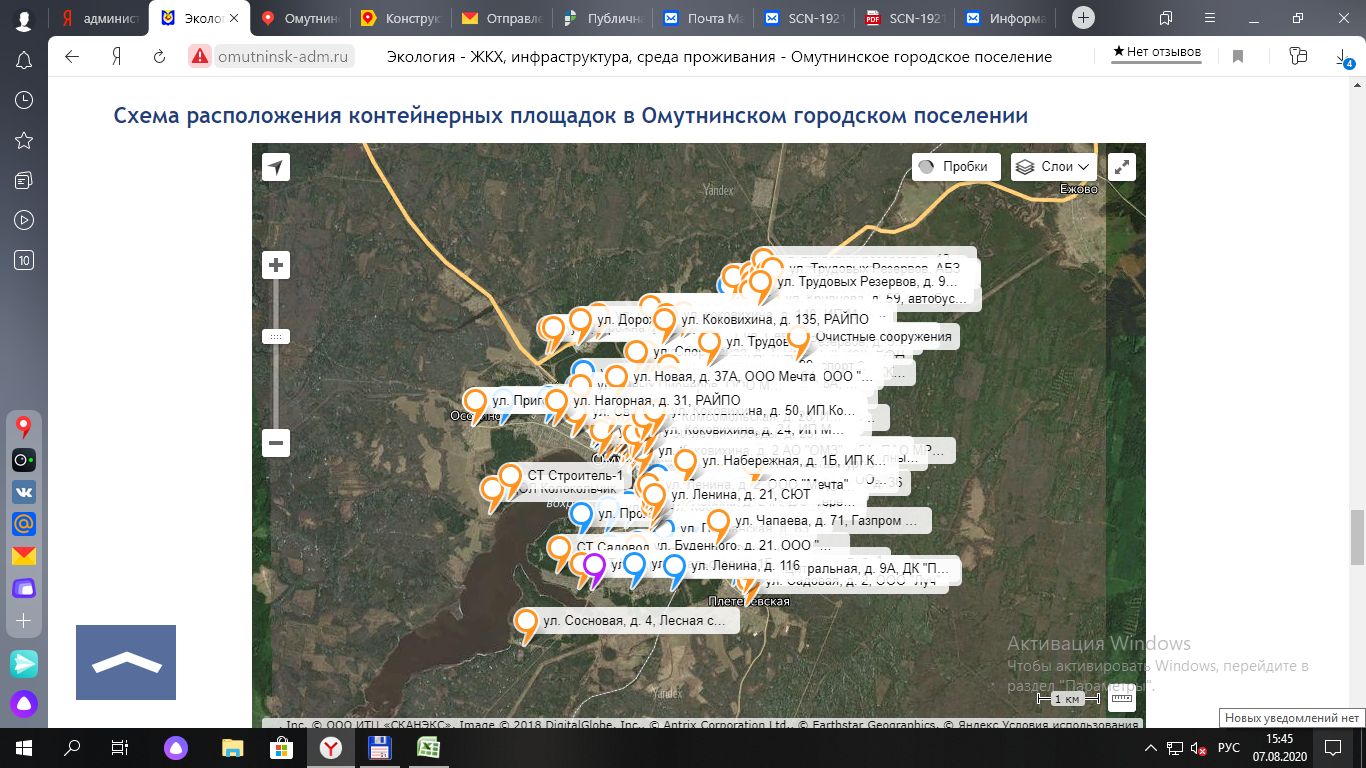 http://omutninsk-adm.ru/communal/ecology/	http://omutninsk-adm.ru/communal/ecology/Об организации санитарной очистки и благоустройстватерритории Омутнинского городского поселения  В целях обеспечения надлежащего уровня благоустройства, соблюдения чистоты и санитарного состояния территории Омутнинского городского поселения, руководствуясь решением Омутнинской городской Думы от 31.05.2019 № 36 «Об утверждении Правил благоустройства территории муниципального образования Омутнинское городское поселение Омутнинского района Кировской области», ( с изменениями от 29.10.2019 № 77), Уставом Омутнинского городского поселения, администрация Омутнинского городского поселения ПОСТАНОВЛЯЕТ:1.  Объявить месячник санитарной очистки с 14 сентября по 16 октября  2020 года.2. Утвердить план закрепления территории по санитарной очистке и благоустройству территории Омутнинского городского поселения  прилегающих территорий за предприятиями, учреждениями, организациями независимо от форм собственности, индивидуальными  предпринимателями, владельцами жилых домов по содержанию закреплённых территорий (далее – План). Приложение № 1.3. Утвердить состав рабочей группы по благоустройству Омутнинского городского поселения. Приложение 2.4. Рекомендовать:4.1. Руководителям предприятий, учреждений, организаций независимо от форм собственности в срок до 09.10.2020 организовать санитарную очистку подведомственных им и закреплённых за ними территорий согласно прилагаемому Плану.4.2. ООО «Жилищные услуги» (Солтыс В. С.), МУП ЖКХ «Благоустройство», ТСЖ, председателям ТОС организовать население, проживающее в многоквартирных домах и частных домовладениях, к работе по очистке и благоустройству придомовых территорий.4.3. ОНД (Невиницин А. Н.) осуществлять контроль выполнения правил противопожарного режима, информировать администрацию Омутнинского городского поселения о фактах выявления сжигания мусора на территориях домовладений, организаций, учреждений, предприятий.4.4. МО МВД России «Омутнинский» (Вдовкин А. В.) оказывать помощь должностным лицам в осуществлении их деятельности по наведению надлежащего санитарного состояния территории города Омутнинска и населённых пунктов Омутнинского городского поселения. 5. Установить единый санитарный день по Омутнинскому городскому поселению – пятница каждой недели. 6. Ведущему специалисту отдела жизнеобеспечения администрации Омутнинского городского поселения  Толкачеву Д. М. осуществлять постоянный контроль и в соответствии с действующим законодательством привлекать к ответственности лиц, не выполнивших требования по санитарной очистке и уборке закреплённых территорий, согласно  «Правил благоустройства территории муниципального образования Омутнинское городское поселение Омутнинского района Кировской области».7. Ведущему специалисту отдела жизнеобеспечения администрации Омутнинского городского поселения (Толкачеву Д.М.) осуществить подготовку информации о проведении санитарной очистке и благоустройстве территории Омутнинского городского поселения для размещения на официальном сайте администрации Омутнинского городского поселения в информационно-телекоммуникационной сети «Интернет» и направить для публикации в печатное издание «Наша жизнь газета Омутнинского района».          8. Главному специалисту юридического отдела администрации Омутнинского городского поселения Чикилевой В. А. опубликовать настоящее постановление в сборнике основных муниципальных правовых актов органов местного самоуправления муниципального образования Омутнинское городское поселение Омутнинского района Кировской области и на сайте администрации Омутнинского городского поселения.9. Постановление вступает в силу со дня его опубликования.10. Контроль за выполнением  постановления возложить на заместителя главы администрации Омутнинского городского поселения Уткина С. Г.Глава администрацииОмутнинского городского поселения	   И. В. ШаталовПриложение 1УТВЕРЖДЕНПостановление администрации Омутнинского городского поселения от  28.08.2020 №  629ПЛАНзакрепления прилегающих территорий за предприятиями, учреждениями, организациями независимо от форм собственности, частными предпринимателями, владельцами жилых домов для проведения  мероприятий по санитарной очистке и благоустройству территории Омутнинского городского поселения;Приложение № 2УТВЕРЖДЕНПостановлением  администрации Омутнинского городского поселения от 31.08.2020 № 629СОСТАВрабочей группы по благоустройству Омутнинского городского поселения.№ п/пРешения№, датаСтр.139О внесении изменений и дополнений в решение Омутнинской городской Думы от 24.12.2019 № 88 «О  бюджете  муниципального образования Омутнинское городское поселение Омутнинского района Кировской области на 2020 год и на плановый период  2021-2022 годов»4827.08.20203№ п/пПостановления№, датаСтр.140О внесении изменений в постановление администрации Омутнинского городского поселения Омутнинского района Кировской области от 10.04.2020 № 26260424.08.202033141О внесении изменений в постановление администрации Омутнинского городского поселения Омутнинского района Кировской области от 30.12.2019 № 114660524.08.202035142Об утверждении отчета об исполнении бюджета муниципального образования Омутнинское городское поселение Омутнинского района Кировской области за 1 квартал 2020 года61125.08.202038143О внесении изменений в постановление администрации Омутнинского городского поселения от 06.08.2020  № 56662028.08.202064144Об организации санитарной очистки и благоустройстватерритории Омутнинского городского поселения62931.08.202087Код главногоадминистратораКод вида и подвида классификации доходов бюджетаНаименование главного администратора983Администрация муниципального образования  Омутнинское городское поселение Омутнинского района Кировской областиАдминистрация муниципального образования  Омутнинское городское поселение Омутнинского района Кировской области9831 13 02995 13 0000 130Прочие доходы от компенсации затрат бюджетов городских поселений 9831 16 02020 02 0000 140Административные штрафы, установленные законами субъектов Российской Федерации об административных правонарушениях, за нарушение муниципальных правовых актов9831 16 07010 13 0000 140Штрафы, неустойки, пени, уплаченные в случае просрочки исполнения поставщиком (подрядчиком, исполнителем) обязательств, предусмотренных муниципальным контрактом, заключенным муниципальным органом, казенным учреждением городского поселения9831 16 09040 13 0000 140Денежные средства, изымаемые в собственность городского поселения в соответствии с решениями судов (за исключением обвинительных приговоров судов)9831 16 10030 13 0000 140Платежи по искам о возмещении ущерба, а также платежи, уплачиваемые при добровольном возмещении ущерба, причиненного муниципальному имуществу городского поселения (за исключением имущества, закрепленного за муниципальными бюджетными (автономными) учреждениями, унитарными предприятиями9831 16 10031 13 0000 140Возмещение ущерба при возникновении страховых случаев, когда выгодоприобретателями выступают получатели средств бюджета городского поселения9831 16 10061 13 0000 140Платежи в целях возмещения убытков, причиненных уклонением от заключения с муниципальным органом городского поселения (муниципальным казенным учреждением) муниципального контракта, а также иные денежные средства, подлежащие зачислению в бюджет городского поселения за нарушение законодательства Российской Федерации о контрактной системе в сфере закупок товаров, работ, услуг для обеспечения государственных и муниципальных нужд (за исключением муниципального контракта, финансируемого за счет средств муниципального дорожного фонда)9831 16 10081 13 0000 140Платежи в целях возмещения ущерба при расторжении муниципального контракта, заключенного с муниципальным органом городского поселения (муниципальным казенным учреждением), в связи с односторонним отказом исполнителя (подрядчика) от его исполнения (за исключением муниципального контракта, финансируемого за счет средств муниципального дорожного фонда9831 16 10082 13 0000 140Платежи в целях возмещения ущерба при расторжении муниципального контракта, финансируемого за счет средств муниципального дорожного фонда городского поселения, в связи с односторонним отказом исполнителя (подрядчика) от его исполнения9831 17 01050 13 0000 180Невыясненные поступления, зачисляемые в бюджеты городских поселений9831 17 05050 13 0000 180Прочие неналоговые доходы бюджетов городских поселений9832 02 15002 13 0000 150Дотации бюджетам городских поселений на поддержку мер по обеспечению сбалансированности бюджетов9832 02 20216 13 0000 150Субсидии бюджетам городских поселений на осуществление дорожной деятельности в отношении автомобильных дорог общего пользования, а также капитального ремонта и ремонта дворовых территорий многоквартирных домов, проездов к дворовым территориям многоквартирных домов населенных пунктов 9832 02 25243 13 0000 150Субсидии бюджетам городских поселений на строительство и реконструкцию (модернизацию) объектов питьевого водоснабжения9832 02 25527 13 0000 150Субсидии бюджетам городских поселений на государственную поддержку малого и среднего предпринимательства в субъектах Российской Федерации9832 02 25555 13 0000 150Субсидии бюджетам городских поселений на реализацию программ формирования современной городской среды9832 02 25576 13 0000 150Субсидии бюджетам городских поселений на обеспечение комплексного развития сельских территорий9832 02 29999 13 0105 150Субсидии бюджетам городских поселений на софинансирование инвестиционных программ и проектов развития общественной инфраструктуры муниципальных образований городских и сельских поселений Кировской области 9832 02 29999 13 0313 150Прочие субсидии бюджетам городских поселений (Субсидии бюджетам городских поселений на создание мест (площадок) накопления твердых коммунальных отходов)9832 02 29999 13 0314 150Прочие субсидии бюджетам городских поселений (Субсидии бюджетам городских поселений на реализацию государственной программы «Охрана окружающей среды, воспроизводство и использование природных ресурсов»)9832 02 29999 13 0318 150Прочие субсидии бюджетам городских поселений (Субсидии бюджетам городских поселений на подготовку сведений о границах территориальных зон)9832 02 29999 13 0319 150Прочие субсидии бюджетам городских поселений (Субсидии бюджетам городских поселений на обеспечение мер по поддержке перевозчиков, осуществляющих регулярные перевозки пассажиров и багажа автомобильным транспортом и (или) городским наземным электрическим транспортом)9832 02 30024 13 7000 150Субвенции бюджетам поселений на выполнение передаваемых полномочий субъектов Российской Федерации по созданию и деятельности в муниципальных образованиях административной (ых) комиссии(ий)  по рассмотрению дел об административных правонарушениях9832 02 45390 13 0000 150Межбюджетные трансферты, передаваемые бюджетам городских поселений на финансовое обеспечение дорожной деятельности983 2 02 45424 13 0000 150Межбюджетные трансферты, передаваемые бюджетам городских поселений на создание комфортной городской среды в малых городах и исторических поселениях - победителях Всероссийского конкурса лучших проектов создания комфортной городской среды9832 02 49999 13 0006 150Прочие межбюджетные трансферты, передаваемые бюджетам городских поселений (Прочие межбюджетные трансферты, передаваемые бюджетам городских поселений в виде грантов на реализацию проекта «Народный бюджет»)9832 02 49999 13 0008 150Прочие межбюджетные трансферты, передаваемые бюджетам городских поселений  (Прочие межбюджетные трансферты, передаваемые бюджетам городских поселений на содержание автомобильных дорог общего пользования местного значения в части выполнения мероприятий по обеспечению безопасности дорожного движения)9832 02 49999 13 0010 150Прочие межбюджетные трансферты, передаваемые бюджетам городских поселений  (Прочие межбюджетные трансферты, передаваемые бюджетам городских поселений на ремонт автомобильных дорог общего пользования местного значения)9832 02 49999 13 0106 150Прочие межбюджетные трансферты передаваемые бюджетам городских поселений (Прочие межбюджетные трансферты на стимулирование органов местного самоуправления по увеличению поступлений доходов в бюджет)9832 04 05020 13 0000 150Поступления от денежных пожертвований, предоставляемых негосударственными организациями получателям средств бюджетов городских поселений9832 07 05010 13 0000 150Безвозмездные поступления от физических и юридических лиц на финансовое обеспечение дорожной деятельности, в том числе добровольных пожертвований, в отношении автомобильных дорог общего пользования местного значения городских поселений983 2 07 05020 13 0000 150Поступления от денежных пожертвований, предоставляемых физическими лицами получателям средств бюджетов городских поселений9832 07 05030 13 0000 150Прочие безвозмездные поступления в бюджеты городских поселений9832 08 05000 13 0000 150Перечисления из бюджетов городских поселений (в бюджеты городских поселений) для осуществления возврата (зачета) излишне уплаченных или излишне взысканных сумм налогов, сборов и иных платежей, а также сумм процентов за несвоевременное осуществление такого возврата и процентов, начисленных на излишне взысканные суммы9832 18 60010 13 0000 150Доходы бюджетов городских поселений от возврата остатков субсидий, субвенций и иных межбюджетных трансфертов, имеющих целевое назначение, прошлых лет из бюджетов муниципальных районов983 2 19 60010 13 0000 150Возврат прочих остатков субсидий, субвенций и иных межбюджетных трансфертов, имеющих целевое назначение, прошлых лет из бюджетов городских поселений995Отдел управления муниципальным имуществом муниципального образованияОмутнинское городское поселение Омутнинского района Кировской областиОтдел управления муниципальным имуществом муниципального образованияОмутнинское городское поселение Омутнинского района Кировской области9951 11 05025 13 0000 120Доходы, получаемые в виде арендной платы, а также средства от продажи права на заключение договоров аренды за земли, находящиеся в собственности городских поселений (за исключением земельных участков муниципальных бюджетных и автономных учреждений)9951 11 05035 13 0000 120Доходы от сдачи в аренду имущества, находящегося в оперативном управлении органов управления городских поселений и созданных ими учреждений (за исключением имущества муниципальных бюджетных и автономных учреждений)9951 11 07015 13 0000 120Доходы от перечисления части прибыли, остающейся после уплаты налогов и иных обязательных платежей муниципальных унитарных предприятий, созданных городскими поселениями9951 11 09045 13 0000 120Прочие поступления от использования имущества, находящегося в собственности городских поселений (за исключением имущества муниципальных бюджетных и автономных учреждений, а также имущества муниципальных унитарных предприятий, в том числе казенных)995 1 13 02065 13 0000 130Доходы, поступающие в порядке возмещения расходов, понесенных в связи с эксплуатацией имущества городских поселений9951 14 01050 13 0000 410   Доходы от продажи квартир, находящихся в собственности городских поселений9951 14 02053 13 0000 410Доходы от реализации иного имущества, находящегося в собственности городских поселений (за исключением имущества муниципальных бюджетных и автономных учреждений, а также имущества муниципальных унитарных предприятий, в том числе казенных), в части реализации основных средств по указанному имуществу9951 14 02050 13 0000 440Доходы от реализации имущества, находящегося в собственности городских поселений (за исключением имущества муниципальных бюджетных и автономных учреждений, а также имущества муниципальных унитарных предприятий, в том числе казенных), в части реализации материальных запасов по указанному имуществу9951 14 02052 13 0000 410Доходы от реализации имущества, находящегося в оперативном управлении учреждений, находящихся в ведении органов управления городских поселений (за исключением имущества муниципальных бюджетных и автономных учреждений), в части реализации основных средств по указанному имуществу9951 14 02052 13 0000 440Доходы от реализации имущества, находящегося в оперативном управлении учреждений, находящихся в ведении органов управления городских поселений (за исключением имущества муниципальных бюджетных и автономных учреждений), в части реализации материальных запасов по указанному имуществу9951 14 02053 13 0000 410Доходы от реализации иного имущества, находящегося в собственности городских поселений (за исключением имущества муниципальных бюджетных и автономных учреждений, а также имущества муниципальных унитарных предприятий, в том числе казенных), в части реализации основных средств по указанному имуществу9951 14 02053 13 0000 440 Доходы от реализации иного имущества, находящегося в собственности городских поселений (за исключением имущества муниципальных бюджетных и автономных учреждений, а также имущества муниципальных унитарных предприятий, в том числе казенных), в части реализации материальных запасов по указанному имуществу9951 14 03050 13 0000 410Средства от распоряжения и реализации выморочного и иного имущества, обращенного в доходы городских поселений (в части реализации основных средств по указанному имуществу)9951 14 03050 13 0000 440Средства от распоряжения и реализации выморочного и иного имущества, обращенного в доходы городских поселений (в части реализации материальных запасов по указанному имуществу)9951 14 04050 13 0000 420Доходы от продажи нематериальных активов, находящихся в собственности городских поселений9951 14 06013 13 0000 430Доходы от продажи земельных участков, государственная собственность на которые не разграничена и которые расположены в границах городских поселений9951 16 07010 13 0000 140Штрафы, неустойки, пени, уплаченные в случае просрочки исполнения поставщиком (подрядчиком, исполнителем) обязательств, предусмотренных муниципальным контрактом, заключенным муниципальным органом, казенным учреждением городского поселения9951 16 10030 13 0000 140Платежи по искам о возмещении ущерба, а также платежи, уплачиваемые при добровольном возмещении ущерба, причиненного муниципальному имуществу городского поселения (за исключением имущества, закрепленного за муниципальными бюджетными (автономными) учреждениями, унитарными предприятиями)9951 16 10032 13 0000 140Прочее возмещение ущерба, причиненного муниципальному имуществу городского поселения (за исключением имущества, закрепленного за муниципальными бюджетными (автономными) учреждениями, унитарными предприятиями)9951 16 10061 13 0000 140Платежи в целях возмещения убытков, причиненных уклонением от заключения с муниципальным органом городского поселения (муниципальным казенным учреждением) муниципального контракта, а также иные денежные средства, подлежащие зачислению в бюджет городского поселения за нарушение законодательства Российской Федерации о контрактной системе в сфере закупок товаров, работ, услуг для обеспечения государственных и муниципальных нужд (за исключением муниципального контракта, финансируемого за счет средств муниципального дорожного фонда9951 16 10081 13 0000 140Платежи в целях возмещения ущерба при расторжении муниципального контракта, заключенного с муниципальным органом городского поселения (муниципальным казенным учреждением), в связи с односторонним отказом исполнителя (подрядчика) от его исполнения (за исключением муниципального контракта, финансируемого за счет средств муниципального дорожного фонда)9951 17 01050 13 0000 180Невыясненные поступления, зачисляемые в бюджеты городских поселенийКод бюджетнойклассификацииНаименование налога ( сбора) Сумма (тыс.руб)000 1 00 00000 00 0000 000НАЛОГОВЫЕ И НЕНАЛОГОВЫЕ ДОХОДЫ69563,917000 1 01 00000 00 0000 000НАЛОГИ НА ПРИБЫЛЬ, ДОХОДЫ40800,000000 1 01 02000 01 0000 110Налог на доходы физических лиц40800,000182 1 01 02000 01 0000 110Налог на доходы физических лиц40800,000000 1 03 00000 00 0000 000НАЛОГИ НА ТОВАРЫ (РАБОТЫ, УСЛУГИ), РЕАЛИЗУЕМЫЕ НА ТЕРРИТОРИИ РОССИЙСКОЙ ФЕДЕРАЦИИ3126,843000 1 03 02000 01 0000 110Акцизы по подакцизным товарам (продукции), производимым на территории Российской Федерации3126,843100 1 03 02000 01 0000 110Акцизы по подакцизным товарам (продукции), производимым на территории Российской Федерации3126,843000 1 05 00000 00 0000 000НАЛОГИ НА СОВОКУПНЫЙ ДОХОД75,000000 1 05 03000 01 0000 110Единый сельскохозяйственный налог75,000182 1 05 03000 01 0000 110Единый сельскохозяйственный налог75,000000 1 06 00000 00 0000 000НАЛОГИ НА ИМУЩЕСТВО8850,000000 1 06 01000 00 0000 110Налог на имущество физических лиц4450,000182 1 06 01000 00 0000 110Налог на имущество физических лиц4450,000000 1 06 06000 00 0000 110Земельный налог 4400,000182 1 06 06000 00 0000 110Земельный налог 4400,000000 1 11 00000 00 0000 000ДОХОДЫ ОТ ИСПОЛЬЗОВАНИЯ ИМУЩЕСТВА, НАХОДЯЩЕГОСЯ В ГОСУДАРСТВЕННОЙ И МУНИЦИПАЛЬНОЙ СОБСТВЕННОСТИ9108,200000 1 11 05000 00 0000 120Доходы, получаемые в виде арендной либо иной платы за передачу в возмездное пользование государственного и муниципального имущества (за исключением имущества бюджетных и автономных учреждений, а также имущества государственных и муниципальных унитарных предприятий, в том числе казенных)8828,200919 1 11 05000 00 0000 120Доходы, получаемые в виде арендной либо иной платы за передачу в возмездное пользование государственного и муниципального имущества (за исключением имущества бюджетных и автономных учреждений, а также имущества государственных и муниципальных унитарных предприятий, в том числе казенных)4571,200995 1 11 05000 00 0000 120Доходы, получаемые в виде арендной либо иной платы за передачу в возмездное пользование государственного и муниципального имущества (за исключением имущества бюджетных и автономных учреждений, а также имущества государственных и муниципальных унитарных предприятий, в том числе казенных)4257,000000 1 11 07000  00 0000 120Платежи от государственных и муниципальных унитарных предприятий10,000995 1 11 07000  00 0000 120Платежи от государственных и муниципальных унитарных предприятий10,000000 1 11 09000 00 0000 120Прочие доходы от использования имущества и прав, находящихся в государственной и муниципальной собственности (за исключением имущества бюджетных и автономных учреждений, а также имущества государственных и муниципальных унитарных предприятий, в том числе казенных)270,000995 1 11 09000 00 0000 120Прочие доходы от использования имущества и прав, находящихся в государственной и муниципальной собственности (за исключением имущества бюджетных и автономных учреждений, а также имущества государственных и муниципальных унитарных предприятий, в том числе казенных)270,000000 1 13 00000 00 0000 000ДОХОДЫ ОТ ОКАЗАНИЯ ПЛАТНЫХ УСЛУГ И КОМПЕНСАЦИИ ЗАТРАТ ГОСУДАРСТВА90,508000 1 13 02000 00 0000 130Прочие доходы от компенсации затрат государства90,508983 1 13 02000 00 0000 130Прочие доходы от компенсации затрат государства5,508995 1 13 02000 00 0000 130Прочие доходы от компенсации затрат государства85,000000 1 14 00000 00 0000 000ДОХОДЫ ОТ ПРОДАЖИ МАТЕРИАЛЬНЫХ И НЕМАТЕРИАЛЬНЫХ АКТИВОВ2440,100000 1 14 02000 00 0000 000Доходы от реализации имущества, находящегося в государственной и муниципальной собственности (за исключением движимого имущества бюджетных и автономных учреждений, а также имущества государственных и муниципальных унитарных предприятий, в том числе казенных)2400,000995 1 14 02000 00 0000 000Доходы от реализации имущества, находящегося в государственной и муниципальной собственности (за исключением движимого имущества бюджетных и автономных учреждений, а также имущества государственных и муниципальных унитарных предприятий, в том числе казенных)2400,000000 1 14 06000 00 0000 430Доходы от продажи земельных участков, находящихся в государственной и муниципальной собственности40,100919 1 14 06000 00 0000 430Доходы от продажи земельных участков, находящихся в государственной и муниципальной собственности40,100000 1 16 00000 00 0000 000ШТРАФЫ, САНКЦИИ, ВОЗМЕЩЕНИЕ УЩЕРБА42,318000 1 16 02000 02 0000 140Административные штрафы, установленные законами субъектов Российской Федерации об административных правонарушениях36,633983 1 16 02000 02 0000 140Административные штрафы, установленные законами субъектов Российской Федерации об административных правонарушениях36,633000 1 16 07010 00 0000 140Штрафы, неустойки, пени, уплаченные в случае просрочки исполнения поставщиком (подрядчиком, исполнителем) обязательств, предусмотренных государственным (муниципальным) контрактом5,685983 1 16 07010 00 0000 140Штрафы, неустойки, пени, уплаченные в случае просрочки исполнения поставщиком (подрядчиком, исполнителем) обязательств, предусмотренных государственным (муниципальным) контрактом5,685000 1 17 00000 00 0000 000ПРОЧИЕ НЕНАЛОГОВЫЕ ДОХОДЫ5030,948000 1 17 05000 00 0000 180Прочие неналоговые доходы5030,948983 1 17 05000 00 0000 180Прочие неналоговые доходы5030,948000 2 00 00000 00 0000 000БЕЗВОЗМЕЗДНЫЕ ПОСТУПЛЕНИЯ152806,016000 2 02 00000 00 0000 000БЕЗВОЗМЕЗДНЫЕ ПОСТУПЛЕНИЯ ОТ ДРУГИХ БЮДЖЕТОВ БЮДЖЕТНОЙ СИСТЕМЫ РОССИЙСКОЙ ФЕДЕРАЦИИ142749,784000 2 02 20000 00 0000 150Субсидии бюджетам бюджетной системы Российской Федерации (межбюджетные субсидии)47101,884000 2 02 25243 00 0000 150Субсидии бюджетам на строительство и реконструкцию (модернизацию) объектов питьевого водоснабжения29702,000000 2 02 25243 13 0000 150Субсидии бюджетам городских поселений на строительство и реконструкцию (модернизацию) объектов питьевого водоснабжения29702,000983 2 02 25243 13 0000 150Субсидии бюджетам городских поселений на строительство и реконструкцию (модернизацию) объектов питьевого водоснабжения29702,000000 2 02 25527 00 0000 150Субсидии бюджетам на государственную поддержку малого и среднего предпринимательства в субъектах Российской Федерации2985,000000 2 02 25527 13 0000 150Субсидии бюджетам городских поселений на государственную поддержку малого и среднего предпринимательства в субъектах Российской Федерации2985,000983 2 02 25527 13 0000 150Субсидии бюджетам городских поселений на государственную поддержку малого и среднего предпринимательства в субъектах Российской Федерации2985,000000 2 02 25555 00 0000 150Субсидии бюджетам на реализацию программ формирования современной городской среды9576,200000 2 02 25555 13 0000 150Субсидии бюджетам городских поселений на реализацию программ формирования современной городской среды9576,200983 2 02 25555 13 0000 150Субсидии бюджетам городских поселений на реализацию программ формирования современной городской среды9576,200000 2 02 25576 00 0000 150Субсидии бюджетам на обеспечение комплексного развития сельских территорий479,200000 2 02 25576 13 0000 150Субсидии бюджетам городских поселений на обеспечение комплексного развития сельских территорий479,200983 2 02 25576 13 0000 150Субсидии бюджетам городских поселений на обеспечение комплексного развития сельских территорий479,200000 2 02 29999 00 0000 150Прочие субсидии4359,484000 2 02 29999 13 0000 150Прочие субсидии бюджетам городских поселений4359,484983 2 02 29999 13 0000 150Прочие субсидии бюджетам городских поселений4359,484983 2 02 29999 13 0105 150Субсидии бюджетам городских поселений на софинансирование инвестиционных программ и проектов развития общественной инфраструктуры муниципальных образований городских и сельских поселений Кировской области1259,234983 2 02 29999 13 0313 150Прочие субсидии бюджетам городских поселений (Субсидии бюджетам городских поселений на создание мест (площадок) накопления твердых коммунальных отходов)61,100983 2 02 29999 13 0314 150Прочие субсидии бюджетам городских поселений (Субсидии бюджетам городских поселений на реализацию государственной программы «Охрана окружающей среды, воспроизводство и использование природных ресурсов»)2618,000983 2 02 29999 13 0318 150Прочие субсидии бюджетам городских поселений (Субсидии бюджетам городских поселений на подготовку сведений о границах территориальных зон)72,000983 2 02 29999 13 0319 150Прочие субсидии бюджетам городских поселений (Субсидии бюджетам городских поселений на обеспечение мер по поддержке перевозчиков, осуществляющих регулярные перевозки пассажиров и багажа автомобильным транспортом и (или) городским наземным электрическим транспортом)349,150000 2 02 30000 00 0000 150Субвенции бюджетам бюджетной системы Российской Федерации2,900000 2 02 30024 00 7000 150Субвенции местным  бюджетам на выполнение передаваемых полномочий субъектов Российской Федерации 2,900000 2 02 30024 13 7000 150Субвенции бюджетам поселений на выполнение передаваемых полномочий субъектов Российской Федерации по созданию и деятельности в муниципальных образованиях административной (ых) комиссии(ий)  по рассмотрению дел об административных правонарушениях2,900983 2 02 30024 13 7000 150Субвенции бюджетам поселений на выполнение передаваемых полномочий субъектов Российской Федерации по созданию и деятельности в муниципальных образованиях административной (ых) комиссии(ий)  по рассмотрению дел об административных правонарушениях2,900000 2 02 40000 00 0000 000Иные межбюджетные трансферты95645,000000 2 02 45390 00 0000 150Межбюджетные трансферты передаваемые бюджетам на  финансовое обеспечение дорожной деятельности600,000983 2 02 45390 13 0000 150Межбюджетные трансферты, передаваемые бюджетам городских поселений на финансовое обеспечение дорожной деятельности600,000000 2 02 45424 00 0000 150Межбюджетные трансферты, передаваемые бюджетам на создание комфортной городской среды в малых городах и исторических поселениях - победителях Всероссийского конкурса лучших проектов создания комфортной городской среды80000,000983 2 02 45424 13 0000 150Межбюджетные трансферты, передаваемые бюджетам городских поселений на создание комфортной городской среды в малых городах и исторических поселениях - победителях Всероссийского конкурса лучших проектов создания комфортной городской среды80000,000000 2 02 49999 00 0000 150Прочие межбюджетные трансферты, передаваемые бюджетам15045,000000 2 02 49999 13 0000 150Прочие межбюджетные трансферты, передаваемые бюджетам городских поселений15045,000983 2 02 49999 13 0000 150Прочие межбюджетные трансферты, передаваемые бюджетам городских поселений15045,000983 2 02 49999 13 0006 150Прочие межбюджетные трансферты, передаваемые бюджетам городских поселений (Прочие межбюджетные трансферты, передаваемые бюджетам городских поселений в виде грантов на реализацию проекта «Народный бюджет»)1500,000983 2 02 49999 13 0008 150Прочие межбюджетные трансферты, передаваемые бюджетам городских поселений  (Прочие межбюджетные трансферты, передаваемые бюджетам городских поселений на содержание автомобильных дорог общего пользования местного значения в части выполнения мероприятий по обеспечению безопасности дорожного движения)3500,000983 2 02 49999 13 0010 150Прочие межбюджетные трансферты, передаваемые бюджетам городских поселений  (Прочие межбюджетные трансферты, передаваемые бюджетам городских поселений на ремонт автомобильных дорог общего пользования местного значения)10000,000983 2 02 49999 13 0106 150Прочие межбюджетные трансферты передаваемые бюджетам городских поселений (Прочие межбюджетные трансферты на стимулирование органов местного самоуправления по увеличению поступлений доходов в бюджет)45,000000 2 04 00000 00 0000 000БЕЗВОЗМЕЗДНЫЕ ПОСТУПЛЕНИЯ ОТ НЕГОСУДАРСТВЕННЫХ ОРГАНИЗАЦИЙ10005,600000 2 04 05000 13 0000 150Безвозмездные поступления от негосударственных организаций в бюджеты городских поселений10005,600000 2 04 05020 13 0000 150Поступления от денежных пожертвований, предоставляемых негосударственными организациями получателям средств бюджетов городских поселений10005,600983 2 04 05020 13 0000 150Поступления от денежных пожертвований, предоставляемых негосударственными организациями получателям средств бюджетов городских поселений10005,600000 2 07 00000 00 0000 000ПРОЧИЕ БЕЗВОЗМЕЗДНЫЕ ПОСТУПЛЕНИЯ220,213000 2 07 05000 13 0000 150Прочие безвозмездные поступления в бюджеты городских поселений220,213000 2 07 05020 13 0000 150Поступления от денежных пожертвований, предоставляемых физическими лицами получателям средств бюджетов городских поселений220,213983 2 07 05020 13 0000 150Поступления от денежных пожертвований, предоставляемых физическими лицами получателям средств бюджетов городских поселений220,213000 2 08 00000 00 0000 000ПЕРЕЧИСЛЕНИЯ ДЛЯ ОСУЩЕСТВЛЕНИЯ ВОЗВРАТА (ЗАЧЕТА) ИЗЛИШНЕ УПЛАЧЕННЫХ ИЛИ ИЗЛИШНЕ ВЗЫСКАННЫХ СУММ НАЛОГОВ, СБОРОВ И ИНЫХ ПЛАТЕЖЕЙ, А ТАКЖЕ СУММ ПРОЦЕНТОВ ЗА НЕСВОЕВРЕМЕННОЕ ОСУЩЕСТВЛЕНИЕ ТАКОГО ВОЗВРАТА И ПРОЦЕНТОВ, НАЧИСЛЕННЫХ НА ИЗЛИШНЕ ВЗЫСКАННЫЕ СУММЫ-170,503000 2 08 05000 13 0000 150Перечисления из бюджетов городских поселений (в бюджеты городских поселений) для осуществления возврата (зачета) излишне уплаченных или излишне взысканных сумм налогов, сборов и иных платежей, а также сумм процентов за несвоевременное осуществление такого возврата и процентов, начисленных на излишне взысканные суммы-170,503983 2 08 05000 13 0000 150Перечисления из бюджетов городских поселений (в бюджеты городских поселений) для осуществления возврата (зачета) излишне уплаченных или излишне взысканных сумм налогов, сборов и иных платежей, а также сумм процентов за несвоевременное осуществление такого возврата и процентов, начисленных на излишне взысканные суммы-170,503000 2 18 00000 00 0000 150ДОХОДЫ БЮДЖЕТОВ БЮДЖЕТНОЙ СИСТЕМЫ РОССИЙСКОЙ ФЕДЕРАЦИИ ОТ ВОЗВРАТА БЮДЖЕТАМИ БЮДЖЕТНОЙ СИСТЕМЫ РОССИЙСКОЙ ФЕДЕРАЦИИ И ОРГАНИЗАЦИЯМИ ОСТАТКОВ СУБСИДИЙ, СУБВЕНЦИЙ И ИНЫХ МЕЖБЮДЖЕТНЫХ ТРАНСФЕРТОВ, ИМЕЮЩИХ ЦЕЛЕВОЕ НАЗНАЧЕНИЕ, ПРОШЛЫХ ЛЕТ0,922000 2 18 00000 00 0000 150Доходы бюджетов бюджетной системы Российской Федерации от возврата бюджетами бюджетной системы Российской Федерации остатков субсидий, субвенций и иных межбюджетных трансфертов, имеющих целевое назначение, прошлых лет0,922000 2 18 60010 13 0000 150Доходы бюджетов городских поселений от возврата остатков субсидий, субвенций и иных межбюджетных трансфертов, имеющих целевое назначение, прошлых лет из бюджетов муниципальных районов0,922983 2 18 60010 13 0000 150Доходы бюджетов городских поселений от возврата остатков субсидий, субвенций и иных межбюджетных трансфертов, имеющих целевое назначение, прошлых лет из бюджетов муниципальных районов0,922ВСЕГО ДОХОДОВ:222369,933Наименование расходаРазделПодразделСумма                 (тыс.руб.)1234  ВСЕГО РАСХОДОВ0000231 150,411Общегосударственные вопросы010023 732,743Функционирование высшего должностного лица субъекта Российской Федерации и муниципального образования0102979,516Функционирование Правительства Российской Федерации, высших  исполнительных органов государственной  власти субъектов Российской Федерации, местных администраций010411 391,767Резервные фонды0111200,243Другие общегосударственные вопросы011311 161,217Национальная безопасность и правоохранительная деятельность03001 345,979Защита населения и территории от чрезвычайных ситуаций природного и техногенного характера, гражданская оборона03091 315,979Другие вопросы в области национальной безопасности и правоохранительной деятельности031430,000Национальная экономика040055 651,561Транспорт0408434,127Дорожное хозяйство (дорожные фонды)040951 718,128Другие вопросы в области национальной экономики04123 499,306Жилищно-коммунальное хозяйство0500141 139,574Коммунальное хозяйство05024 064,174Благоустройство050319 310,100Другие вопросы в области жилищно-коммунального хозяйства0505117 765,300Охрана окружающей среды06003 272,500Другие вопросы в области охраны окружающей среды06053 272,500Образование0700133,500Профессиональная подготовка, переподготовка и повышение квалификации070533,500Молодежная политика 0707100,000Культура, кинематография08004 645,000Культура 08014 645,000Социальная политика1000709,554Пенсионное обеспечение100122,454Социальное обеспечение населения100340,500Другие вопросы в области социальной политики1006646,600Физическая культура и спорт1100520,000Массовый спорт1102520,000Наименование расходаЦелевая статьяВид расходаСумма                 (тыс.руб)  ВСЕГО00000 00000000231150,411Муниципальная программа Омутнинского городского поселения "Развитие муниципального управления"30000 0000000014310,904Руководство и управление в сфере установленных функций органов  местного самоуправления30000 0100000014308,004Глава муниципального образования30000 01020000979,516Расходы на выплаты персоналу в целях обеспечения выполнения функций государственными (муниципальными) органами, казенными учреждениями, органами управления государственными внебюджетными фондами30000 01020100979,516Органы местного самоуправления30000 0104000011415,767Расходы на выплаты персоналу в целях обеспечения выполнения функций государственными (муниципальными) органами, казенными учреждениями, органами управления государственными внебюджетными фондами30000 0104010010174,968Закупка товаров, работ и услуг для обеспечения государственных (муниципальных) нужд30000 010402001207,849Иные бюджетные ассигнования30000 0104080032,950Обеспечение выполнения функций  органов местного самоуправления30000 010500001685,774Расходы на выплаты персоналу в целях обеспечения выполнения функций государственными (муниципальными) органами, казенными учреждениями, органами управления государственными внебюджетными фондами30000 01050100702,991Закупка товаров, работ и услуг для обеспечения государственных (муниципальных) нужд30000 01050200977,300Иные бюджетные ассигнования30000 010508005,483Обеспечение хозяйственного обслуживания органов местного самоуправления30000 01060000217,947Расходы на выплаты персоналу в целях обеспечения выполнения функций государственными (муниципальными) органами, казенными учреждениями, органами управления государственными внебюджетными фондами30000 01060100217,947Финансовое обеспечение других общегосударственных вопросов30000 010700009,000Иные бюджетные ассигнования30000 010708009,000Финансовое обеспечение расходных обязательств муниципальных образований, возникающих при выполнении государственных полномочий Кировской области30000 160000002,900Создание и деятельность в муниципальных образованиях административной(ых) комиссии(ий) 30000 160500002,900Закупка товаров, работ и услуг для обеспечения государственных (муниципальных) нужд30000 160502002,900Муниципальная программа Омутнинского городского поселения "Управление муниципальным имуществом"31000 000000007453,000Реализация государственной политики в области приватизации и управления муниципальной собственностью31000 020000007453,000Управление муниципальной собственностью городского поселения31000 020100007453,000Расходы на выплаты персоналу в целях обеспечения выполнения функций государственными (муниципальными)органами, казенными учреждениями, органами управления государственными внебюджетными фондами31000 020101002357,379Закупка товаров, работ и услуг для обеспечения государственных (муниципальных) нужд31000 020102004910,621Иные бюджетные ассигнования31000 02010800185,000Муниципальная программа Омутнинского городского поселения "Развитие коммунальной инфраструктуры"32000 000000004064,174Мероприятия в области коммунального хозяйства32000 030000004064,174Финансовое обеспечение мероприятий в области коммунального хозяйства 32000 030100003364,174Закупка товаров, работ и услуг для обеспечения государственных (муниципальных) нужд32000 0301020084,718Капитальные вложения в объекты государственной (муниципальной) собственности32000 030104003279,456Компенсация выпадающих доходов организациям, предоставляющим населению услуги бани по тарифам, не обеспечивающим возмещение издержек32000 03020000700,000Иные бюджетные ассигнования32000 03020800700,000Муниципальная программа Омутнинского городского поселения "Развитие дорожного хозяйства"33000 0000000043563,617Мероприятия в сфере дорожной деятельности 33000 0400000018016,860Капитальный ремонт, ремонт и содержание автомобильных дорог общего пользования местного значения и искусственных сооружений на них 33000 0401000018016,860Закупка товаров, работ и услуг для обеспечения государственных (муниципальных) нужд33000 0401020018016,860Межбюджетные трансферты бюджетам поселений на осуществление дорожной деятельности в отношении автомобильных дорог общего пользования33000 14010000600,000Закупка товаров, работ и услуг для обеспечения государственных (муниципальных) нужд33000 14010200600,000Софинансирование расходов на осуществление дорожной деятельности33000 1401Д000974,007Закупка товаров, работ и услуг для обеспечения государственных (муниципальных) нужд33000 1401Д200974,007Иные межбюджетные трансферты из областного бюджета33000 1700000010000,000Ремонт автомобильных дорог общего пользования местного значения33000 1735000010000,000Закупка товаров, работ и услуг для обеспечения государственных (муниципальных) нужд33000 1735020010000,000Софинансирование расходов на ремонт автомобильных дорог общего пользования местного значения33000 S735000010472,750Закупка товаров, работ и услуг для обеспечения государственных (муниципальных) нужд33000 S735020010472,750Подпрограмма "Повышение безопасности дорожного движения"33100 000000003500,000Иные межбюджетные трансферты из областного бюджета33100 17000000640,000Содержание автомобильных дорог общего пользования местного значения в части выполнения мероприятий по обеспечению безопасности дорожного движения33100 17260000640,000Закупка товаров, работ и услуг для обеспечения государственных (муниципальных) нужд33100 17260200640,000Реализация мероприятий национального проекта "Безопасные и качественные автомобильные дороги"331R0 000000002860,000Федеральный проект "Общесистемные меры развития дорожного хозяйства"331R2 000000002860,000Содержание автомобильных дорог общего пользования местного значения в части выполнения мероприятий по обеспечению безопасности дорожного движения331R2 172600002860,000Закупка товаров, работ и услуг для обеспечения государственных (муниципальных) нужд331R2 172602002860,000Муниципальная программа Омутнинского городского поселения "Развитие благоустройства"35000 0000000016263,582Мероприятия по благоустройству35000 0700000012419,757Уличное освещение35000 070100006177,504Закупка товаров, работ и услуг для обеспечения государственных (муниципальных) нужд35000 070102006177,504 Озеленение35000 07020000393,072Закупка товаров, работ и услуг для обеспечения государственных (муниципальных) нужд35000 07020200393,072Организация и содержание мест захоронения35000 07030000902,607Закупка товаров, работ и услуг для обеспечения государственных (муниципальных) нужд35000 07030200902,607Прочие мероприятия по благоустройству городского поселения35000 070400004946,574Закупка товаров, работ и услуг для обеспечения государственных (муниципальных) нужд35000 070402004946,574  Инвестиционные программы и проекты развития общественной инфраструктуры муниципальных образований в Кировской области35000 151700001259,234Закупка товаров, работ и услуг для обеспечения государственных (муниципальных) нужд35000 15170 2001259,234  Создание мест (площадок) накопления твердых коммунальных отходов35000 1554000061,100Закупка товаров, работ и услуг для обеспечения государственных (муниципальных) нужд35000 1554020061,100Софинансирование расходов, направленных на создание мест (площадок) накопления твердых коммунальных отходов35000 S554000010,794Закупка товаров, работ и услуг для обеспечения государственных (муниципальных) нужд35000 S554020010,794Грант на реализацию проекта "Народный бюджет"35000 171700001500,000Закупка товаров, работ и услуг для обеспечения государственных (муниципальных) нужд35000 171702001500,000Софинансирование мероприятий на реализацию пилотного проекта "Народный бюджет"35000 S71700001012,697Закупка товаров, работ и услуг для обеспечения государственных (муниципальных) нужд35000 S71702001012,697Муниципальная программа Омутнинского городского поселения "Обеспечение безопасности и жизнедеятельности населения"36000 000000001546,722Мероприятия по обеспечению безопасности и жизнедеятельности населения муниципального образования36000 080000001546,722Резервный фонд городского поселения36000 08010000350,000Закупка товаров, работ и услуг для государственных (муниципальных) нужд36000 08010200109,257Социальное обеспечение и иные выплаты населению36000 0801030040,500Иные бюджетные ассигнования36000 08010800200,243Предупреждение и ликвидация последствий чрезвычайных ситуаций и стихийных бедствий природного и техногенного характера36000 08020000225,174Закупка товаров, работ и услуг для обеспечения государственных (муниципальных) нужд36000 08020200225,174Обеспечение первичных мер пожарной безопасности на территории муниципального образования 36000 08030000971,548Закупка товаров, работ и услуг для обеспечения государственных (муниципальных) нужд36000 08030200971,548Муниципальная программа Омутнинского городского поселения "Поддержка некоммерческих организаций и мероприятия в сфере молодежной политики"37000 00000000751,200Мероприятия по соответствующим направлениям расходов37000 09000000230,000Финансовая поддержка местной организации "Омутнинский городской совет ветеранов"37000 09040000110,000Предоставление субсидий бюджетным, автономным учреждениям и иным некоммерческим организациям37000 09040600110,000Финансовая поддержка местной организации "Всероссийское общество инвалидов"37000 09050000120,000Предоставление субсидий бюджетным, автономным учреждениям и иным некоммерческим организациям37000 09050600120,000Подпрограмма "Поддержки и развития территориального общественного самоуправления в Омутнинском городском поселении" 37100 00000000104,600Мероприятия по соответствующим направлениям расходов37100 09000000104,600Финансовая поддержка общественных инициатив37100 09010000104,600Закупка товаров, работ и услуг для обеспечения государственных (муниципальных) нужд37100 09010200104,600Подпрограмма "Профилактика безнадзорности и предупреждения правонарушений несовершеннолетних в Омутнинском городском поселении"37300 00000000416,600Мероприятия по соответствующим направлениям расходов37300 09000000416,600Финансовая поддержка мероприятий по профилактике безнадзорности и правонарушений несовершеннолетних            37300 09030000416,600Закупка товаров, работ и услуг для обеспечения государственных (муниципальных) нужд37300 09030200416,600Муниципальная программа Омутнинского городского поселения "Противодействие экстремизму и профилактика терроризма"38000 0000000010,000Мероприятия по обеспечению безопасности и жизнедеятельности населения муниципального образования38000 0800000010,000Профилактика экстремизма и терроризма38000 0804000010,000Закупка товаров, работ и услуг для государственных (муниципальных) нужд38000 0804020010,000Муниципальная программа Омутнинского городского поселения "Формирование современной городской среды"40000 0000000097031,905Прочие мероприятия по благоустройству 40000 07040000236,479Закупка товаров, работ и услуг для обеспечения государственных (муниципальных) нужд40000 07040200236,479Реализация мероприятий национального проекта "Жилье и городская среда"400F0 0000000096795,426Федеральный проект "Формирование комфортной городской среды"400F2 0000000096795,426Создание комфортной городской среды в малых городах и исторических поселениях - победителях Всероссийского конкурса лучших проектов создания комфортной городской среды400F2 5424000086500,000Закупка товаров, работ и услуг для обеспечения государственных (муниципальных) нужд400F2 5424020086500,000Софинансирование государственных программ субъектов Российской Федерации и муниципальных программ формирования современной городской среды400F2 5555000010295,426Закупка товаров, работ и услуг для обеспечения государственных (муниципальных) нужд400F2 5555020010295,426Муниципальная программа Омутнинского городского поселения "Поддержка и развитие малого и среднего предпринимательства"41000 000000003142,106Реализация мероприятий национального проекта "Малое и среднее предпринимательство и поддержка индивидуальной предпринимательской инициативы"410I0 000000003142,106Федеральный проект "Акселерация субъектов малого и среднего предпринимательства"410I5 000000003142,106Государственная поддержка малого и среднего предпринимательства410I5 552700003142,106Иные бюджетные ассигнования410I5 552708003142,106Муниципальная программа Омутнинского городского поселения "Охрана окружающей среды, воспроизводство и использование природных ресурсов"42000 000000003272,500Реализация мероприятий национального проекта "Экология"420G0 000000003272,500Федеральный проект "Чистая страна"420G1 000000003272,500Реализация государственной программы Кировской области "Охрана окружающей среды, воспроизводство и использование природных ресурсов"420G1 N01600003272,500Закупка товаров, работ и услуг для обеспечения государственных (муниципальных) нужд420G1 N01602003066,598Иные бюджетные ассигнования420G1 N0160800205,902Муниципальная программа Омутнинского городского поселения "Повышение качества водоснабжения на территории Омутнинского городского поселения"43000 0000000031265,300Реализация мероприятий национального проекта "Экология"430G0 0000000031265,300Федеральный проект "Чистая вода"430G5 0000000031265,300Строительство и реконструкция (модернизация) объектов питьевого водоснабжения 430G5 5243000021265,300Капитальные вложения в объекты недвижимого имущества государственной (муниципальной) собственности430G5 5243040021265,300Строительство и реконструкция (модернизация) объектов питьевого водоснабжения 430G5 N243000010000,000Капитальные вложения в объекты недвижимого имущества государственной (муниципальной) собственности430G5 N243040010000,000Муниципальная программа Омутнинского городского поселения "Развитие сельских территорий муниципального образования Омутнинское городское поселение""44000 00000000669,124Прочие мероприятия по благоустройству44000 0704000015,924Закупка товаров, работ и услуг для обеспечения государственных (муниципальных) нужд44000 0704020015,924Обеспечение комплексного развития сельских территорий 44000 L5760000653,200Закупка товаров, работ и услуг для обеспечения государственных (муниципальных) нужд44000 L5760200653,200Муниципальная программа Омутнинского городского поселения "Осуществление мероприятий, связанных с подготовкой сведений о границах населенных пунктов и территориальных зон муниципального образования Омутнинское городское поселение Омутнинского района Кировской области"45000 00000000158,400Подготовка сведений о границах территориальных зон45000 1559000072,000Закупка товаров, работ и услуг для обеспечения государственных (муниципальных) нужд45000 1559020072,000Софинансирование мероприятий по подготовке сведений о границах территориальных зон45000 S559000086,400Закупка товаров, работ и услуг для обеспечения государственных (муниципальных) нужд45000 S559020086,400Муниципальная программа Омутнинского городского поселения "Организация перевозок автомобильным транспортом"46000 00000000434,127Организация перевозок автомобильным транспортом 46000 1201000066,600Закупка товаров, работ и услуг для обеспечения государственных (муниципальных) нужд46000 1201020066,600Обеспечение устойчивого развития  экономики Кировской области, а также меры по профилактике и устранению последствий распространения новой короновирусной инфекции и иные цели46000 13080000349,150Иные бюджетные ассигнования46000 13080800349,150Софинансирование расходов по обеспечение устойчивого развития  экономики Кировской области, а также меры по профилактике и устранению последствий распространения новой короновирусной инфекции и иные цели46000 S308000018,377Иные бюджетные ассигнования46000 S308080018,377Мероприятия, не вошедшие в программы 30Я00 000000007213,750Доплаты к пенсиям муниципальных служащих30Я00 0103000022,454Социальное обеспечение и иные выплаты населению30Я00 0103030022,454Финансовое обеспечение расходных обязательств муниципального образования, возникающих при выполнении переданных полномочий30Я00 100000005493,800Содействие в развитии сельскохозяйственного производства, создание условий для развития малого и среднего предпринимательства30Я00 1002000060,500Межбюджетные трансферты30Я00 1002050060,500утверждение генеральных планов поселения, правил землепользования и застройки, утверждение подготовленной на основе генеральных планов поселения документации по планировке территории, выдача разрешений на строительство (за исключением случаев, предусмотренных Градостроительным кодексом Российской Федерации, иными федеральными законами), разрешений на ввод объектов в эксплуатацию при осуществлении строительства, реконструкции объектов капитального строительства, расположенных на территории поселения, утверждение местных нормативов градостроительного проектирования поселений, резервирование земель и изъятие земельных участков в границах поселения для муниципальных нужд, осуществление муниципального земельного контроля в границах поселения, осуществление в случаях, предусмотренных Градостроительным кодексом Российской Федерации, осмотров зданий, сооружений и выдача рекомендаций об устранении выявленных в ходе таких осмотров нарушений, направление уведомления о соответствии указанных в уведомлении о планируемых строительстве или реконструкции объекта индивидуального жилищного строительства или садового дома (далее - уведомление о планируемом строительстве) параметров объекта индивидуального жилищного строительства или садового дома установленным параметрам и допустимости размещения объекта индивидуального жилищного строительства или садового дома на земельном участке, уведомления о несоответствии указанных в уведомлении о планируемом строительстве параметров объекта индивидуального жилищного строительства или садового дома установленным параметрам и (или) недопустимости размещения объекта индивидуального жилищного строительства или садового дома на земельном участке, уведомления о соответствии или несоответствии построенных или реконструированных объекта индивидуального жилищного строительства или садового дома требованиям законодательства о градостроительной деятельности при строительстве или реконструкции объектов индивидуального жилищного строительства или садовых домов на земельных участках, расположенных на территориях поселений, принятие в соответствии с гражданским законодательством Российской Федерации решения о сносе самовольной постройки, решения о сносе самовольной постройки или ее приведении в соответствие с предельными параметрами разрешенного строительства, реконструкции объектов капитального строительства, установленными правилами землепользования и застройки, документацией по планировке территории, или обязательными требованиями к параметрам объектов капитального строительства, установленными федеральными законами (далее также - приведение в соответствие с установленными требованиями), решения об изъятии земельного участка, не используемого по целевому назначению или используемого с нарушением законодательства Российской Федерации, осуществление сноса самовольной постройки или ее приведения в соответствие с установленными требованиями в случаях, предусмотренных Градостроительным кодексом Российской Федерации30Я00 10030000138,300Межбюджетные трансферты30Я00 10030500138,300Организация библиотечного обслуживания населения, комплектование и обеспечение сохранности библиотечных фондов библиотек поселения30Я00 10040000155,000Межбюджетные трансферты30Я00 10040500155,000Обеспечение условий для развития на территории поселения физической культуры, школьного спорта и массового спорта, организация проведения официальных физкультурно-оздоровительных и спортивных мероприятий поселения30Я00 10050000520,000Межбюджетные трансферты30Я00 10050500520,000Создание условий для организации досуга и обеспечения жителей поселения услугами организаций культуры30Я00 100600004490,000Межбюджетные трансферты30Я00 100605004490,000Оказание поддержки гражданам и их объединениям, участвующим в охране общественного порядка, создание условий для деятельности народных дружин30Я00 1009000030,000Межбюджетные трансферты30Я00 1009050030,000Организация и осуществление мероприятий по работе с детьми и молодежью в поселении30Я00 10100000100,000Межбюджетные трансферты30Я00 10100500100,000Исполнение государственных (муниципальных) гарантий без права регрессного требования гаранта к принципалу или уступки гаранту прав требования бенефициара к принципалу30Я00 120000001697,496Иные бюджетные ассигнования30Я00 120008001697,496Наименование расходакод главного распорядителяРаздел, подразделЦелевая статьяВид расходаСумма                 (тыс.руб)  ВСЕГО000000000000 00000000231150,411Администрация муниципального образования Омутнинское городское поселение Омутнинского района Кировской области983000000000 00000000223697,411Общегосударственные вопросы983010000000 0000000016289,243Функционирование высшего должностного лица субъекта Российской Федерации и муниципального образования983010200000 00000000979,516Муниципальная программа Омутнинского городского поселения "Развитие муниципального управления"983010230000 00000000979,516Руководство и управление в сфере установленных функций  органов местного самоуправления983010230000 01000000979,516Глава муниципального образования983010230000 01020000979,516Расходы на выплаты персоналу в целях обеспечения выполнения функций государственными (муниципальными) органами, казенными учреждениями, органами управления государственными внебюджетными фондами983010230000 01020100979,516Функционирование Правительства Российской Федерации, высших  исполнительных органов государственной  власти субъектов Российской Федерации, местных администраций983010400000 0000000011391,767Муниципальная программа Омутнинского городского поселения "Развитие муниципального управления"983010430000 0000000011391,767Руководство и управление в сфере установленных функций органов  местного самоуправления983010430000 0100000011391,767Органы местного самоуправления983010430000 0104000011391,767Расходы на выплаты персоналу в целях обеспечения выполнения функций государственными (муниципальными) органами, казенными учреждениями, органами управления государственными внебюджетными фондами983010430000 0104010010174,968Закупка товаров, работ и услуг для обеспечения государственных (муниципальных) нужд983010430000 010402001183,849Иные бюджетные ассигнования983010430000 0104080032,950Резервные фонды983011100000 00000000200,243Муниципальная программа Омутнинского городского поселения "Обеспечение безопасности и жизнедеятельности населения"983011136000 00000000200,243Мероприятия по обеспечению безопасности и жизнедеятельности населения муниципального образования983011136000 08000000200,243Резервный фонд городского поселения983011136000 08010000200,243Иные бюджетные ассигнования983011136000 08010800200,243Другие общегосударственные вопросы983011300000 000000003717,717Муниципальная программа Омутнинского городского поселения "Развитие муниципального управления"983011330000 000000001915,621Руководство и управление в сфере установленных функций  органов местного самоуправления983011330000 010000001912,721Обеспечение выполнения функций  органов местного самоуправления983011330000 010500001685,774Расходы на выплаты персоналу в целях обеспечения выполнения функций государственными (муниципальными) органами, казенными учреждениями, органами управления государственными внебюджетными фондами983011330000 01050100702,991Закупка товаров, работ и услуг для обеспечения государственных (муниципальных) нужд983011330000 01050 200977,300Иные бюджетные ассигнования983011330000 010508005,483Обеспечение хозяйственного обслуживания органов местного самоуправления983011330000 01060000217,947Расходы на выплаты персоналу в целях обеспечения выполнения функций государственными (муниципальными) органами, казенными учреждениями, органами управления государственными внебюджетными фондами983011330000 01060100217,947Финансовое обеспечение других общегосударственных вопросов983011330000 010700009,000Иные бюджетные ассигнования983011330000 010708009,000Финансовое обеспечение расходных обязательств муниципальных образований, возникающих при выполнении государственных полномочий Кировской области983011330000 160000002,900Создание и деятельность в муниципальных образованиях административных комиссий 983011330000 160500002,900Закупка товаров, работ и услуг для обеспечения государственных (муниципальных) нужд983011330000 160502002,900Муниципальная программа Омутнинского городского поселения "Поддержка некоммерческих организаций и мероприятия в сфере молодежной политики"983011337000 00000000104,600Подпрограмма "Поддержки и развития территориального общественного самоуправления в Омутнинском городском поселении" 983011337100 00000000104,600Мероприятия по соответствующим направлениям расходов983011337100 09000000104,600Финансовое поддержка общественных инициатив983011337100 09010000104,600Закупка товаров, работ и услуг для обеспечения государственных (муниципальных) нужд983011337100 09010200104,600Мероприятия, не вошедшие в программы983011330Я00 000000001697,496Исполнение государственных (муниципальных) гарантий без права регрессного требования гаранта к принципалу или уступки гаранту прав требования бенефициара к принципалу983011330Я00 120000001697,496Иные бюджетные ассигнования983011330Я00 120008001697,496Национальная безопасность и правоохранительная деятельность983030000000 000000001345,979Защита населения и территории от чрезвычайных ситуаций природного и техногенного характера, гражданская оборона983030900000 000000001315,979Муниципальная программа Омутнинского городского поселения "Обеспечение безопасности и жизнедеятельности населения"983030936000 000000001305,979Мероприятия по обеспечению безопасности и жизнедеятельности населения муниципального образования983030936000 080000001305,979Резервный фонд городского поселения983030936000 08010000109,257Закупка товаров, работ и услуг для обеспечения государственных (муниципальных) нужд983030936000 08010200109,257Предупреждение и ликвидация последствий чрезвычайных ситуаций и стихийных бедствий природного и техногенного характера983030936000 08020000225,174Закупка товаров, работ и услуг для обеспечения государственных (муниципальных) нужд983030936000 08020200225,174Обеспечение первичных мер пожарной безопасности на территории муниципального образования 983030936000 08030000971,548Закупка товаров, работ и услуг для обеспечения государственных (муниципальных) нужд983030936000 08030200971,548Муниципальная программа Омутнинского городского поселения "Противодействие экстремизму и профилактика терроризма"983030938000 0000000010,000Мероприятия по обеспечению безопасности и жизнедеятельности населения муниципального образования983030938000 0800000010,000Профилактика экстремизма и терроризма983030938000 0804000010,000Закупка товаров, работ и услуг для государственных (муниципальных) нужд983030938000 0804020010,000Другие вопросы в области  национальной безопасности и правоохранительной деятельности983031400000 0000000030,000Мероприятия, не вошедшие в программы983031430Я00 0000000030,000Финансовое обеспечение расходных обязательств муниципального образования, возникающих при выполнении переданных полномочий983031430Я00 1000000030,000Оказание поддержки гражданам и их объединениям, участвующим в охране общественного порядка, создание условий для деятельности народных дружин983031430Я00 1009000030,000Межбюджетные трансферты983031430Я00 1009050030,000Национальная экономика983040000000 0000000055651,561Транспорт983040800000 00000 000 434,127Муниципальная программа Омутнинского городского поселения "Организация перевозок автомобильным транспортом"983040846000 00000000434,127Организация перевозок автомобильным транспортом983040846000 1201000066,600Закупка товаров, работ и услуг для обеспечения государственных (муниципальных) нужд983040846000 1201020066,600Обеспечение устойчивого развития  экономики Кировской области, а также меры по профилактике и устранению последствий распространения новой короновирусной инфекции и иные цели983040846000 13080000349,150Иные бюджетные ассигнования983040846000 13080800349,150Софинансирование расходов по обеспечение устойчивого развития  экономики Кировской области, а также меры по профилактике и устранению последствий распространения новой короновирусной инфекции и иные цели983040846000 S308000018,377Иные бюджетные ассигнования983040846000 S308080018,377Дорожное хозяйство(дорожные фонды) 983040900000 0000000051718,128Муниципальная программа Омутнинского городского поселения "Развитие дорожного хозяйства"983040933000 0000000043563,617Мероприятия в сфере дорожной деятельности 983040933000 0400000018016,860Капитальный ремонт, ремонт и содержание автомобильных дорог общего пользования местного значения и искусственных сооружений на них 983040933000 0401000018016,860Закупка товаров, работ и услуг для обеспечения государственных (муниципальных) нужд983040933000 0401020018016,860Межбюджетные трансферты бюджетам поселений на осуществление дорожной деятельности в отношении автомобильных дорог общего пользования983040933000 14010000600,000Закупка товаров, работ и услуг для обеспечения государственных (муниципальных) нужд983040933000 14010200600,000Софинансирование расходов на осуществление дорожной деятельности983040933000 1401Д000974,007Закупка товаров, работ и услуг для обеспечения государственных (муниципальных) нужд983040933000 1401Д200974,007Иные межбюджетные трансферты из областного бюджета9830409330001700000010000,000Ремонт автомобильных дорог общего пользования местного значения9830409330001735000010000,000Закупка товаров, работ и услуг для обеспечения государственных (муниципальных) нужд9830409330001735020010000,000Софинансирование расходов на ремонт автомобильных дорог общего пользования местного значения983040933000 S735000010472,750Закупка товаров, работ и услуг для обеспечения государственных (муниципальных) нужд983040933000 S735020010472,750Подпрограмма "Повышение безопасности дорожного движения"983040933100 000000003500,000Иные межбюджетные трансферты из областного бюджета983040933100 17000000640,000Содержание автомобильных дорог общего пользования местного значения в части выполнения мероприятий по обеспечению безопасности дорожного движения983040933100 17260000640,000Закупка товаров, работ и услуг для обеспечения государственных (муниципальных) нужд983040933100 17260200640,000Реализация мероприятий национального проекта "Безопасные и качественные автомобильные дороги"9830409331R0 000000002860,000Федеральный проект "Общесистемные меры развития дорожного хозяйства"9830409331R2 000000002860,000Содержание автомобильных дорог общего пользования местного значения в части выполнения мероприятий по обеспечению безопасности дорожного движения9830409331R2 172600002860,000Закупка товаров, работ и услуг для обеспечения государственных (муниципальных) нужд9830409331R2 172602002860,000Муниципальная программа Омутнинского городского поселения "Развитие благоустройства"983040935000 000000001682,687Инвестиционные программы и проекты развития общественной инфраструктуры муниципальных образований в Кировской области983040935000 15170000704,961Закупка товаров, работ и услуг для обеспечения государственных (муниципальных) нужд983040935000 15170200704,961Иные межбюджетные трансферты из областного бюджета983040935000 17000000583,671Гранты на реализацию проекта "Народный бюджет"983040935000 17170000583,671Закупка товаров, работ и услуг для обеспечения государственных (муниципальных) нужд98304093500017170200583,671Софинансирование мероприятий на реализацию пилотного проекта "Народный бюджет"983040935000 S7170000394,055Закупка товаров, работ и услуг для обеспечения государственных (муниципальных) нужд983040935000 S7170200394,055Муниципальная программа Омутнинского городского поселения "Формирование современной городской среды"983040940000 000000006471,824Реализация мероприятий национального проекта "Жилье и городская среда"9830409400F0 000000006471,824Федеральный проект "Формирование комфортной городской среды"9830409400F2 000000006471,824Реализация программ формирования современной городской среды9830409400F2 555500006471,824Закупка товаров, работ и услуг для обеспечения государственных (муниципальных) нужд9830409400F2 555502006471,824Другие вопросы в области национальной экономики983041200000 000000003499,306Мероприятия, не вошедшие в программы983041230Я00 00000000198,800Финансовое обеспечение расходных обязательств муниципального образования, возникающих при выполнении переданных полномочий983041230Я00 10000000198,800Содействие в развитии сельскохозяйственного производства, создание условий для развития малого и среднего предпринимательства983041230Я00 1002000060,500Межбюджетные трансферты983041230Я00 1002050060,500утверждение генеральных планов поселения, правил землепользования и застройки, утверждение подготовленной на основе генеральных планов поселения документации по планировке территории, выдача разрешений на строительство (за исключением случаев, предусмотренных Градостроительным кодексом Российской Федерации, иными федеральными законами), разрешений на ввод объектов в эксплуатацию при осуществлении строительства, реконструкции объектов капитального строительства, расположенных на территории поселения, утверждение местных нормативов градостроительного проектирования поселений, резервирование земель и изъятие земельных участков в границах поселения для муниципальных нужд, осуществление муниципального земельного контроля в границах поселения, осуществление в случаях, предусмотренных Градостроительным кодексом Российской Федерации, осмотров зданий, сооружений и выдача рекомендаций об устранении выявленных в ходе таких осмотров нарушений, направление уведомления о соответствии указанных в уведомлении о планируемых строительстве или реконструкции объекта индивидуального жилищного строительства или садового дома (далее - уведомление о планируемом строительстве) параметров объекта индивидуального жилищного строительства или садового дома установленным параметрам и допустимости размещения объекта индивидуального жилищного строительства или садового дома на земельном участке, уведомления о несоответствии указанных в уведомлении о планируемом строительстве параметров объекта индивидуального жилищного строительства или садового дома установленным параметрам и (или) недопустимости размещения объекта индивидуального жилищного строительства или садового дома на земельном участке, уведомления о соответствии или несоответствии построенных или реконструированных объекта индивидуального жилищного строительства или садового дома требованиям законодательства о градостроительной деятельности при строительстве или реконструкции объектов индивидуального жилищного строительства или садовых домов на земельных участках, расположенных на территориях поселений, принятие в соответствии с гражданским законодательством Российской Федерации решения о сносе самовольной постройки, решения о сносе самовольной постройки или ее приведении в соответствие с предельными параметрами разрешенного строительства, реконструкции объектов капитального строительства, установленными правилами землепользования и застройки, документацией по планировке территории, или обязательными требованиями к параметрам объектов капитального строительства, установленными федеральными законами (далее также - приведение в соответствие с установленными требованиями), решения об изъятии земельного участка, не используемого по целевому назначению или используемого с нарушением законодательства Российской Федерации, осуществление сноса самовольной постройки или ее приведения в соответствие с установленными требованиями в случаях, предусмотренных Градостроительным кодексом Российской Федерации983041230Я00 10030000138,300Межбюджетные трансферты983041230Я00 10030500138,300Муниципальная программа Омутнинского городского поселения "Поддержка и развитие малого и среднего предпринимательства"983041241000 000000003142,106Реализация мероприятий национального проекта "Малое и среднее предпринимательство и поддержка индивидуальной предпринимательской инициативы"9830412410I0 000000003142,106Федеральный проект "Акселерация субъектов малого и среднего предпринимательства"9830412410I5 000000003142,106Государственная поддержка малого и среднего предпринимательства9830412410I5 552700003142,106Иные бюджетные ассигнования9830412410I5 552708003142,106Муниципальная программа Омутнинского городского поселения "Осуществление мероприятий, связанных с подготовкой сведений о границах населенных пунктов и территориальных зон муниципального образования Омутнинское городское поселение Омутнинского района Кировской области"983041245000 00000000158,400Подготовка сведений о границах территориальных зон983041245000 1559000072,000Закупка товаров, работ и услуг для обеспечения государственных (муниципальных) нужд983041245000 1559020072,000Софинансирование мероприятий по подготовке сведений о границах территориальных зон983041245000 S559000086,400Закупка товаров, работ и услуг для обеспечения государственных (муниципальных) нужд983041245000 S559020086,400Жилищно-коммунальное хозяйство983050000000 00000000141139,574Коммунальное хозяйство983050200000 000000004064,174Муниципальная программа Омутнинского городского поселения "Развитие коммунальной инфраструктуры"983050232000 000000004064,174Мероприятия в области коммунального хозяйства983050232000 030000004064,174Финансовое обеспечение мероприятий в области коммунального  хозяйства983050232000 030100003364,174Закупка товаров, работ и услуг для обеспечения государственных (муниципальных) нужд983050232000 0301020084,718Капитальные вложения в объекты государственной (муниципальной) собственности983050232000 030104003279,456Компенсация выпадающих доходов организациям, предоставляющим населению услуги бани по тарифам, не обеспечивающим возмещение издержек983050232000 03020000700,000Иные бюджетные ассигнования983050232000 03020800700,000Благоустройство983050300000 0000000019310,100Муниципальная программа Омутнинского городского поселения "Развитие благоустройства"983050335000 0000000014580,895Мероприятия по благоустройству983050335000 0700000012419,757Уличное освещение983050335000 070100006177,504Закупка товаров, работ и услуг для обеспечения государственных (муниципальных) нужд983050335000 070102006177,504 Озеленение983050335000 07020000393,072Закупка товаров, работ и услуг для обеспечения государственных (муниципальных) нужд983050335000 07020200393,072Организация и содержание мест захоронения983050335000 07030000902,607Закупка товаров, работ и услуг для обеспечения государственных (муниципальных) нужд983050335000 07030200902,607Прочие мероприятия по благоустройству 983050335000 070400004946,574Закупка товаров, работ и услуг для обеспечения государственных (муниципальных) нужд983050335000 070402004946,574Инвестиционные программы и проекты развития общественной инфраструктуры муниципальных образований в Кировской области983050335000 15170000554,273Закупка товаров, работ и услуг для обеспечения государственных (муниципальных) нужд983050335000 15170200554,273Создание мест (площадок) накопления твердых коммунальных отходов9830503350001554000061,100Закупка товаров, работ и услуг для обеспечения государственных (муниципальных) нужд9830503350001554020061,100Софинансирование расходов, направленных на создание мест (площадок) накопления твердых коммунальных отходов983050335000 S554000010,794Закупка товаров, работ и услуг для обеспечения государственных (муниципальных) нужд983050335000 S554020010,794Гранты на реализацию проекта "Народный бюджет"983050335000 17170000916,329Закупка товаров, работ и услуг для обеспечения государственных (муниципальных) нужд983050335000 17170200916,329Софинансирование мероприятий на реализацию пилотного проекта "Народный бюджет"983050335000 S7170000618,642Закупка товаров, работ и услуг для обеспечения государственных (муниципальных) нужд983050335000 S7170200618,642Муниципальная программа Омутнинского городского поселения "Формирование современной городской среды"983050340000 000000004060,081Прочие мероприятия по благоустройству983050340000 07040000236,479Закупка товаров, работ и услуг для обеспечения государственных (муниципальных) нужд983050340000 07040200236,479Реализация мероприятий национального проекта "Жилье и городская среда"9830503400F0 000000003823,602Федеральный проект "Формирование комфортной городской среды"9830503400F2 000000003823,602Реализация программ формирования современной городской среды9830503400F2 555500003823,602Закупка товаров, работ и услуг для обеспечения государственных (муниципальных) нужд9830503400F2 555502003823,602Муниципальная программа Омутнинского городского поселения "Развитие сельских территорий муниципального образования Омутнинское городское поселение "983050344000 00000000669,124Прочие мероприятия по благоустройству983050344000 0704000015,924Закупка товаров, работ и услуг для обеспечения государственных (муниципальных) нужд983050344000 0704020015,924Обеспечение комплексного развития сельских территорий983050344000 L5760000653,200Закупка товаров, работ и услуг для обеспечения государственных (муниципальных) нужд983050344000 L5760200653,200Другие вопросы в области жилищно-коммунального хозяйства983050500000 00000000117765,300Муниципальная программа Омутнинского городского поселения "Формирование современной городской среды"983050540000 0000000086500,000Реализация мероприятий национального проекта "Жилье и городская среда"9830505400F0 0000000086500,000Федеральный проект "Формирование комфортной городской среды"9830505400F2 0000000086500,000Создание комфортной городской среды в малых городах и исторических поселениях - победителях Всероссийского конкурса лучших проектов создания комфортной городской среды9830505400F2 5424000086500,000Закупка товаров, работ и услуг для обеспечения государственных (муниципальных) нужд9830505400F2 5424020086500,000Муниципальная программа Омутнинского городского поселения "Повышение качества водоснабжения на территории Омутнинского городского поселения"983050543000 0000000031265,300Реализация мероприятий национального проекта "Экология"9830505430G0 0000000031265,300Федеральный проект "Чистая вода"9830505430G5 0000000031265,300Строительство и реконструкция (модернизация) объектов питьевого водоснабжения 9830505430G5 5243000021265,300Капитальные вложения в объекты недвижимого имущества государственной (муниципальной) собственности9830505430G5 5243040021265,300Строительство и реконструкция (модернизация) объектов питьевого водоснабжения 9830505430G5 N243000010000,000Капитальные вложения в объекты недвижимого имущества государственной (муниципальной) собственности9830505430G5 N243040010000,000Охрана окружающей среды983060000000 000000003272,500Другие вопросы в области охраны окружающей среды983060500000 000000003272,500Муниципальная программа Омутнинского городского поселения "Охрана окружающей среды, воспроизводство и использование природных ресурсов"983060542000 000000003272,500Реализация мероприятий национального проекта "Экология"9830605420G0 000000003272,500Федеральный проект "Чистая страна"9830605420G1 000000003272,500Реализация государственной программы Кировской области "Охрана окружающей среды, воспроизводство и использование природных ресурсов"9830605420G1 N01600003272,500Закупка товаров, работ и услуг для обеспечения государственных (муниципальных) нужд9830605420G1 N01602003066,598Иные бюджетные ассигнования9830605420G1 N0160800205,902Образование983070000000 00000000124,000Профессиональная подготовка, переподготовка и повышение квалификации983070500000 0000000024,000Муниципальная программа Омутнинского городского поселения "Развитие муниципального управления"983070530000 0000000024,000Руководство и управление в сфере установленных функций органов  местного самоуправления983070530000 0100000024,000Органы местного самоуправления983070530000 0104000024,000Закупка товаров, работ и услуг для обеспечения государственных (муниципальных) нужд983070530000 0104020024,000Молодежная политика 983070700000 00000000100,000Мероприятия не вошедшие в программы983070730Я00 00000000100,000Финансовое обеспечение расходных обязательств муниципального образования, возникающих при выполнении переданных полномочий983070730Я00 10000000100,000Организация и осуществление мероприятий по работе с детьми и молодежью в поселении983070730Я00 10100000100,000Межбюджетные трансферты983070730Я00 10100500100,000Культура, кинематография983080000000 000000004645,000Культура 983080100000 000000004645,000Мероприятия, не вошедшие в программы983080130Я00 000000004645,000Финансовое обеспечение расходных обязательств муниципального образования, возникающих при выполнении переданных полномочий983080130Я00 100000004645,000Организация библиотечного обслуживания населения, комплектование и обеспечение сохранности библиотечных фондов библиотек поселения983080130Я00 10040000155,000Межбюджетные трансферты983080130Я00 10040500155,000Создание условий для организации досуга и обеспечения жителей поселения услугами организаций культуры983080130Я00 100600004490,000Межбюджетные трансферты983080130Я00 100605004490,000Социальная политика983100000000 00000000709,554Пенсионное обеспечение983100100000 0000000022,454Мероприятия, не вошедшие в программы983100130Я00 0000000022,454Руководство и управление в сфере установленных функций  органов местного самоуправления983100130Я00 0100000022,454Доплаты к пенсиям муниципальных служащих983100130Я00 0103000022,454Социальное обеспечение и иные выплаты населению983100130Я00 0103030022,454Социальное обеспечение населения9831003000000000000040,500Муниципальная программа Омутнинского городского поселения "Обеспечение безопасности и жизнедеятельности населения"983100336000 0000000040,500Мероприятия по обеспечению безопасности и жизнедеятельности населения муниципального образования983100336000 0800000040,500Резервный фонд городского поселения983100336000 0801000040,500Социальное обеспечение и иные выплаты населению983100336000 0801030040,500Другие вопросы в области социальной политики983100600000 00000000646,600Муниципальная программа Омутнинского городского поселения "Поддержка некоммерческих организаций и мероприятия в сфере молодежной политики"983100637000 00000000646,600Мероприятия по соответствующим направлениям расходов983100637000 09000000230,000Финансовая поддержка местной организации "Омутнинский городской совет ветеранов"983100637000 09040000110,000Предоставление субсидий бюджетным, автономным учреждениям и иным некоммерческим организациям983100637000 09040600110,000Финансовая поддержка местной организации "Всероссийское общество инвалидов"983100637000 09050000120,000Предоставление субсидий бюджетным, автономным учреждениям и иным некоммерческим организациям983100637000 09050600120,000Подпрограмма "Профилактика безнадзорности и предупреждения правонарушений несовершеннолетних в Омутнинском городском поселении"983100637300 00000000416,600Мероприятия по соответствующим направлениям расходов983100637300 09000000416,600Финансовая поддержка мероприятий по профилактике безнадзорности и правонарушений несовершеннолетних983100637300 09030000416,600Закупка товаров, работ и услуг для обеспечения государственных (муниципальных) нужд983100637300 09030200416,600Физическая культура и спорт983110000000 00000000520,000Массовый спорт983110200000 00000000520,000Мероприятия, не вошедшие в программы983110230Я00 00000000520,000Финансовое обеспечение расходных обязательств муниципального образования, возникающих при выполнении переданных полномочий983110230Я00 10000000520,000Обеспечение условий для развития на территории поселения физической культуры, школьного спорта и массового спорта, организация проведения официальных физкультурно-оздоровительных и спортивных мероприятий поселения983110230Я00 10050000520,000Межбюджетные трансферты983110230Я00 10050500520,000Отдел управления муниципальным имуществом муниципального образования Омутнинское городское поселение Омутнинского района Кировской области995000000000 000000007453,000Другие общегосударственные вопросы995011300000 000000007443,500Муниципальная программа Омутнинского городского поселения "Управление муниципальным имуществом"995011331000 000000007443,500Управление муниципальной собственностью городского поселения995011331000 020100007443,500Расходы на выплаты персоналу в целях обеспечения выполнения функций государственными (муниципальными)органами, казенными учреждениями, органами управления государственными внебюджетными фондами995011331000 020101002357,379Закупка товаров, работ и услуг для обеспечения государственных (муниципальных) нужд995011331000 020102004600,133Капитальные вложения в объекты государственной (муниципальной) собственности995011331000 02010400300,988Иные бюджетные ассигнования995011331000 02010800185,000Образование995070000000 000000009,500Профессиональная подготовка, переподготовка и повышение квалификации995070500000 000000009,500Муниципальная программа Омутнинского городского поселения "Управление муниципальным имуществом"995070531000 000000009,500Управление муниципальной собственностью городского поселения995070531000 020100009,500Закупка товаров, работ и услуг для обеспечения государственных (муниципальных) нужд995070531000 020102009,500Наименование показателяКод бюджетной классификацииСумма (тыс.руб.)Источники внутреннего финансирования дефицитов  бюджетов000 01 00 00 00 00 0000 0008780,478В том числе:Изменение остатков средств на счетах по учету средств бюджета000 01 05 00 00 00 0000 0008780,478Увеличение остатков средств бюджетов000 01 05 00 00 00 0000 500222369,933Увеличение прочих остатков средств бюджетов000 01 05 02 00 00 0000 500222369,933Увеличение прочих остатков денежных средств бюджетов000 01 05 02 01 00 0000 510222369,933Увеличение прочих остатков денежных средств бюджета муниципального образования Омутнинское городское поселение Омутнинского района Кировской области983 01 05 02 01 13 0000 510222369,933Уменьшение остатков средств бюджета000 01 05 00 00 00 0000 600231150,411Уменьшение прочих остатков средств бюджета000 01 05 02 00 00 0000 600231150,411Уменьшение прочих остатков денежных средств бюджета000 01 05 02 01 00 0000 610231150,411Уменьшение прочих остатков денежных средств бюджета муниципального образования Омутнинское городское поселение Омутнинского района Кировской области983 01 05 02 01 13 0000 610231150,411№ п/пНаименование источника финансированияГоды реализации программыГоды реализации программыГоды реализации программыВсего№ п/пНаименование источника финансирования202020212022Всего1.Бюджет Омутнинского городского поселения 86,40,00,086,42.Областной бюджет 72,00,00,072,0Итого158,40,00,0158,4N  
п/п 
<*>    Статус     Наименование  
муниципальной
  программы,   
 подпрограммы, 
  мероприятияИсточники   
финансированияОценка расходов (тыс. рублей)Оценка расходов (тыс. рублей)Оценка расходов (тыс. рублей)Оценка расходов (тыс. рублей)202020212022итогоМуниципальная программа      "Осуществление мероприятий, связанных с подготовкой сведений о границах населенных пунктов и территориальных зон муниципального образования Омутнинское городское поселение Омутнинского района Кировской области" на 2020-2022 годывсего          158,4--158,4Муниципальная программа      "Осуществление мероприятий, связанных с подготовкой сведений о границах населенных пунктов и территориальных зон муниципального образования Омутнинское городское поселение Омутнинского района Кировской области" на 2020-2022 годыфедеральный    
бюджет         ----Муниципальная программа      "Осуществление мероприятий, связанных с подготовкой сведений о границах населенных пунктов и территориальных зон муниципального образования Омутнинское городское поселение Омутнинского района Кировской области" на 2020-2022 годыобластной  бюджет         72,0--72,0Муниципальная программа      "Осуществление мероприятий, связанных с подготовкой сведений о границах населенных пунктов и территориальных зон муниципального образования Омутнинское городское поселение Омутнинского района Кировской области" на 2020-2022 годырайонный бюджет----Муниципальная программа      "Осуществление мероприятий, связанных с подготовкой сведений о границах населенных пунктов и территориальных зон муниципального образования Омутнинское городское поселение Омутнинского района Кировской области" на 2020-2022 годыместный бюджет 86,4--86,41.Мероприятие    Подготовка сведений о границах территориальных зон для внесения изменений в правила землепользования и застройки в соответствии с требованиями Градостроительного кодекса Российской Федерациивсего          158,4--158,41.Мероприятие    Подготовка сведений о границах территориальных зон для внесения изменений в правила землепользования и застройки в соответствии с требованиями Градостроительного кодекса Российской Федерациифедеральный    
бюджет         ----1.Мероприятие    Подготовка сведений о границах территориальных зон для внесения изменений в правила землепользования и застройки в соответствии с требованиями Градостроительного кодекса Российской Федерацииобластной бюджет     72,0--72,01.Мероприятие    Подготовка сведений о границах территориальных зон для внесения изменений в правила землепользования и застройки в соответствии с требованиями Градостроительного кодекса Российской Федерациирайонный бюджет----1.Мероприятие    Подготовка сведений о границах территориальных зон для внесения изменений в правила землепользования и застройки в соответствии с требованиями Градостроительного кодекса Российской Федерацииместный бюджет 86,4--86,4N 
п/п
<*>Наименование направления,   
  муниципальной программы,    
  подпрограммы, мероприятия,   
   наименование   показателейЕдиница 
измеренияЗначение показателя эффективностиЗначение показателя эффективностиЗначение показателя эффективностиЗначение показателя эффективностиЗначение показателя эффективностиN 
п/п
<*>Наименование направления,   
  муниципальной программы,    
  подпрограммы, мероприятия,   
   наименование   показателейЕдиница 
измерения20202021202220232024"Развитие сельских территорий муниципального образования Омутнинское городское поселение" на 2020-2024 годы1.Создание и обустройство зон отдыха, спортивных и детских игровых площадок, площадок для занятия адаптивной физической культурой и адаптивным спортом для лиц с ограниченными возможностями здоровьяшт.11.1.Создание и обустройство спортивной площадки по улице Молодежная з/у 12, деревня Плетенёвскаяшт.1----1.2.Создание и обустройство детской и спортивной площадок по улице Попова, деревня Осокиношт.----2.Обустройство общественных колодцев и водоразборных колонокшт.----2.1.Модернизация водопроводных сетей в деревне Осокиношт.----3.Организация пешеходных коммуникаций, в том числе тротуаров, аллей, велосипедных дорожек, тропиноккв.м----3.1.Устройство пешеходных тротуаров в деревне Плетенёвскаякв.м----№  
п/пНаименование 
направленияНаименование мероприятияСрок  
исполнения,  
годыОбъем финансирования, тыс. рублейОбъем финансирования, тыс. рублейОбъем финансирования, тыс. рублейОбъем финансирования, тыс. рублейОбъем финансирования, тыс. рублейИсполнитель№  
п/пНаименование 
направленияНаименование мероприятияСрок  
исполнения,  
годыВсегов том числе за счет средств:в том числе за счет средств:в том числе за счет средств:в том числе за счет средств:Исполнитель№  
п/пНаименование 
направленияНаименование мероприятияСрок  
исполнения,  
годыВсегобюджетовбюджетовбюджетоввнебюджетных 
источниковИсполнитель№  
п/пНаименование 
направленияНаименование мероприятияСрок  
исполнения,  
годыВсегофедеральногообластного  
местноговнебюджетных 
источниковИсполнитель123456789101.Создание и обустройство зон отдыха, спортивных и детских игровых площадок, площадок для занятия адаптивной физической культурой и адаптивным спортом для лиц с ограниченными возможностями здоровья1.1. Реализация мероприятия "Благоустройство сельских территорий"- Создание и обустройство спортивной площадки по улице Молодежная з/у 12, деревня Плетенёвская2020653,2455,224,0163,410,6Администрация Омутнинского городского поселения1.Создание и обустройство зон отдыха, спортивных и детских игровых площадок, площадок для занятия адаптивной физической культурой и адаптивным спортом для лиц с ограниченными возможностями здоровья1.2. Проверка сметной стоимости, строительный  контроль20207,314--7,314-Администрация Омутнинского городского поселения2.Создание и обустройство зон отдыха, спортивных и детских игровых площадок, площадок для занятия адаптивной физической культурой и адаптивным спортом для лиц с ограниченными возможностями здоровья2.1. Реализация мероприятия "Благоустройство сельских территорий"- Создание и обустройство детской и спортивной площадок по улице Попова, деревня Осокино2021Администрация Омутнинского городского поселения2.Создание и обустройство зон отдыха, спортивных и детских игровых площадок, площадок для занятия адаптивной физической культурой и адаптивным спортом для лиц с ограниченными возможностями здоровья2.2. Проверка сметной стоимости, строительный  контроль20218,610--8,610-Администрация Омутнинского городского поселения3.Обустройство общественных колодцев и водоразборных колонокМодернизация водопроводных сетей в деревне Осокино2022Администрация Омутнинского городского поселения4.Организация пешеходных коммуникаций, в том числе тротуаров, аллей, велосипедных дорожек, тропинокУстройство пешеходных тротуаров в деревне Плетенёвская2023Администрация Омутнинского городского поселенияИтого669,124455,224,0179,32410,6Код бюджетной классификацииНаименование налога ( сбора)Уточненный план на 2020 год (тыс.руб.)Исполнение за 1 квартал 2020 (тыс.руб)% исполнения к плану года000 1 00 00000 00 0000 000НАЛОГОВЫЕ И НЕНАЛОГОВЫЕ ДОХОДЫ64527,28415112,69023,4000 1 01 00000 00 0000 000НАЛОГИ НА ПРИБЫЛЬ, ДОХОДЫ40800,00011124,31727,3000 1 01 02000 01 0000 110Налог на доходы физических лиц40800,00011124,31727,3000 1 03 00000 00 0000 000НАЛОГИ НА ТОВАРЫ (РАБОТЫ, УСЛУГИ), РЕАЛИЗУЕМЫЕ НА ТЕРРИТОРИИ РОССИЙСКОЙ ФЕДЕРАЦИИ3126,843680,36121,8000 1 03 02000 01 0000 110Акцизы по подакцизным товарам (продукции), производимым на территории Российской Федерации3126,843680,36121,8000 1 05 00000 00 0000 000НАЛОГИ НА СОВОКУПНЫЙ ДОХОД75,0000,0000,0000 1 05 03000 01 0000 110Единый сельскохозяйственный налог75,0000,0000,0000 1 06 00000 00 0000 000НАЛОГИ НА ИМУЩЕСТВО8850,0001051,07611,9000 1 06 01000 00 0000 110Налог на имущество физических лиц4450,000310,8887,0000 1 06 06000 00 0000 110Земельный налог4400,000740,18816,8000 1 11 00000 00 0000 000ДОХОДЫ ОТ ИСПОЛЬЗОВАНИЯ ИМУЩЕСТВА, НАХОДЯЩЕГОСЯ В ГОСУДАРСТВЕННОЙ И МУНИЦИПАЛЬНОЙ СОБСТВЕННОСТИ9108,2001587,46917,4000 1 11 05000 00 0000 120Доходы, получаемые в виде арендной либо иной платы за передачу в возмездное пользование государственного и муниципального имущества (за исключением имущества бюджетных и автономных учреждений, а также имущества государственных и муниципальных унитарных предприятий, в том числе казенных)8828,2001508,97217,1000 1 11 07000  00 0000 120Платежи от государственных и муниципальных унитарных предприятий10,0000,0000,0000 1 11 09000 00 0000 120Прочие доходы от использования имущества и прав, находящихся в государственной и муниципальной собственности (за исключением имущества бюджетных и автономных учреждений, а также имущества государственных и муниципальных унитарных предприятий, в том числе казенных)270,00078,49729,1000 1 13 00000 00 0000 000ДОХОДЫ ОТ ОКАЗАНИЯ ПЛАТНЫХ УСЛУГ (РАБОТ) И КОМПЕНСАЦИИ ЗАТРАТ ГОСУДАРСТВА90,5089,27710,2000 1 13 02000 00 0000 130Доходы от компенсации затрат государства90,5089,27710,2000 1 14 00000 00 0000 000ДОХОДЫ ОТ ПРОДАЖИ МАТЕРИАЛЬНЫХ И НЕМАТЕРИАЛЬНЫХ АКТИВОВ2440,100647,68026,5000 1 14 02000 00 0000 410Доходы от реализации имущества, находящегося в государственной и муниципальной собственности (за исключением движимого имущества бюджетных и автономных учреждений, а также имущества государственных и муниципальных унитарных предприятий, в том числе казенных)2400,000629,86226,2000 1 14 06000 00 0000 430Доходы от продажи земельных участков, находящихся в государственной и муниципальной собственности40,10017,81844,4000 1 16 00000 00 0000 000ШТРАФЫ, САНКЦИИ, ВОЗМЕЩЕНИЕ УЩЕРБА36,63312,51034,1000 1 16 02000 02 0000 140Административные штрафы, установленные законами субъектов Российской Федерации об административных правонарушениях36,63312,51034,1000 2 00 00000 00 0000 000БЕЗВОЗМЕЗДНЫЕ ПОСТУПЛЕНИЯ49178,0461315,6222,7000 2 02 00000 00 0000 000Безвозмездные поступления от других бюджетов бюджетной системы Российской Федерации49135,1241314,7002,7000 2 02 20000 00 0000 150Субсидии бюджетам бюджетной системы Российской Федерации (межбюджетные субсидии)46947,2241207,2832,6000 2 02 25243 00 0000 150Субсидии бюджетам на строительство и реконструкцию (модернизацию) объектов питьевого водоснабжения29702,0000,0000,0000 2 02 25243 13 0000 150Субсидии бюджетам городских поселений на строительство и реконструкцию (модернизацию) объектов питьевого водоснабжения29702,0000,0000,0983 2 02 25243 13 0000 150Субсидии бюджетам городских поселений на строительство и реконструкцию (модернизацию) объектов питьевого водоснабжения29702,0000,0000,0000 2 02 25527 00 0000 150Субсидии бюджетам на государственную поддержку малого и среднего предпринимательства в субъектах Российской Федерации2985,0000,0000,0000 2 02 25527 13 0000 150Субсидии бюджетам городских поселений на государственную поддержку малого и среднего предпринимательства в субъектах Российской Федерации2985,0000,0000,0983 2 02 25527 13 0000 150Субсидии бюджетам городских поселений на государственную поддержку малого и среднего предпринимательства в субъектах Российской Федерации2985,0000,0000,0000 2 02 25555 00 0000 150Субсидии бюджетам на реализацию программ формирования современной городской среды9576,1000,0000,0000 2 02 25555 13 0000 150Субсидии бюджетам городских поселений на реализацию программ формирования современной городской среды9576,1000,0000,0983 2 02 25555 13 0000 150Субсидии бюджетам городских поселений на реализацию программ формирования современной городской среды9576,1000,0000,0000 2 02 25576 00 0000 150Субсидии бюджетам на обеспечение комплексного развития сельских территорий476,8900,0000,0000 2 02 25576 13 0000 150Субсидии бюджетам городских поселений на обеспечение комплексного развития сельских территорий476,8900,0000,0983 2 02 25576 13 0000 150Субсидии бюджетам городских поселений на обеспечение комплексного развития сельских территорий476,8900,0000,0000 2 02 29999 00 0000 150Прочие субсидии4207,2341207,28328,7000 2 02 29999 13 0000 150Прочие субсидии бюджетам городских поселений4207,2341207,28328,7983 2 02 29999 13 0000 150Прочие субсидии бюджетам городских поселений4207,2341207,28328,7983 2 02 29999 13 0105 150Субсидии бюджетам городских поселений на софинансирование инвестиционных программ и проектов развития общественной инфраструктуры муниципальных образований городских и сельских поселений Кировской области1259,2341207,28395,9983 2 02 29999 13 0313 150Прочие субсидии бюджетам городских поселений (Субсидии бюджетам городских поселений на создание мест (площадок) накопления твердых коммунальных отход)ов330,0000,000983 2 02 29999 13 0314 150Прочие субсидии бюджетам городских поселений (Субсидии бюджетам городских поселений на реализацию государственной программы "Охрана окружающей среды, воспроизводство и использование природных ресурсов")2618,0000,000983 2 02 29999 13 0318 150Прочие субсидии бюджетам городских поселений (Субсидии бюджетам городских поселений на подготовку сведений о границах территориальных зон)0,0000,000983 2 02 29999 13 0319 150Прочие субсидии бюджетам городских поселений (Субсидии бюджетам городских поселений на обеспечение мер по поддержке перевозчиков, осуществляющих регулярные перевозки пассажиров и багажа автомобильным транспортом и (или) городским наземным электрическим транспортом)0,0000,000000 2 02 30000 00 0000 000Субвенции бюджетам бюджетной системы Российской Федерации2,9001,20041,4000 2 02 30024 00 7000 150Субвенция местным  бюджетам  на выполнение передаваемых полномочий субъектов Российской Федерации2,9001,20041,4000 2 02 30024 13 7000 150Субвенции бюджетам поселений на выполнение передаваемых полномочий субъектов Российской Федерации по созданию и деятельности в муниципальных образованиях административной (ых) комиссии(ий)  по рассмотрению дел об административных правонарушениях2,9001,20041,4983 2 02 30024 13 7000 150Субвенции бюджетам поселений на выполнение передаваемых полномочий субъектов Российской Федерации по созданию и деятельности в муниципальных образованиях административной (ых) комиссии(ий)  по рассмотрению дел об административных правонарушениях2,9001,20041,4000 2 02 40000 00 0000 000Иные межбюджетные трансферты2185,000106,2174,9000 2 02 49999 00 0000 150Прочие межбюджетные трансферты, передаваемые бюджетам2185,000106,2174,9000 2 02 49999 13 0000 150Прочие межбюджетные трансферты, передаваемые бюджетам городских поселений2185,000106,2174,9983 2 02 49999 13 0000 150Прочие межбюджетные трансферты, передаваемые бюджетам городских поселений2185,000106,2174,9983 2 02 49999 13 0006 150Прочие межбюджетные трансферты, передаваемые бюджетам городских поселений (Прочие межбюджетные трансферты, передаваемые бюджетам городских поселений в виде грантов на реализацию проекта «Народный бюджет»)1500,0000,0000,0983 2 02 49999 13 0008 150Прочие межбюджетные трансферты передаваемые бюджетам городских поселений  (Прочие межбюджетные трансферты, передаваемые бюджетам городских поселений на содержание автомобильных дорог общего пользования местного значения в части выполнения мероприятий по обеспечению безопасности дорожного движения)640,00061,2179,6983 2 02 49999 13 0106 150Прочие межбюджетные трансферты передаваемые бюджетам городских поселений (Прочие межбюджетные трансферты на стимулирование органов местного самоуправления по увеличению поступлений доходов в бюджет)45,00045,000100,0000 2 04 00000 00 0000 000ПРОЧИЕ БЕЗВОЗМЕЗДНЫЕ ПОСТУПЛЕНИЯ ОТ НЕГОСУДАРСТВЕННЫХ ОРГАНИЗАЦИЙ37,0000,0000,0000 2 04 05000 13 0000 150Безвозмездные поступления от негосударственных организаций  в бюджеты городских поселений37,0000,0000,0983 2 04 05020 13 0000 150Поступления от денежных пожертвований, предоставляемых негосударственными организациями получателям средств бюджетов городских поселений37,0000,0000,0000 2 07 00000 00 0000 000ПРОЧИЕ БЕЗВОЗМЕЗДНЫЕ ПОСТУПЛЕНИЯ5,0000,0000,0000 2 07 05000 13 0000 150Прочие безвозмездные поступления в бюджеты городских поселений5,0000,0000,0000 2 07 05020 13 0000 150Поступления от денежных пожертвований, предоставляемых физическими лицами получателям средств бюджетов городских поселений5,0000,0000,0983 2 07 05020 13 0000 150Поступления от денежных пожертвований, предоставляемых физическими лицами получателям средств бюджетов городских поселений5,0000,0000,0000 2 18 00000 00 0000 000ДОХОДЫ БЮДЖЕТОВ БЮДЖЕТНОЙ СИСТЕМЫ РОССИЙСКОЙ ФЕДЕРАЦИИ ОТ ВОЗВРАТА БЮДЖЕТАМИ БЮДЖЕТНОЙ СИСТЕМЫ РОССИЙСКОЙ ФЕДЕРАЦИИ И ОРГАНИЗАЦИЯМИ ОСТАТКОВ СУБСИДИЙ, СУБВЕНЦИЙ И ИНЫХ МЕЖБЮДЖЕТНЫХ ТРАНСФЕРТОВ, ИМЕЮЩИХ ЦЕЛЕВОЕ НАЗНАЧЕНИЕ, ПРОШЛЫХ ЛЕТ0,9220,922100,0000 2 18 00000 00 0000 150Доходы бюджетов бюджетной системы Российской Федерации от возврата бюджетами бюджетной системы Российской Федерации остатков субсидий, субвенций и иных межбюджетных трансфертов, имеющих целевое назначение, прошлых лет0,9220,922100,0000 2 18 60010 13 0000 150Доходы бюджетов городских поселений от возврата остатков субсидий, субвенций и иных межбюджетных трансфертов, имеющих целевое назначение, прошлых лет из бюджетов муниципальных районов0,9220,922100,0983 2 18 60010 13 0000 150Доходы бюджетов городских поселений от возврата остатков субсидий, субвенций и иных межбюджетных трансфертов, имеющих целевое назначение, прошлых лет из бюджетов муниципальных районов0,9220,922100,0ВСЕГО ДОХОДОВ :113705,33016428,31214,4Наименование расходаРазделПодразделУточненный план на 2020 год (тыс.руб)Исполнение за 1 кв.2020 г. (тыс.руб)%    исполнения123456  ВСЕГО РАСХОДОВ0000122 485,81814 234,00011,6Общегосударственные вопросы010023 646,3004 354,96618,4Функционирование высшего должностного лица субъекта Российской Федерации и муниципального образования0102979,516223,28722,8Функционирование Правительства Российской Федерации, высших  исполнительных органов государственной  власти субъектов Российской Федерации, местных администраций010411 369,5672 519,66822,2Резервные фонды0111236,5000,0000,0Другие общегосударственные вопросы011311 060,7171 612,01014,6Национальная безопасность и правоохранительная деятельность0300732,00042,0005,7Защита населения и территории от чрезвычайных ситуаций природного и техногенного характера, гражданская оборона0309702,00012,0001,7Другие вопросы в области национальной безопасности и правоохранительной деятельности031430,00030,000100,0Национальная экономика040030 777,5064 808,64815,6Транспорт040866,6000,0000,0Дорожное хозяйство (дорожные фонды)040927 370,0004 758,94817,4Другие вопросы в области национальной экономики04123 340,90649,7001,5Жилищно-коммунальное хозяйство050059 285,9582 689,7734,5Коммунальное хозяйство05024 574,43096,9032,1Благоустройство050323 446,2282 592,87011,1Другие вопросы в области жилищно-коммунального хозяйства050531 265,3000,0000,0Охрана окружающей среды06003 272,5000,0000,0Другие вопросы в области охраны окружающей среды06053 272,5000,0000,0Образование0700174,00018,00010,3Профессиональная подготовка, переподготовка и повышение квалификации070524,0000,0000,0Молодежная политика 0707150,00018,00012,0Культура, кинематография08003 445,0002 035,00059,1Культура 08013 445,0002 035,00059,1Социальная политика1000682,55463,6139,3Пенсионное обеспечение100122,4545,61325,0Социальное обеспечение населения100313,50013,500100,0Другие вопросы в области социальной политики1006646,60044,5006,9Физическая культура и спорт1100470,000222,00047,2Массовый спорт1102470,000222,00047,2Наименование расходаЦелевая статьяВид расходаУточненный план на 2020 г                 (тыс.руб)Исполнение за 1 кв.2020 г                 (тыс.руб)% исполнения  ВСЕГО00000 00000000122485,81814234,00011,6Муниципальная программа Омутнинского городского поселения "Развитие муниципального управления"30000 0000000014238,7043143,66822,1Руководство и управление в сфере установленных функций органов  местного самоуправления30000 0100000014235,8043142,46822,1Глава муниципального образования30000 01020000979,516223,28722,8Расходы на выплаты персоналу в целях обеспечения выполнения функций государственными (муниципальными) органами, казенными учреждениями, органами управления государственными внебюджетными фондами30000 01020100979,516223,28722,8Органы местного самоуправления30000 0104000011393,5672519,66922,1Расходы на выплаты персоналу в целях обеспечения выполнения функций государственными (муниципальными) органами, казенными учреждениями, органами управления государственными внебюджетными фондами30000 0104010010174,9682276,85922,4Закупка товаров, работ и услуг для обеспечения государственных (муниципальных) нужд30000 010402001187,849212,06017,9Иные бюджетные ассигнования30000 0104080030,75030,750100,0Обеспечение выполнения функций  органов местного самоуправления30000 010500001635,774344,07821,0Расходы на выплаты персоналу в целях обеспечения выполнения функций государственными (муниципальными) органами, казенными учреждениями, органами управления государственными внебюджетными фондами30000 01050100702,991167,86823,9Закупка товаров, работ и услуг для обеспечения государственных (муниципальных) нужд30000 01050200927,300174,84118,9Иные бюджетные ассигнования30000 010508005,4831,36925,0Обеспечение хозяйственного обслуживания органов местного самоуправления30000 01060000217,94753,21424,4Расходы на выплаты персоналу в целях обеспечения выполнения функций государственными (муниципальными) органами, казенными учреждениями, органами управления государственными внебюджетными фондами30000 01060100217,94753,21424,4Финансовое обеспечение других общегосударственных вопросов30000 010700009,0002,22024,7Иные бюджетные ассигнования30000 010708009,0002,22024,7Финансовое обеспечение расходных обязательств муниципальных образований, возникающих при выполнении государственных полномочий Кировской области30000 160000002,9001,20041,4Создание и деятельность в муниципальных образованиях административной(ых) комиссии(ий) 30000 160500002,9001,20041,4Закупка товаров, работ и услуг для обеспечения государственных (муниципальных) нужд30000 160502002,9001,20041,4Муниципальная программа Омутнинского городского поселения "Управление муниципальным имуществом"31000 000000007393,0001211,29816,4Реализация государственной политики в области приватизации и управления муниципальной собственностью31000 020000007393,0001211,29816,4Управление муниципальной собственностью городского поселения31000 020100007393,0001211,29816,4Расходы на выплаты персоналу в целях обеспечения выполнения функций государственными (муниципальными)органами, казенными учреждениями, органами управления государственными внебюджетными фондами31000 020101002357,379574,87824,4Закупка товаров, работ и услуг для обеспечения государственных (муниципальных) нужд31000 020102004350,621631,55814,5Капитальные вложения в объекты государственной (муниципальной) собственности31000 02010400500,0000,0000,0Иные бюджетные ассигнования31000 02010800185,0004,8622,6Муниципальная программа Омутнинского городского поселения "Развитие коммунальной инфраструктуры"32000 000000004574,43096,9032,1Мероприятия в области коммунального хозяйства32000 030000004574,43096,9032,1Финансовое обеспечение мероприятий в области коммунального хозяйства 32000 030100003874,4300,0000,0Закупка товаров, работ и услуг для обеспечения государственных (муниципальных) нужд32000 03010200100,0000,0000,0Капитальные вложения в объекты недвижимого имущества государственной (муниципальной) собственности32000 030104003774,4300,0000,0Компенсация выпадающих доходов организациям, предоставляющим населению услуги бани по тарифам, не обеспечивающим возмещение издержек32000 03020000700,00096,90313,8Иные бюджетные ассигнования32000 03020800700,00096,90313,8Муниципальная программа Омутнинского городского поселения "Развитие дорожного хозяйства"33000 0000000019115,1874053,98721,2Мероприятия в сфере дорожной деятельности 33000 0400000018475,1873992,77021,6Капитальный ремонт, ремонт и содержание автомобильных дорог общего пользования местного значения и искусственных сооружений на них 33000 0401000018475,1873992,77021,6Закупка товаров, работ и услуг для обеспечения государственных (муниципальных) нужд33000 0401020018475,1873992,77021,6Подпрограмма "Повышение безопасности дорожного движения"33100 00000000640,00061,2179,6Иные межбюджетные трансферты из областного бюджета33100 17000000640,00061,2179,6Содержание автомобильных дорог общего пользования местного значения в части выполнения мероприятий по обеспечению безопасности дорожного движения33100 17260000640,00061,2179,6Закупка товаров, работ и услуг для обеспечения государственных (муниципальных) нужд33100 17260200640,00061,2179,6Муниципальная программа Омутнинского городского поселения "Развитие благоустройства"35000 0000000020900,0963291,10915,7Мероприятия по благоустройству35000 0700000016199,4522083,82612,9Уличное освещение35000 070100009223,3501707,93818,5Закупка товаров, работ и услуг для обеспечения государственных (муниципальных) нужд35000 070102009223,3501707,93818,5Иные бюджетные ассигнования35000 070108000,0000,000#ДЕЛ/0! Озеленение35000 07020000350,0000,0000,0Закупка товаров, работ и услуг для обеспечения государственных (муниципальных) нужд35000 07020200350,0000,0000,0Организация и содержание мест захоронения35000 070300001000,00072,1807,2Закупка товаров, работ и услуг для обеспечения государственных (муниципальных) нужд35000 070302001000,00072,1807,2Прочие мероприятия по благоустройству городского поселения35000 070400005626,102303,7085,4Закупка товаров, работ и услуг для обеспечения государственных (муниципальных) нужд35000 070402005626,102303,7085,4  Инвестиционные программы и проекты развития общественной инфраструктуры муниципальных образований в Кировской области35000 151700001259,2341207,28395,9Закупка товаров, работ и услуг для обеспечения государственных (муниципальных) нужд35000 15170 2001259,2341207,28395,9Софинасирование инвестиционных программ и проектов  развития общественной инфраструктуры в Омутнинском городском поселении35000 S5170000199,4100,0000,0Закупка товаров, работ и услуг для обеспечения государственных (муниципальных) нужд35000 S5170200199,4100,0000,0  Создание мест (площадок) накопления твердых коммунальных отходов35000 15540000330,0000,0000,0Закупка товаров, работ и услуг для обеспечения государственных (муниципальных) нужд35000 15540200330,0000,0000,0Грант на реализацию проекта "Народный бюджет"35000 171700001500,0000,0000,0Закупка товаров, работ и услуг для обеспечения государственных (муниципальных) нужд35000 171702001500,0000,0000,0Софинансирование мероприятий на реализацию пилотного проекта "Народный бюджет"35000 S71700001412,0000,0000,0Закупка товаров, работ и услуг для обеспечения государственных (муниципальных) нужд35000 S71702001412,0000,0000,0Муниципальная программа Омутнинского городского поселения "Обеспечение безопасности и жизнедеятельности населения"36000 00000000942,00025,5002,7Мероприятия по обеспечению безопасности и жизнедеятельности населения муниципального образования36000 08000000942,00025,5002,7Резервный фонд городского поселения36000 08010000250,00013,5005,4Социальное обеспечение и иные выплаты населению36000 0801030013,50013,500100,0Иные бюджетные ассигнования36000 08010800236,5000,0000,0Предупреждение и ликвидация последствий чрезвычайных ситуаций и стихийных бедствий природного и техногенного характера36000 08020000277,0000,0000,0Закупка товаров, работ и услуг для обеспечения государственных (муниципальных) нужд36000 08020200277,0000,0000,0Обеспечение первичных мер пожарной безопасности на территории муниципального образования 36000 08030000415,00012,0002,9Закупка товаров, работ и услуг для обеспечения государственных (муниципальных) нужд36000 08030200415,00012,0002,9Муниципальная программа Омутнинского городского поселения "Поддержка некоммерческих организаций и мероприятия в сфере молодежной политики"37000 00000000751,20044,5005,9Мероприятия по соответствующим направлениям расходов37000 09000000230,00044,50019,3Финансовая поддержка местной организации "Омутнинский городской совет ветеранов"37000 09040000110,00028,20025,6Предоставление субсидий бюджетным, автономным учреждениям и иным некоммерческим организациям37000 09040600110,00028,20025,6Финансовая поддержка местной организации "Всероссийское общество инвалидов"37000 09050000120,00016,30013,6Предоставление субсидий бюджетным, автономным учреждениям и иным некоммерческим организациям37000 09050600120,00016,30013,6Подпрограмма "Поддержки и развития территориального общественного самоуправления в Омутнинском городском поселении" 37100 00000000104,6000,0000,0Мероприятия по соответствующим направлениям расходов37100 09000000104,6000,0000,0Финансовая поддержка общественных инициатив37100 09010000104,6000,0000,0Закупка товаров, работ и услуг для обеспечения государственных (муниципальных) нужд37100 09010200104,6000,0000,0Подпрограмма "Профилактика безнадзорности и предупреждения правонарушений несовершеннолетних в Омутнинском городском поселении"37300 00000000416,6000,0000,0Мероприятия по соответствующим направлениям расходов37300 09000000416,6000,0000,0Финансовая поддержка мероприятий по профилактике безнадзорности и правонарушений несовершеннолетних            37300 09030000416,6000,0000,0Закупка товаров, работ и услуг для обеспечения государственных (муниципальных) нужд37300 09030200416,6000,0000,0Муниципальная программа Омутнинского городского поселения "Противодействие экстремизму и профилактика терроризма"38000 0000000010,0000,0000,0Мероприятия по обеспечению безопасности и жизнедеятельности населения муниципального образования38000 0800000010,0000,0000,0Профилактика экстремизма и терроризма38000 0804000010,0000,0000,0Закупка товаров, работ и услуг для обеспечения государственных (муниципальных) нужд38000 0804020010,0000,0000,0Муниципальная программа Омутнинского городского поселения "Формирование современной городской среды"40000 0000000010117,8224,8850,0Прочие мероприятия по благоустройству 40000 0704000037,7164,88513,0Закупка товаров, работ и услуг для обеспечения государственных (муниципальных) нужд40000 0704020037,7164,88513,0Софинансирование государственных программ субъектов Российской Федерации и муниципальных программ формирования современной городской среды400F2 5555000010080,1060,0000,0Закупка товаров, работ и услуг для обеспечения государственных (муниципальных) нужд400F2 5555020010080,1060,0000,0Муниципальная программа Омутнинского городского поселения "Поддержка и развитие малого и среднего предпринимательства"41000 000000003142,1060,0000,0Федеральный проект "Акселерация субъектов малого и среднего предпринимательства"410I5000000003142,1060,0000,0Государственная поддержка малого и среднего предпринимательства410I5552700003142,1060,0000,0Иные бюджетные ассигнования410I5552708003142,1060,0000,0Муниципальная программа Омутнинского городского поселения "Охрана окружающей среды, воспроизводство и использование природных ресурсов"42000 000000003272,5000,0000,0Реализация государственной программы Кировской области "Охрана окружающей среды, воспроизводство и использование природных ресурсов"42000 N01600003272,5000,0000,0Закупка товаров, работ и услуг для обеспечения государственных (муниципальных) нужд42000 N01602003272,5000,0000,0Муниципальная программа Омутнинского городского поселения "Повышение качества водоснабжения на территории Омутнинского городского поселения"43000 0000000031265,3000,0000,0Реализация мероприятий национального проекта "Экология"430G0 0000000031265,3000,0000,0Федеральный проект "Чистая вода"430G5 0000000031265,3000,0000,0Строительство и реконструкция (модернизация) объектов питьевого водоснабжения 430G5 5243000021265,3000,0000,0Капитальные вложения в объекты недвижимого имущества государственной (муниципальной) собственности430G5 5243040021265,3000,0000,0Строительство и реконструкция (модернизация) объектов питьевого водоснабжения 430G5 N243000010000,0000,0000,0Капитальные вложения в объекты недвижимого имущества государственной (муниципальной) собственности430G5 N243040010000,0000,0000,0Муниципальная программа Омутнинского городского поселения "Развитие сельских территорий муниципального образования Омутнинское городское поселение"44000 00000000683,1231,8370,3Прочие мероприятия по благоустройству44000 070400001,8371,837100,0Закупка товаров, работ и услуг для обеспечения государственных (муниципальных) нужд44000 070402001,8371,837100,0Обеспечение комплексного развития сельских территорий 44000 L5760000681,2860,0000,0Закупка товаров, работ и услуг для обеспечения государственных (муниципальных) нужд44000 L5760200681,2860,0000,0Мероприятия, не вошедшие в программы 30Я00 000000006080,3502360,31338,8Доплаты к пенсиям муниципальных служащих30Я00 0103000022,4545,61325,0Социальное обеспечение и иные выплаты населению30Я00 0103030022,4545,61325,0Финансовое обеспечение расходных обязательств муниципального образования, возникающих при выполнении переданных полномочий30Я00 100000004293,8002354,70054,8Содействие в развитии сельскохозяйственного производства, создание условий для развития малого и среднего предпринимательства30Я00 1002000060,50015,12525,0Межбюджетные трансферты30Я00 1002050060,50015,12525,0утверждение генеральных планов поселения, правил землепользования и застройки, утверждение подготовленной на основе генеральных планов поселения документации по планировке территории, выдача разрешений на строительство (за исключением случаев, предусмотренных Градостроительным кодексом Российской Федерации, иными федеральными законами), разрешений на ввод объектов в эксплуатацию при осуществлении строительства, реконструкции объектов капитального строительства, расположенных на территории поселения, утверждение местных нормативов градостроительного проектирования поселений, резервирование земель и изъятие земельных участков в границах поселения для муниципальных нужд, осуществление муниципального земельного контроля в границах поселения, осуществление в случаях, предусмотренных Градостроительным кодексом Российской Федерации, осмотров зданий, сооружений и выдача рекомендаций об устранении выявленных в ходе таких осмотров нарушений, направление уведомления о соответствии указанных в уведомлении о планируемых строительстве или реконструкции объекта индивидуального жилищного строительства или садового дома (далее - уведомление о планируемом строительстве) параметров объекта индивидуального жилищного строительства или садового дома установленным параметрам и допустимости размещения объекта индивидуального жилищного строительства или садового дома на земельном участке, уведомления о несоответствии указанных в уведомлении о планируемом строительстве параметров объекта индивидуального жилищного строительства или садового дома установленным параметрам и (или) недопустимости размещения объекта индивидуального жилищного строительства или садового дома на земельном участке, уведомления о соответствии или несоответствии построенных или реконструированных объекта индивидуального жилищного строительства или садового дома требованиям законодательства о градостроительной деятельности при строительстве или реконструкции объектов индивидуального жилищного строительства или садовых домов на земельных участках, расположенных на территориях поселений, принятие в соответствии с гражданским законодательством Российской Федерации решения о сносе самовольной постройки, решения о сносе самовольной постройки или ее приведении в соответствие с предельными параметрами разрешенного строительства, реконструкции объектов капитального строительства, установленными правилами землепользования и застройки, документацией по планировке территории, или обязательными требованиями к параметрам объектов капитального строительства, установленными федеральными законами (далее также - приведение в соответствие с установленными требованиями), решения об изъятии земельного участка, не используемого по целевому назначению или используемого с нарушением законодательства Российской Федерации, осуществление сноса самовольной постройки или ее приведения в соответствие с установленными требованиями в случаях, предусмотренных Градостроительным кодексом Российской Федерации30Я00 10030000138,30034,57525,0Межбюджетные трансферты30Я00 10030500138,30034,57525,0Организация библиотечного обслуживания населения, комплектование и обеспечение сохранности библиотечных фондов библиотек поселения30Я00 10040000155,00035,00022,6Межбюджетные трансферты30Я00 10040500155,00035,00022,6Обеспечение условий для развития на территории поселения физической культуры, школьного спорта и массового спорта, организация проведения официальных физкультурно-оздоровительных и спортивных мероприятий поселения30Я00 10050000470,000222,00047,2Межбюджетные трансферты30Я00 10050500470,000222,00047,2Создание условий для организации досуга и обеспечения жителей поселения услугами организаций культуры30Я00 100600003290,0002000,00060,8Межбюджетные трансферты30Я00 100605003290,0002000,00060,8Оказание поддержки гражданам и их объединениям, участвующим в охране общественного порядка, создание условий для деятельности народных дружин30Я00 1009000030,00030,000100,0Межбюджетные трансферты30Я00 1009050030,00030,000100,0Организация и осуществление мероприятий по работе с детьми и молодежью в поселении30Я00 10100000150,00018,00012,0Межбюджетные трансферты30Я00 10100500150,00018,00012,0Исполнение государственных (муниципальных) гарантий без права регрессного требования гаранта к принципалу или уступки гаранту прав требования бенефициара к принципалу30Я00 120000001697,4960,0000,0Иные бюджетные ассигнования30Я00 120008001697,4960,0000,0Организация перевозок автомобильным транспортом30Я00 1201000066,6000,0000,0Закупка товаров, работ и услуг для обеспечения государственных (муниципальных) нужд30Я00 1201020066,6000,0000,0Наименование расходакод главного распорядителяРаздел, подразделЦелевая статьяВид расходаУточненный план на 2020 год                 (тыс.руб)Исполнение     за 1 кв.2020 г. (тыс.руб.)% исполнения к году  ВСЕГО000000000000 00000000122485,81814234,00011,6Администрация муниципального образования Омутнинское городское поселение Омутнинского района Кировской области983000000000 00000000115092,81813022,70211,3Общегосударственные вопросы983010000000 0000000016253,3003143,66819,3Функционирование высшего должностного лица субъекта Российской Федерации и муниципального образования983010200000 00000000979,516223,28722,8Муниципальная программа Омутнинского городского поселения "Развитие муниципального управления"983010230000 00000000979,516223,28722,8Руководство и управление в сфере установленных функций  органов местного самоуправления983010230000 01000000979,516223,28722,8Глава муниципального образования983010230000 01020000979,516223,28722,8Расходы на выплаты персоналу в целях обеспечения выполнения функций государственными (муниципальными) органами, казенными учреждениями, органами управления государственными внебюджетными фондами983010230000 01020100979,516223,28722,8Функционирование Правительства Российской Федерации, высших  исполнительных органов государственной  власти субъектов Российской Федерации, местных администраций983010400000 0000000011369,5672519,66822,2Муниципальная программа Омутнинского городского поселения "Развитие муниципального управления"983010430000 0000000011369,5672519,66822,2Руководство и управление в сфере установленных функций органов  местного самоуправления983010430000 0100000011369,5672519,66822,2Органы местного самоуправления983010430000 0104000011369,5672519,66822,2Расходы на выплаты персоналу в целях обеспечения выполнения функций государственными (муниципальными) органами, казенными учреждениями, органами управления государственными внебюджетными фондами983010430000 0104010010174,9682276,85922,4Закупка товаров, работ и услуг для обеспечения государственных (муниципальных) нужд983010430000 010402001163,849212,06018,2Иные бюджетные ассигнования983010430000 0104080030,75030,750100,0Резервные фонды983011100000 00000000236,5000,0000,0Муниципальная программа Омутнинского городского поселения "Обеспечение безопасности и жизнедеятельности населения"983011136000 00000000236,5000,0000,0Мероприятия по обеспечению безопасности и жизнедеятельности населения муниципального образования983011136000 08000000236,5000,0000,0Резервный фонд городского поселения983011136000 08010000236,5000,0000,0Иные бюджетные ассигнования983011136000 08010800236,5000,0000,0Другие общегосударственные вопросы983011300000 000000003667,717400,71210,9Муниципальная программа Омутнинского городского поселения "Развитие муниципального управления"983011330000 000000001865,621400,71221,5Руководство и управление в сфере установленных функций  органов местного самоуправления983011330000 010000001862,721399,51221,4Обеспечение выполнения функций  органов местного самоуправления983011330000 010500001635,774344,07821,0Расходы на выплаты персоналу в целях обеспечения выполнения функций государственными (муниципальными) органами, казенными учреждениями, органами управления государственными внебюджетными фондами983011330000 01050100702,991167,86823,9Закупка товаров, работ и услуг для обеспечения государственных (муниципальных) нужд983011330000 01050 200927,300174,84118,9Иные бюджетные ассигнования983011330000 010508005,4831,36925,0Обеспечение хозяйственного обслуживания органов местного самоуправления983011330000 01060000217,94753,21424,4Расходы на выплаты персоналу в целях обеспечения выполнения функций государственными (муниципальными) органами, казенными учреждениями, органами управления государственными внебюджетными фондами983011330000 01060100217,94753,21424,4Финансовое обеспечение других общегосударственных вопросов983011330000 010700009,0002,22024,7Иные бюджетные ассигнования983011330000 010708009,0002,22024,7Финансовое обеспечение расходных обязательств муниципальных образований, возникающих при выполнении государственных полномочий Кировской области983011330000 160000002,9001,20041,4Создание и деятельность в муниципальных образованиях административных комиссий 983011330000 160500002,9001,20041,4Закупка товаров, работ и услуг для обеспечения государственных (муниципальных) нужд983011330000 160502002,9001,20041,4Муниципальная программа Омутнинского городского поселения "Поддержка некоммерческих организаций и мероприятия в сфере молодежной политики"983011337000 00000000104,6000,0000,0Подпрограмма "Поддержки и развития территориального общественного самоуправления в Омутнинском городском поселении" 983011337100 00000000104,6000,0000,0Мероприятия по соответствующим направлениям расходов983011337100 09000000104,6000,0000,0Финансовое поддержка общественных инициатив983011337100 09010000104,6000,0000,0Закупка товаров, работ и услуг для обеспечения государственных (муниципальных) нужд983011337100 09010200104,6000,0000,0Мероприятия, не вошедшие в программы983011330Я00 000000001697,4960,0000,0Исполнение государственных (муниципальных) гарантий без права регрессного требования гаранта к принципалу или уступки гаранту прав требования бенефициара к принципалу983011330Я00 120000001697,4960,0000,0Иные бюджетные ассигнования983011330Я00 120008001697,4960,0000,0Национальная безопасность и правоохранительная деятельность983030000000 00000000732,00042,0005,7Защита населения и территории от чрезвычайных ситуаций природного и техногенного характера, гражданская оборона983030900000 00000000702,00012,0001,7Муниципальная программа Омутнинского городского поселения "Обеспечение безопасности и жизнедеятельности населения"983030936000 00000000692,00012,0001,7Мероприятия по обеспечению безопасности и жизнедеятельности населения муниципального образования983030936000 08000000692,00012,0001,7Предупреждение и ликвидация последствий чрезвычайных ситуаций и стихийных бедствий природного и техногенного характера983030936000 08020000277,0000,0000,0Закупка товаров, работ и услуг для обеспечения государственных (муниципальных) нужд983030936000 08020200277,0000,0000,0Обеспечение первичных мер пожарной безопасности на территории муниципального образования 983030936000 08030000415,00012,0002,9Закупка товаров, работ и услуг для обеспечения государственных (муниципальных) нужд983030936000 08030200415,00012,0002,9Муниципальная программа Омутнинского городского поселения "Противодействие экстремизму и профилактика терроризма"983030938000 0000000010,0000,0000,0Мероприятия по обеспечению безопасности и жизнедеятельности населения муниципального образования983030938000 0800000010,0000,0000,0Профилактика экстремизма и терроризма983030938000 0804000010,0000,0000,0Закупка товаров, работ и услуг для государственных (муниципальных) нужд983030938000 0804020010,0000,0000,0Другие вопросы в области  национальной безопасности и правоохранительной деятельности983031400000 0000000030,00030,000100,0Мероприятия, не вошедшие в программы983031430Я00 0000000030,00030,000100,0Финансовое обеспечение расходных обязательств муниципального образования, возникающих при выполнении переданных полномочий983031430Я00 1000000030,00030,000100,0Оказание поддержки гражданам и их объединениям, участвующим в охране общественного порядка, создание условий для деятельности народных дружин983031430Я00 1009000030,00030,000100,0Межбюджетные трансферты983031430Я00 1009050030,00030,000100,0Национальная экономика983040000000 0000000030777,5064808,64815,6Транспорт983040800000 00000 000 66,6000,0000,0Мероприятия, не вошедшие в программы983040830Я00 0000000066,6000,0000,0Организация перевозок автомобильным транспортом983040830Я00 1201000066,6000,0000,0Закупка товаров, работ и услуг для обеспечения государственных (муниципальных) нужд983040830Я00 1201020066,6000,0000,0Дорожное хозяйство(дорожные фонды) 983040900000 0000000027370,0004758,94817,4Муниципальная программа Омутнинского городского поселения "Развитие дорожного хозяйства"983040933000 0000000019115,1874053,98721,2Мероприятия в сфере дорожной деятельности 983040933000 0400000018475,1873992,77021,6Капитальный ремонт, ремонт и содержание автомобильных дорог общего пользования местного значения и искусственных сооружений на них 983040933000 0401000018475,1873992,77021,6Закупка товаров, работ и услуг для обеспечения государственных (муниципальных) нужд983040933000 0401020018475,1873992,77021,6Подпрограмма "Повышение безопасности дорожного движения"983040933100 00000000640,00061,2179,6Иные межбюджетные трансферты из областного бюджета983040933100 17000000640,00061,2179,6Содержание автомобильных дорог общего пользования местного значения в части выполнения мероприятий по обеспечению безопасности дорожного движения983040933100 17260000640,00061,2179,6Закупка товаров, работ и услуг для обеспечения государственных (муниципальных) нужд983040933100 17260200640,00061,2179,6Муниципальная программа Омутнинского городского поселения "Развитие благоустройства"983040935000 000000001938,961704,96136,4Инвестиционные программы и проекты развития общественной инфраструктуры муниципальных образований в Кировской области983040935000 15170000704,961704,961100,0Закупка товаров, работ и услуг для обеспечения государственных (муниципальных) нужд983040935000 15170200704,961704,961100,0Иные межбюджетные трансферты из областного бюджета983040935000 17000000636,0000,0000,0Гранты на реализацию проекта "Народный бюджет"983040935000 17170000636,0000,0000,0Закупка товаров, работ и услуг для обеспечения государственных (муниципальных) нужд98304093500017170200636,0000,0000,0Софинансирование мероприятий на реализацию пилотного проекта "Народный бюджет"983040935000 S7170000598,0000,0000,0Закупка товаров, работ и услуг для обеспечения государственных (муниципальных) нужд983040935000 S7170200598,0000,0000,0Муниципальная программа Омутнинского городского поселения "Формирование современной городской среды"983040940000 000000006315,8520,0000,0Федеральный проект "Формирование комфортной городской среды"9830409400F2 000000006315,8520,0000,0Реализация программ формирования современной городской среды9830409400F2 555500006315,8520,0000,0Закупка товаров, работ и услуг для обеспечения государственных (муниципальных) нужд9830409400F2 555502006315,8520,0000,0Другие вопросы в области национальной экономики983041200000 000000003340,90649,7001,5Мероприятия, не вошедшие в программы983041230Я00 00000000198,80049,70025,0Финансовое обеспечение расходных обязательств муниципального образования, возникающих при выполнении переданных полномочий983041230Я00 10000000198,80049,70025,0Содействие в развитии сельскохозяйственного производства, создание условий для развития малого и среднего предпринимательства983041230Я00 1002000060,50015,12525,0Межбюджетные трансферты983041230Я00 1002050060,50015,12525,0утверждение генеральных планов поселения, правил землепользования и застройки, утверждение подготовленной на основе генеральных планов поселения документации по планировке территории, выдача разрешений на строительство (за исключением случаев, предусмотренных Градостроительным кодексом Российской Федерации, иными федеральными законами), разрешений на ввод объектов в эксплуатацию при осуществлении строительства, реконструкции объектов капитального строительства, расположенных на территории поселения, утверждение местных нормативов градостроительного проектирования поселений, резервирование земель и изъятие земельных участков в границах поселения для муниципальных нужд, осуществление муниципального земельного контроля в границах поселения, осуществление в случаях, предусмотренных Градостроительным кодексом Российской Федерации, осмотров зданий, сооружений и выдача рекомендаций об устранении выявленных в ходе таких осмотров нарушений, направление уведомления о соответствии указанных в уведомлении о планируемых строительстве или реконструкции объекта индивидуального жилищного строительства или садового дома (далее - уведомление о планируемом строительстве) параметров объекта индивидуального жилищного строительства или садового дома установленным параметрам и допустимости размещения объекта индивидуального жилищного строительства или садового дома на земельном участке, уведомления о несоответствии указанных в уведомлении о планируемом строительстве параметров объекта индивидуального жилищного строительства или садового дома установленным параметрам и (или) недопустимости размещения объекта индивидуального жилищного строительства или садового дома на земельном участке, уведомления о соответствии или несоответствии построенных или реконструированных объекта индивидуального жилищного строительства или садового дома требованиям законодательства о градостроительной деятельности при строительстве или реконструкции объектов индивидуального жилищного строительства или садовых домов на земельных участках, расположенных на территориях поселений, принятие в соответствии с гражданским законодательством Российской Федерации решения о сносе самовольной постройки, решения о сносе самовольной постройки или ее приведении в соответствие с предельными параметрами разрешенного строительства, реконструкции объектов капитального строительства, установленными правилами землепользования и застройки, документацией по планировке территории, или обязательными требованиями к параметрам объектов капитального строительства, установленными федеральными законами (далее также - приведение в соответствие с установленными требованиями), решения об изъятии земельного участка, не используемого по целевому назначению или используемого с нарушением законодательства Российской Федерации, осуществление сноса самовольной постройки или ее приведения в соответствие с установленными требованиями в случаях, предусмотренных Градостроительным кодексом Российской Федерации983041230Я00 10030000138,30034,57525,0Межбюджетные трансферты983041230Я00 10030500138,30034,57525,0Муниципальная программа Омутнинского городского поселения "Поддержка и развитие малого и среднего предпринимательства"983041241000 000000003142,1060,0000,0Федеральный проект "Акселерация субъектов малого и среднего предпринимательства"9830412410I5000000003142,1060,0000,0Государственная поддержка малого и среднего предпринимательства9830412410I5552700003142,1060,0000,0Иные бюджетные ассигнования9830412410I5552708003142,1060,0000,0Жилищно-коммунальное хозяйство983050000000 0000000059285,9582689,7734,5Коммунальное хозяйство983050200000 000000004574,43096,9032,1Муниципальная программа Омутнинского городского поселения "Развитие коммунальной инфраструктуры"983050232000 000000004574,43096,9032,1Мероприятия в области коммунального хозяйства983050232000 030000004574,43096,9032,1Финансовое обеспечение мероприятий в области коммунального  хозяйства983050232000 030100003874,4300,0000,0Закупка товаров, работ и услуг для обеспечения государственных (муниципальных) нужд983050232000 03010200100,0000,0000,0Капитальные вложения в объекты государственной (муниципальной) собственности983050232000 030104003774,4300,0000,0Компенсация выпадающих доходов организациям, предоставляющим населению услуги бани по тарифам, не обеспечивающим возмещение издержек983050232000 03020000700,00096,90313,8Иные бюджетные ассигнования983050232000 03020800700,00096,90313,8Благоустройство983050300000 0000000023446,2282592,87011,1Муниципальная программа Омутнинского городского поселения "Развитие благоустройства"983050335000 0000000018961,1352586,14813,6Мероприятия по благоустройству983050335000 0700000016199,4522083,82612,9Уличное освещение983050335000 070100009223,3501707,93818,5Закупка товаров, работ и услуг для обеспечения государственных (муниципальных) нужд983050335000 070102009223,3501707,93818,5 Озеленение983050335000 07020000350,0000,0000,0Закупка товаров, работ и услуг для обеспечения государственных (муниципальных) нужд983050335000 07020200350,0000,0000,0Организация и содержание мест захоронения983050335000 070300001000,00072,1807,2Закупка товаров, работ и услуг для обеспечения государственных (муниципальных) нужд983050335000 070302001000,00072,1807,2Прочие мероприятия по благоустройству 983050335000 070400005626,102303,7085,4Закупка товаров, работ и услуг для обеспечения государственных (муниципальных) нужд983050335000 070402005626,102303,7085,4Инвестиционные программы и проекты развития общественной инфраструктуры муниципальных образований в Кировской области983050335000 15170000554,273502,32290,6Закупка товаров, работ и услуг для обеспечения государственных (муниципальных) нужд983050335000 15170200554,273502,32290,6Софинансирование инвестиционных программ и проектов развития общественной инфраструктуры в Омутнинском городском поселении983050335000 S5170000199,4100,0000,0Закупка товаров, работ и услуг для обеспечения государственных (муниципальных) нужд983050335000 S5170200199,4100,0000,0      Создание мест (площадок) накопления твердых коммунальных отходов98305033500015540000330,0000,0000,0Закупка товаров, работ и услуг для обеспечения государственных (муниципальных) нужд98305033500015540200330,0000,0000,0Гранты на реализацию проекта "Народный бюджет"983050335000 17170000864,0000,0000,0Закупка товаров, работ и услуг для обеспечения государственных (муниципальных) нужд983050335000 17170200864,0000,0000,0Софинансирование мероприятий на реализацию пилотного проекта "Народный бюджет"983050335000 S7170000814,0000,0000,0Закупка товаров, работ и услуг для обеспечения государственных (муниципальных) нужд983050335000 S7170200814,0000,0000,0Муниципальная программа Омутнинского городского поселения "Формирование современной городской среды"983050340000 000000003801,9704,8850,1Прочие мероприятия по благоустройству983050340000 0704000037,7164,88513,0Закупка товаров, работ и услуг для обеспечения государственных (муниципальных) нужд983050340000 0704020037,7164,88513,0Федеральный проект "Формирование комфортной городской среды"9830503400F2 000000003764,2540,0000,0Реализация программ формирования современной городской среды9830503400F2 555500003764,2540,0000,0Закупка товаров, работ и услуг для обеспечения государственных (муниципальных) нужд9830503400F2 555502003764,2540,0000,0Муниципальная программа Омутнинского городского поселения "Развитие сельских территорий муниципального образования Омутнинское городское поселение "983050344000 00000000683,1231,8370,3      Прочие мероприятия по благоустройству983050344000 070400001,8371,837100,0Закупка товаров, работ и услуг для обеспечения государственных (муниципальных) нужд983050344000 070402001,8371,837100,0Обеспечение комплексного развития сельских территорий983050344000 L5760000681,2860,0000,0Закупка товаров, работ и услуг для обеспечения государственных (муниципальных) нужд983050344000 L5760200681,2860,0000,0Другие вопросы в области жилищно-коммунального хозяйства983050500000 0000000031265,3000,0000,0Муниципальная программа Омутнинского городского поселения "Повышение качества водоснабжения на территории Омутнинского городского поселения"983050543000 0000000031265,3000,0000,0Реализация мероприятий национального проекта "Экология"9830505430G0 0000000031265,3000,0000,0Федеральный проект "Чистая вода"9830505430G5 0000000031265,3000,0000,0Строительство и реконструкция (модернизация) объектов питьевого водоснабжения 9830505430G5 5243000021265,3000,0000,0Капитальные вложения в объекты недвижимого имущества государственной (муниципальной) собственности9830505430G5 5243040021265,3000,0000,0Строительство и реконструкция (модернизация) объектов питьевого водоснабжения 9830505430G5 N243000010000,0000,0000,0Капитальные вложения в объекты недвижимого имущества государственной (муниципальной) собственности9830505430G5 N243040010000,0000,0000,0Охрана окружающей среды983060000000 000000003272,5000,0000,0Другие вопросы в области охраны окружающей среды983060500000 000000003272,5000,0000,0Муниципальная программа Омутнинского городского поселения "Охрана окружающей среды, воспроизводство и использование природных ресурсов"983060542000 000000003272,5000,0000,0Реализация государственной программы Кировской области "Охрана окружающей среды, воспроизводство и использование природных ресурсов"983060542000 N01600003272,5000,0000,0Закупка товаров, работ и услуг для обеспечения государственных (муниципальных) нужд983060542000 N01602003272,5000,0000,0Образование983070000000 00000000174,00018,00010,3Профессиональная подготовка, переподготовка и повышение квалификации983070500000 0000000024,0000,0000,0Муниципальная программа Омутнинского городского поселения "Развитие муниципального управления"983070530000 0000000024,0000,0000,0Руководство и управление в сфере установленных функций органов  местного самоуправления983070530000 0100000024,0000,0000,0Органы местного самоуправления983070530000 0104000024,0000,0000,0Закупка товаров, работ и услуг для обеспечения государственных (муниципальных) нужд983070530000 0104020024,0000,0000,0Молодежная политика 983070700000 00000000150,00018,00012,0Мероприятия, не вошедшие в программы983070730Я00 00000000150,00018,00012,0Финансовое обеспечение расходных обязательств муниципального образования, возникающих при выполнении переданных полномочий983070730Я00 10000000150,00018,00012,0Организация и осуществление мероприятий по работе с детьми и молодежью в поселении983070730Я00 10100000150,00018,00012,0Межбюджетные трансферты983070730Я00 10100500150,00018,00012,0Культура, кинематография983080000000 000000003445,0002035,00059,1Культура 983080100000 000000003445,0002035,00059,1Мероприятия, не вошедшие в программы983080130Я00 000000003445,0002035,00059,1Финансовое обеспечение расходных обязательств муниципального образования, возникающих при выполнении переданных полномочий983080130Я00 100000003445,0002035,00059,1Организация библиотечного обслуживания населения, комплектование и обеспечение сохранности библиотечных фондов библиотек поселения983080130Я00 10040000155,00035,00022,6Межбюджетные трансферты983080130Я00 10040500155,00035,00022,6Создание условий для организации досуга и обеспечения жителей поселения услугами организаций культуры983080130Я00 100600003290,0002000,00060,8Межбюджетные трансферты983080130Я00 100605003290,0002000,00060,8Социальная политика983100000000 00000000682,55463,6139,3Пенсионное обеспечение983100100000 0000000022,4545,61325,0Мероприятия, не вошедшие в программы983100130Я00 0000000022,4545,61325,0Руководство и управление в сфере установленных функций  органов местного самоуправления983100130Я00 0100000022,4545,61325,0Доплаты к пенсиям муниципальных служащих983100130Я00 0103000022,4545,61325,0Социальное обеспечение и иные выплаты населению983100130Я00 0103030022,4545,61325,0Социальное обеспечение населения9831003000000000000013,50013,500100,0Муниципальная программа Омутнинского городского поселения "Обеспечение безопасности и жизнедеятельности населения"983100336000 0000000013,50013,500100,0Мероприятия по обеспечению безопасности и жизнедеятельности населения муниципального образования983100336000 0800000013,50013,500100,0Резервный фонд городского поселения983100336000 0801000013,50013,500100,0Социальное обеспечение и иные выплаты населению983100336000 0801030013,50013,500100,0Другие вопросы в области социальной политики983100600000 00000000646,60044,5006,9Муниципальная программа Омутнинского городского поселения "Поддержка некоммерческих организаций и мероприятия в сфере молодежной политики"983100637000 00000000646,60044,5006,9Мероприятия по соответствующим направлениям расходов983100637000 09000000230,00044,50019,3Финансовая поддержка местной организации "Омутнинский городской совет ветеранов"983100637000 09040000110,00028,20025,6Предоставление субсидий бюджетным, автономным учреждениям и иным некоммерческим организациям983100637000 09040600110,00028,20025,6Финансовая поддержка местной организации "Всероссийское общество инвалидов"983100637000 09050000120,00016,30013,6Предоставление субсидий бюджетным, автономным учреждениям и иным некоммерческим организациям983100637000 09050600120,00016,30013,6Подпрограмма "Профилактика безнадзорности и предупреждения правонарушений несовершеннолетних в Омутнинском городском поселении"983100637300 00000000416,6000,0000,0Мероприятия по соответствующим направлениям расходов983100637300 09000000416,6000,0000,0Финансовая поддержка мероприятий по профилактике безнадзорности и правонарушений несовершеннолетних983100637300 09030000416,6000,0000,0Закупка товаров, работ и услуг для обеспечения государственных (муниципальных) нужд983100637300 09030200416,6000,0000,0Физическая культура и спорт983110000000 00000000470,000222,00047,2Массовый спорт983110200000 00000000470,000222,00047,2Мероприятия, не вошедшие в программы983110230Я00 00000000470,000222,00047,2Финансовое обеспечение расходных обязательств муниципального образования, возникающих при выполнении переданных полномочий983110230Я00 10000000470,000222,00047,2Обеспечение условий для развития на территории поселения физической культуры,школьного спорта и массового спорта, организация проведения официальных физкультурно-оздоровительных и спортивных мероприятий поселения983110230Я00 10050000470,000222,00047,2Межбюджетные трансферты983110230Я00 10050500470,000222,00047,2Отдел управления муниципальным имуществом муниципального образования Омутнинское городское поселение Омутнинского района Кировской области995000000000 000000007393,0001211,29816,4Другие общегосударственные вопросы995011300000 000000007393,0001211,29816,4Муниципальная программа Омутнинского городского поселения "Управление муниципальным имуществом"995011331000 000000007393,0001211,29816,4Реализация государственной политики в области приватизации и управления муниципальной собственностью995011331000 020000007393,0001211,29816,4Управление муниципальной собственностью городского поселения995011331000 020100007393,0001211,29816,4Расходы на выплаты персоналу в целях обеспечения выполнения функций государственными (муниципальными)органами, казенными учреждениями, органами управления государственными внебюджетными фондами995011331000 020101002357,379574,87824,4Закупка товаров, работ и услуг для обеспечения государственных (муниципальных) нужд995011331000 020102004350,621631,55814,5Капитальные вложения в объекты государственной (муниципальной) собственности995011331000 02010400500,0000,0000,0Иные бюджетные ассигнования995011331000 02010800185,0004,8622,6Наименование показателяКод бюджетной классификацииУточненный план на 2020г (тыс.руб.)Исполнение за 1кв.2020г (тыс.руб.)Источники внутреннего финансирования дефицитов  бюджетов000 01 00 00 00 00 0000 0008780,488-2194,312В том числе:Изменение остатков средств на счетах по учету средств бюджета000 01 05 00 00 00 0000 0008780,488-2194,312Увеличение остатков средств бюджетов000 01 05 00 00 00 0000 500113705,33016428,312Увеличение прочих остатков средств бюджетов000 01 05 02 00 00 0000 500113705,33016428,312Увеличение прочих остатков денежных средств бюджетов000 01 05 02 01 00 0000 510113705,33016428,312Увеличение прочих остатков денежных средств бюджета муниципального образования Омутнинское городское поселение Омутнинского района Кировской области983 01 05 02 01 13 0000 510113705,33016428,312Уменьшение остатков средств бюджета000 01 05 00 00 00 0000 600122485,81814234,000Уменьшение прочих остатков средств бюджета000 01 05 02 00 00 0000 600122485,81814234,000Уменьшение прочих остатков денежных средств бюджета000 01 05 02 01 00 0000 610122485,81814234,000Уменьшение прочих остатков денежных средств бюджета муниципальное образование Омутнинское городское поселение Омутнинского района Кировской области983 01 05 02 01 13 0000 610122485,81814234,000№Данные о нахождении мест (площадок) накопления ТКО (голубой цвет-оборудованные, жёлтый-необорудованные)Данные о нахождении мест (площадок) накопления ТКО (голубой цвет-оборудованные, жёлтый-необорудованные)Данные о технических характеристиках мест (площадок) накопления ТКОДанные о технических характеристиках мест (площадок) накопления ТКОДанные о технических характеристиках мест (площадок) накопления ТКОДанные о технических характеристиках мест (площадок) накопления ТКОДанные о технических характеристиках мест (площадок) накопления ТКОДанные о собственниках мест (площадок) накопления
(для юр. лиц -  полное наименование и номер ЕГРЮЛ, фактический адрес, 
(для ИП – ФИО, ОГРН, адрес регистрации по месту  жительства,
для физ. лиц – ФИО, серия, номер и дата выдачи  паспорта, адрес регистрации по месту жительства, контактные данные)Данные об источниках образования ТКО№Данные о нахождении мест (площадок) накопления ТКО (голубой цвет-оборудованные, жёлтый-необорудованные)Данные о нахождении мест (площадок) накопления ТКО (голубой цвет-оборудованные, жёлтый-необорудованные)Данные о технических характеристиках мест (площадок) накопления ТКОДанные о технических характеристиках мест (площадок) накопления ТКОДанные о технических характеристиках мест (площадок) накопления ТКОДанные о технических характеристиках мест (площадок) накопления ТКОДанные о технических характеристиках мест (площадок) накопления ТКОДанные о собственниках мест (площадок) накопления
(для юр. лиц -  полное наименование и номер ЕГРЮЛ, фактический адрес, 
(для ИП – ФИО, ОГРН, адрес регистрации по месту  жительства,
для физ. лиц – ФИО, серия, номер и дата выдачи  паспорта, адрес регистрации по месту жительства, контактные данные)Данные об источниках образования ТКО№Данные о нахождении мест (площадок) накопления ТКО (голубой цвет-оборудованные, жёлтый-необорудованные)Данные о нахождении мест (площадок) накопления ТКО (голубой цвет-оборудованные, жёлтый-необорудованные)Данные о технических характеристиках мест (площадок) накопления ТКОДанные о технических характеристиках мест (площадок) накопления ТКОДанные о технических характеристиках мест (площадок) накопления ТКОДанные о технических характеристиках мест (площадок) накопления ТКОДанные о технических характеристиках мест (площадок) накопления ТКОДанные о собственниках мест (площадок) накопления
(для юр. лиц -  полное наименование и номер ЕГРЮЛ, фактический адрес, 
(для ИП – ФИО, ОГРН, адрес регистрации по месту  жительства,
для физ. лиц – ФИО, серия, номер и дата выдачи  паспорта, адрес регистрации по месту жительства, контактные данные)Данные об источниках образования ТКО№Адрес (улица)Географические координатыНаличие огражденияПокрытие (грунт, бетон, асфальт, иное)Количество контейнеров, с указанием объемаКоличество контейнеров, с указанием объемаКоличество контейнеров, с указанием объемаДанные о собственниках мест (площадок) накопления
(для юр. лиц -  полное наименование и номер ЕГРЮЛ, фактический адрес, 
(для ИП – ФИО, ОГРН, адрес регистрации по месту  жительства,
для физ. лиц – ФИО, серия, номер и дата выдачи  паспорта, адрес регистрации по месту жительства, контактные данные)Данные об источниках образования ТКО№Адрес (улица)Географические координатыНаличие огражденияПокрытие (грунт, бетон, асфальт, иное)Размещенные, шт.Планируемые к размещению, шт.Объем, м3Данные о собственниках мест (площадок) накопления
(для юр. лиц -  полное наименование и номер ЕГРЮЛ, фактический адрес, 
(для ИП – ФИО, ОГРН, адрес регистрации по месту  жительства,
для физ. лиц – ФИО, серия, номер и дата выдачи  паспорта, адрес регистрации по месту жительства, контактные данные)Данные об источниках образования ТКО1Кировская обл, Омутнинский р-н, г Омутнинск, ул Комсомольская, д 1258.6661565 52.1753515даГрунт20,75собственники помещений в многоквартирном домеМКД: ул. Комсомольская, д. 5, 12, 14, 15; ул. 30-летия Победы, д. 12, 152Кировская обл, Омутнинский р-н, г Омутнинск, ул Карла Либкнехта, д 958.66767425 52.17054925ДаБетон60,75собственники помещений в многоквартирном домеМКД: ул. 30-летия Победы, д. 27, 31; ул. Карла Либкнехта, д. 9; ул. Свободы, д. 32; ул. Свободы, д. 113Кировская обл, Омутнинский р-н, г Омутнинск, ул 30-летия Победы, д 2658.668973 52.1704875ДаБетон50,75собственники помещений в многоквартирном домеМКД: ул. 30-летия Победы, д. 26, 28; ул. Юных Пионеров, д. 25, 27, 294Кировская обл, Омутнинский р-н, г Омутнинск, ул Карла Либкнехта, д 2358.6685205 52.17172175ДаБетон40,75собственники помещений в многоквартирном домеМКД: ул. Карла Либкнехта, д. 23; ул. Юных Пионеров, д. 235Кировская обл, Омутнинский р-н, г Омутнинск, ул Юных Пионеров, д 32А58.670664 52.1718825ДаБетон40,75собственники помещений в многоквартирном домеМКД: ул. Юных Пионеров, д. 32, 32А6Кировская обл, Омутнинский р-н, г Омутнинск, ул Воровского, д 2458.67146825 52.172613ДаАсфальт30,75собственники помещений в многоквартирном домеМКД: ул. Воровского, д. 247Кировская обл, Омутнинский р-н, г Омутнинск, ул Калинина, д 1158.659003 52.18343725нетГрунт10,75собственники помещений в многоквартирном домеМКД: ул. Калинина, д. 118Кировская обл, Омутнинский р-н, г Омутнинск, ул Набережная, д 558.6620055 52.195572нетГрунт20,75собственники помещений в многоквартирном домеМКД: ул. Набережная, д. 3, 4, 69Кировская обл, Омутнинский р-н, г Омутнинск, ул Набережная, д 958.66268925 52.19690825нетБетон20,75собственники помещений в многоквартирном домеМКД: ул. Набережная, д. 7, 9, 10, 1210Кировская обл, Омутнинский р-н, г Омутнинск, ул Дружбы, д 13А58.66234975 52.20801975ДаИное30,75собственники помещений в многоквартирном домеМКД: ул. Дружбы, д. 13А; ул. 40 лет Октября, д. 1Б11Кировская обл, Омутнинский р-н, г Омутнинск, ул Октябрьская, д 1358.65723425 52.18384375ДаБетон40,75собственники помещений в многоквартирном домеМКД: ул. Ленина, д. 11; ул. Октябрьская, д. 11, 13; ул. Ленина, д. 9А; Модуль самообслуживания Кировского отделения № 8612/0600 ПАО «Сбербанк» ул. Ленина12Кировская обл, Омутнинский р-н, г Омутнинск, ул Садовая, д 5358.64560025 52.16685375нетБетон20,75собственники помещений в многоквартирном домеМКД: ул. Садовая, д. 5313Кировская обл, Омутнинский р-н, г Омутнинск, ул Коковихина, д 28А58.667951 52.180624ДаБетон30,75собственники помещений в многоквартирном домеМКД: ул. Коковихина, д. 28А14Кировская обл, Омутнинский р-н, г Омутнинск, Рыночный пер, д 558.6714775 52.18386175нетГрунт20,75собственники помещений в многоквартирном домеМКД: пер. Рыночный, д. 515Кировская обл, Омутнинский р-н, г Омутнинск, ул Коковихина, д 7258.67363925 52.1848065нетБетон20,75собственники помещений в многоквартирном домеМКД: ул. Коковихина, д. 70, 7216Кировская обл, Омутнинский р-н, г Омутнинск, ул Кривцова, д 158.67761875 52.18956825нетГрунт20,75собственники помещений в многоквартирном домеМКД: ул. Кривцова, д. 1, 3; ул. Трудовых Резервов, д. 817Кировская обл, Омутнинский р-н, г Омутнинск, ул Кривцова, д 958.676554 52.19310675нетГрунт20,75собственники помещений в многоквартирном домеМКД: ул. Кривцова, д. 5, 7, 9А18Кировская обл, Омутнинский р-н, г Омутнинск, ул Станционная, д 1058.6839075 52.203845нетГрунт30,75собственники помещений в многоквартирном домеМКД: ул. Станционная, д. 7, 9, 1019Кировская обл, Омутнинский р-н, г Омутнинск, ул Станционная, д 658.68292125 52.2055515нетГрунт20,75собственники помещений в многоквартирном домеМКД: ул. Станционная, д. 4, 620Кировская обл, Омутнинский р-н, г Омутнинск, ул Северная, д 6058.6855185 52.21058675нетГрунт30,75собственники помещений в многоквартирном домеМКД: ул. Северная, д. 58, 58А, 60, 83; пер. Весенний, д. 6А21Кировская обл, Омутнинский р-н, г Омутнинск, ул Кривцова, д 43А58.68440525 52.2118685нетГрунт20,75собственники помещений в многоквартирном домеМКД: ул. Кривцова, д. 28, 38А, 43А22Кировская обл, Омутнинский р-н, г Омутнинск, ул Кривцова, д 56А58.6852575 52.21183725нетГрунт20,75собственники помещений в многоквартирном домеМКД: ул. Кривцова, д. 56А23Кировская обл, Омутнинский р-н, г Омутнинск, Весенний пер, д 10А58.6864255 52.21035нетГрунт30,75собственники помещений в многоквартирном домеМКД: пер. Весенний, д. 4, 8, 10А, 14; ул. Трудовых Резервов, д. 78, 82, 8424Кировская обл, Омутнинский р-н, г Омутнинск, ул Володарского, д 1458.66830575 52.1652135ДаАсфальт50,75собственники помещений в многоквартирном домеМКД: ул. Свободы, д. 46; ул. Володарского, д. 14, 16, 1825Кировская обл, Омутнинский р-н, г Омутнинск, ул 30-летия Победы, д 4158.66923 52.16423175ДаГрунт60,75собственники помещений в многоквартирном домеМКД: ул. 30-летия Победы, д. 41; ул. Володарского, д. 2726Кировская обл, Омутнинский р-н, г Омутнинск, ул Володарского, д 2558.66877125 52.16403475ДаБетон50,75собственники помещений в многоквартирном домеМКД: ул. Володарского, д. 2527Кировская обл, Омутнинский р-н, г Омутнинск, ул Свободы, д 5258.66841825 52.16320675нетБетон20,75собственники помещений в многоквартирном домеМКД: ул. Свободы, д. 5228Кировская обл, Омутнинский р-н, г Омутнинск, ул Урицкого, д 1458.6688365 52.16203175нетБетон40,75собственники помещений в многоквартирном домеМКД: ул. Урицкого, д. 1429Кировская обл, Омутнинский р-н, г Омутнинск, ул Воровского, д 958.668032 52.1672805ДаБетон50,75собственники помещений в многоквартирном домеМКД: ул. Воровского, д. 7, 9; ул. 30-летия Победы, д. 3530Кировская обл, Омутнинский р-н, г Омутнинск, ул Воровского, д 1858.667285 52.16847475нетГрунт50,75собственники помещений в многоквартирном домеМКД: ул. Воровского, д. 18, 2031Кировская обл, Омутнинский р-н, г Омутнинск, ул 30-летия Победы, д 1858.66808325 52.17333975ДаБетон30,75собственники помещений в многоквартирном домеМКД: ул. 30-летия Победы, д. 18, 21, 2532Кировская обл, Омутнинский р-н, г Омутнинск, ул Карла Либкнехта, д 2958.67198725 52.17479425ДаБетон30,75собственники помещений в многоквартирном домеМКД: ул. Карла Либкнехта, д. 2933Кировская обл, Омутнинский р-н, г Омутнинск, ул Володарского, д 3858.671812 52.16849525ДаБетон50,75собственники помещений в многоквартирном домеМКД: ул. Володарского, д. 38, 4034Кировская обл, Омутнинский р-н, г Омутнинск, ул Юных Пионеров, д 3458.671221 52.169266ДаГрунт40,75собственники помещений в многоквартирном домеМКД: ул. Юных Пионеров, д. 3435Кировская обл, Омутнинский р-н, г Омутнинск, ул Воровского, д 1358.67156575 52.170141ДаБетон60,75собственники помещений в многоквартирном домеМКД: ул. Воровского, д. 1336Кировская обл, Омутнинский р-н, г Омутнинск, ул Юных Пионеров, д 3158.67029425 52.16726525ДаБетон60,75собственники помещений в многоквартирном домеМКД: ул. Юных Пионеров, д. 31, 32, 32А, 3337Кировская обл, Омутнинский р-н, г Омутнинск, ул Юных Пионеров, д 3558.670832 52.165414ДаБетон40,75собственники помещений в многоквартирном домеМКД: ул. Юных Пионеров, д. 3538Кировская обл, Омутнинский р-н, г Омутнинск, ул Володарского, д 5158.67198275 52.16686975ДаБетон40,75собственники помещений в многоквартирном домеМКД: ул. Володарского, д. 51, 5439Кировская обл, Омутнинский р-н, г Омутнинск, ул Юных Пионеров, д 6858.67281 52.1628175ДаБетон30,75собственники помещений в многоквартирном домеМКД: ул. Юных Пионеров, д. 6840Кировская обл, Омутнинский р-н, г Омутнинск, ул Комсомольская, д 1958.6697545 52.17630975нетБетон30,75собственники помещений в многоквартирном домеМКД: ул. Комсомольская, д. 1941Кировская обл, Омутнинский р-н, г Омутнинск, ул Комсомольская, д 2858.669596 52.17871575ДаБетон60,75собственники помещений в многоквартирном домеМКД: ул. Комсомольская, д. 26, 28, 30; ул. Юных Пионеров, д. 14, 20; ул. Коковихина, д. 39А42Кировская обл, Омутнинский р-н, г Омутнинск, ул Юных Пионеров, д 1558.66811 52.1772465нетБетон20,75собственники помещений в многоквартирном домеМКД: ул. Юных Пионеров, д. 15; ул. Комсомольская, д. 2443Кировская обл, Омутнинский р-н, г Омутнинск, ул Трудовых Резервов, д 758.679383, 52.192156нетгрунт10,75собственники помещений в многоквартирном домеМКД: ул. Трудовых Резервов, д. 7, 944Кировская обл, Омутнинский р-н, г Омутнинск, ул Кривцова, д 2958.682036, 52.207091нетгрунт20,75собственники помещений в многоквартирном домеМКД: ул. Кривцова, д. 2945Омутнинский район, д. Плетеневская, ул. Центральная, д. 9А (у остановки)58.642440; 52.214191ДАБетон30,75МуниципалитетИЖД д. Плетеневская46Омутнинский район, г. Омутнинск, ул. Тукмачева, д. 50 (м-н Буденовский)58.647212; 52.176607ДАБетон20,75МуниципалитетИЖД Частный сектор47Омутнинский район, г. Омутнинск, ул. Шевченко, д. 6058.651238; 52.195073ДАБетон20,75МуниципалитетИЖД Частный сектор48Омутнинский район, г. Омутнинск, ул. Тукмачева, д. 358.654238; 52.173634ДАБетон30,75МуниципалитетИЖД Частный сектор49Омутнинский район, г. Омутнинск, ул. Западная, д. 1858.661815; 52.203973ДАБетон20,75МуниципалитетИЖД Частный сектор50Омутнинский район, г. Омутнинск, ул. Свободы, д. 9058.670486; 52.155183ДАБетон20,75МуниципалитетИЖД Частный сектор51Омутнинский район, д. Осокино, ул. Пригородная, д. 958.672614; 52.121265ДАБетон20,75МуниципалитетИЖД д. Осокино52Омутнинский район, г. Омутнинск, ул. Новая, д. 11058.675005; 52.156107ДАБетон20,75МуниципалитетИЖД Частный сектор53Омутнинский район, пос. Омутнинский, ул. Лесная, д. 158.757544; 52.039407ДАБетон120,75МуниципалитетИЖД пос. Омутнинский54Омутнинский район, г. Омутнинск, ул. Новая, д. 18 (за стадионом)58.676787; 52.179315ДАБетон20,75МуниципалитетИЖД Частный сектор55Омутнинский район, г. Омутнинск, ул. Коковихина, д. 10558.681793; 52.187827ДАБетон20,75МуниципалитетИЖД Частный сектор56Омутнинский район, г. Омутнинск, ул. Станционная, д. 3958.686122; 52.199125ДАБетон20,75МуниципалитетИЖД Частный сектор57Омутнинский район, г. Омутнинск, ул. Бамовская, д. 19 (при въезде в ТОС Бамовский)58.693070; 52.208468ДАБетон20,75МуниципалитетИЖД Частный сектор58Омутнинский район, г. Омутнинск, ул. 9 мая, д. 1558.695566; 52.235377ДАБетон20,75МуниципалитетИЖД Частный сектор59Омутнинский район, г. Омутнинск, ул. Железнодорожная, д. 3358.684210, 52.195510ДАБетон120,75МуниципалитетИЖД Частный сектор60Омутнинский район, г. Омутнинск, ул. Бисерская, д. 2558.672866, 52.146219ДАБетон20,75МуниципалитетИЖД Частный сектор61Омутнинский район, г. Омутнинск, ул. Калинина, д. 5258.660234, 52.194517ДАБетон20,75МуниципалитетИЖД Частный сектор62Омутнинский район, г. Омутнинск, ул. Кривцова, д. 2058.677615, 52.197912ДАБетон120,75МуниципалитетИЖД Частный сектор63Омутнинский район, г. Омутнинск, ул. Новая, д. 6258.676811, 52.169093ДАБетон20,75МуниципалитетИЖД Частный сектор64Омутнинский район, г. Омутнинск, ул. Первомайская, д. 6158.646641, 52.167158ДАБетон20,75МуниципалитетИЖД Частный сектор65Омутнинский район, г. Омутнинск, ул. Ленина, д. 6658.649587, 52.185812ДАБетон20,75МуниципалитетИЖД Частный сектор66Омутнинский район, г. Омутнинск, ул. Пролетарская, д. 158.652234, 52.157595ДАБетон20,75МуниципалитетИЖД Частный сектор67Омутнинский район, г. Омутнинск, ул. Пролетарская, д. 2358.653430, 52.166930ДАБетон20,75МуниципалитетИЖД Частный сектор68Омутнинский район, г. Омутнинск, ул. Профсоюзная, д. 958.687923, 52.206130ДАБетон120,75МуниципалитетИЖД Частный сектор69Омутнинский район, г. Омутнинск, ул. Солнечная, д. 1258.687905, 52.180641ДАБетон120,75МуниципалитетИЖД Частный сектор70Омутнинский район, г. Омутнинск, ул. Спортивная, д. 258.677460, 52.185224ДАБетон120,75МуниципалитетИЖД Частный сектор71Омутнинский район, г. Омутнинск, ул. Стальская, д. 10358.677686, 52.158145ДАБетон20,75МуниципалитетИЖД Частный сектор72Омутнинский район, г. Омутнинск, ул. Халтурина, д. 17058.656771, 52.203348ДАБетон20,75МуниципалитетИЖД Частный сектор73Омутнинский район, г. Омутнинск, ул. Халтурина, д. 9258.654067, 52.182731ДАБетон120,75МуниципалитетИЖД Частный сектор74Омутнинский район, г. Омутнинск, ул. 40 лет Октября, д. 3658.657942, 52.210396ДАБетон20,75МуниципалитетИЖД Частный сектор75Омутнинский район, д. Осокино ул. Попова, д. 3158.672660, 52.130747НЕТИное20,75МуниципалитетИЖД д. Осокино76Омутнинский район, д. Плетеневская ул. Центральная 158.643897, 52.210252НЕТГрунт20,75МуниципалитетИЖД д. Плетеневская77Омутнинский район, г. Омутнинск ул. Складская АЗС "Движение"58,68916, 52,18977ДА10,75Общество с ограниченной ответственностью "Чепецкнефтепродукт" 1024300748812автозаправочные станции78Омутнинский район, г. Омутнинск ул. Дорожная, воинская часть58,68529, 52,14694ДА10,75Воинская частьВоинская часть79Омутнинский район, г. Омутнинск ул. Коковихина, д. 2858,66851, 52,18104НЕТ10,75КОГПОБУ "ОМУТНИНСКИЙ КОЛЛЕДЖ ПЕДАГОГИКИ, ЭКОНОМИКИ И ПРАВА", КОГПОБУ ОКПЭИП 1024300966887Спортивный зал ОКПЭиП80Омутнинский район, г. Омутнинск ул. Коковихина, д. 2058,667, 52,1795620,75Межрайонная ИФНС России № 3 по Кировской области 1044302516631;
ФКУ "ЦОКР" 1127746046691административные здания, организации, конторы, архивы81Омутнинский район, г. Омутнинск ул. Свободы, д. 2658,66631, 52,1727120,75Акционерное общество "Почта России" 1197746000000АО "Почта России", ПАО "Ростелеком"
административные здания, организации, конторы, архивы82Омутнинский район, г. Омутнинск ул. Дорожная, д. 1058,68929, 52,1816910,75ИП Варанкина Светлана ВалерьевнаКафе "Дорожное", гостиница. организации общественного питания: кафе, рестораны, бары, закусочные, столовые; гостиницы, общежития;83Омутнинский район, г. Омутнинск ул. Юных Пионеров, д. 24А58,66961, 52,1753910,75Федеральное государственное бюджетное учреждение "Российский медицинский научно-производственный центр "Росплазма" Федерального медико-биологического агентства" 1034316573796Росплазма84Омутнинский район, г. Омутнинск ул. Юных Пионеров грузовой въезд АО "ОМЗ"58,66812, 52,1832230,75АО "Омутнинский металлургический завод"АО "ОМЗ"85Омутнинский район, г. Омутнинск ул. Дорожная, д. 5558,68794, 52,1634510,75Индивидуальный предприниматель Варанкин Николай Валерьевич 304432225200037административные здания, организации, конторы, архивы86Омутнинский район, г. Омутнинск ул. Садовая, д. 5158,64572, 52,1648720,75Кировское областное государственное профессиональное образовательное автономное учреждение "Омутнинский политехнический техникум" (КОГПОАУ ОПТ) 1024300963686)общеобразовательные организации, профессиональные образовательные организации, высшее образование87Омутнинский район, г. Омутнинск ул. Сосновая, д. 458,63314, 52,1386830,75Кировской областное государственное учреждение здравоохранения "санаторий для детей с родителями "Лесная сказка" 1024300964082)административные здания, организации, конторы, архивы88Омутнинский район, г. Омутнинск ул. 30-летия Победы, д. 3058,66953, 52,1669120,75Муниципальное казенное дошкольное образовательное учреждение детский сад №17 "Чебурашка" г.Омутнинска Кировской области 1024300964478дошкольные образовательные организации89Омутнинский район, г. Омутнинск ул. Володарского, д. 1658,6691, 52,16586нет10,75Общество с ограниченной ответственностью "Вероника" 1054302500119продовольственный магазин90Омутнинский район, г. Омутнинск ул. 30-летия Победы, д. 3258,67022, 52,16722да20,75Общество с ограниченной ответственностью "Агроторг" 1027809237796супермаркеты (универмаги)91Омутнинский район, г. Омутнинск ул. Энтузиастов, д. 1658,69461, 52,2096710,75Индивидуальный предприниматель Карымова Елена Владимировна 316435000077712административные здания, организации, конторы, архивы92Омутнинский район, г. Омутнинск ул. Трудовых Резервоав, кафе "Оазис"58,69493, 52,2214420,75ООО "ПРИДОРОЖНЫЙ КОМПЛЕКС ОАЗИС" 1064322000214организации общественного питания: кафе, рестораны, бары, закусочные, столовые93Омутнинский район, г. Омутнинск ул. Трудовых Резервоав, д. 11958,69536, 52,2154820,75КОГБУЗ "ОБЛАСТНОЙ КЛИНИЧЕСКИЙ ПРОТИВОТУБЕРКУЛЕЗНЫЙ ДИСПАНСЕР" 1134345017070КОГБУЗ "ОБЛАСТНОЙ КЛИНИЧЕСКИЙ ПРОТИВОТУБЕРКУЛЕЗНЫЙ ДИСПАНСЕР"94Омутнинский район, г. Омутнинск ул. Трудовых Резервоав, Волгателеком58,69386, 52,2163610,75ПАО "РОСТЕЛЕКОМ" 1027700198767административные здания, организации, конторы, архивы95Омутнинский район, г. Омутнинск ул. Трудовых Резервоав, д. 98а58,69273, 52,2188830,75автомастерские, шиномонтаж, станции ТО96Омутнинский район, г. Омутнинск ул. Трудовых Резервоав, д. 10758,6921, 52,215820,75Кировское областное государственное предприятие "Вятские автомобильные дороги" 1094345013916административные здания, организации, конторы, архивы97Омутнинский район, г. Омутнинск ул. Кривцова, д. 5958,69062, 52,2214720,7598Омутнинский район, г. Омутнинск ул. Северная, д. 7358,6842, 52,2072920,75Муниципальное казенное дошкольное образовательное учреждение детский сад №8 "Колокольчик" г.Омутнинска Кировской области 1024300964918дошкольные образовательные организации99Омутнинский район, г. Омутнинск ул. Кривцова, д. 28а58,68128, 52,20753да20,75Дирекция по управлению терминально -складским комплексом-филиал ОАО "РЖД" Омутнинский район ,станция Стальная;Горьковская дирекция по тепловодоснабжению -ОАО РЖД", Омутнинский район,г.Омутнинск ,ул.Кривцова;Горьковская дирекция по тепловодоснабжению -ОАО "РЖД",г.Омутнинск ,ул.Кривцоваавтомастерские, шиномонтаж, станции ТО;административные  здания, организации, конторы, архивы100Омутнинский район, г. Омутнинск ул. Кривцова, д. 1858,67749, 52,1990220,75Муниципальное унитарное предприятие жилищно-коммунального хозяйства Омутнинского района 1024300963103административные здания, организации, конторы, архивы101Омутнинский район, г. Омутнинск ул. Трудовых Резервов, д. 658,67853, 52,1914410,75Общество с ограниченной ответственностью "Лада" 1024300963664промтоварный магазин102Омутнинский район, г. Омутнинск ул. Коковихина, д. 8158,67734, 52,1870820,75Муниципальное казенное учреждение дополнительного образования дом детского творчества Омутнинского района Кировской области 1034302500760учреждения дополнительного образования103Омутнинский район, г. Омутнинск ул. Спортивная, д. 158,68131, 52,1797730,75Кировское областное государственное бюджетное учреждение здравоохранения "Омутнинская центральная районная больница" 1024300964159административные здания, организации, конторы, архивы104Омутнинский район, г. Омутнинск ул. Спортивная, д. 1В/258,67741, 52,1852710,75105Омутнинский район, г. Омутнинск ул. Пугачева, д. 1958,67321, 52,1859410,75Муниципальное унитарное предприятие жилищно-коммунального хозяйства "Водоканал" Омутнинского района 1044302516972административные здания, организации, конторы, архивы106Омутнинский район, г. Омутнинск ул. Коковихина, д. 4058,6689, 52,1815510,75Управление Судебного департамента в Кировской области 1034316521887административные здания, организации, конторы, архивы107Омутнинский район, г. Омутнинск ул. Коковихина, д. 2158,6674, 52,1786320,75Межмуниципальный отдел Министерства внутренних дел Российской Федерации "Омутнинский" 1024300967107административные здания, организации, конторы, архивы108Омутнинский район, г. Омутнинск ул. Свободы, д. 1458,66535, 52,17609да10,75промтоварный магазин109Омутнинский район, г. Омутнинск ул. Свободы, д. 1058,66539, 52,1764820,75Индивидуальный предприниматель Ситчихина Татьяна Сергеевна 304432208900021;
Индивидуальный предприниматель Варанкин Василий Иванович 304432209300019торговые палатки, лотки, павильоны; промтоварный магазин110Омутнинский район, г. Омутнинск ул. Володарского, д. 27а58,6688, 52,1625420,75Муниципальное казенное дошкольное образовательное учреждение детский сад  №20 "Росинка" г.Омутнинска Кировской области 1034302500209дошкольные образовательные организации111Омутнинский район, г. Омутнинск ул. Свободы, д. 2958,66638, 52,16720,75Муниципальное казенное дошкольное образовательное учреждение детский сад  "Рябинка-центр развития ребенка" г.Омутнинска Кировской области 1024300964709дошкольные образовательные организации112Омутнинский район, г. Омутнинск ул. Свободы, д. 1158,66552, 52,1720920,75ПАО "Сбербанк России"административные здания, организации, конторы, архивы113Омутнинский район, г. Омутнинск ул. Свободы, д. 958,66553, 52,1724610,75Муниципальное казенное общеобразовательное учреждение базовая начальная общеобразовательная школа г.Омутнинска Кировской области 1024300964720общеобразовательные организации, профессиональные образовательные организации, высшее образование114Омутнинский район, г. Омутнинск ул. Свободы, д. 558,66489, 52,1750410,75Муниципальное казенное учреждение дополнительного образования дом детского творчества Омутнинского района Кировской области 1034302500760учреждения дополнительного образования115Омутнинский район, г. Омутнинск ул. Октябрьская, д. 558,65674, 52,1797620,75Общество с ограниченной ответственностью "Агроторг" 1027809237796супермаркеты (универмаги)116Омутнинский район, г. Омутнинск ул. Буденого, д. 2158,64653, 52,176510,75ООО "ОХКТ" 1044302500241продовольственный магазин117Омутнинский район, г. Омутнинск ул. Кооперации, д. 9158,65352, 52,1821410,75Муниципальное казенное образовательное учреждение средняя общеобразовательная школа №2 г.Омутнинска Кировской области 1024300964390общеобразовательные организации, профессиональные образовательные организации, высшее образование118Омутнинский район, г. Омутнинск ул. Ленина, д. 24а58,65455, 52,1820220,75Муниципальное казенное дошкольное образовательное учреждение детский сад №10 "Теремок" г.Омутнинска Кировской области 1024300964489дошкольные образовательные организации119Омутнинский район, г. Омутнинск ул. Ленина, д. 1458,65654, 52,1816810,75ИП Фалалеев Дмитрий Владимирович 312432227900011продовольственный магазин120Омутнинский район, г. Омутнинск ул. Дружбы, д. 15Б58,66346, 52,2128810,75Акционерное общество "Автотранспортное хозяйство" 1034314502771автомастерские, шиномонтаж, станции ТО121Омутнинский район, г. Омутнинск ул. Дружбы, д. 15А58,66373, 52,2133220,75Публичное акционерное общество "Межрегиональная распределительная сетевая компания Центра и Приволжья" 1075260020043административные здания, организации, конторы, архивы122Омутнинский район, г. Омутнинск ул. Западная, д. 1258,66227, 52,2031820,75Муниципальное казенное дошкольное образовательное учреждение детский сад №14 "Солнышко" г.Омутнинска Кировской области 1024300964555дошкольные образовательные организации123Омутнинский район, г. Омутнинск ул. Октябрьская, д. 5158,65829, 52,1921510,75Общество с ограниченной ответственностью "Мечта"; ООО "АЛЬБИОН-2002"продовольственный магазин124Омутнинский район, г. Омутнинск ул. Октябрьская, д. 11А58,65719, 52,1822610,75АО "ТАНДЕР" 1022301598549продовольственный магазин125Омутнинский район, г. Омутнинск ул. Карла Либкнехта, д. 1058,6672, 52,171720,75АО "ТАНДЕР" 1022301598549промтоварный магазин; продовольственный магазин126Омутнинский район, г. Омутнинск ул. Свободы, д. 3458,66782, 52,1700920,75муниципальное казенное дошкольное образовательное учреждение детский сад "Аленушка" г.Омутнинска Кировской области 1154350005776дошкольные образовательные организации127Омутнинский район, г. Омутнинск ул. Юных Пионеров, д. 2758,66892, 52,1703810,75АО "ТАНДЕР" 1022301598549продовольственный магазин128Омутнинский район, г. Омутнинск ул. Комсомольская, д. 1858,66708, 52,1771910,75Муниципальное казенное общеобразовательное учреждение средняя общеобразовательная школа №6 г.Омутнинска Кировской области 1024300963587общеобразовательные организации, профессиональные образовательные организации, высшее образование129Омутнинский район, г. Омутнинск ул. Комсомольская, д. 3258,67025, 52,17838нет10,75АО "ТАНДЕР" 1022301598549продовольственный магазин130Омутнинский район, г. Омутнинск ул. Комсомольская, д. 26А58,67038, 52,1800820,75муниципальное казенное дошкольное образовательное учреждение детский сад  №16 "Малыш" г.Омутнинска Кировской области 1024300964566дошкольные образовательные организации131Омутнинский район, г. Омутнинск ул. Комсомольская, д. 3858,67086, 52,17927даБетон30,75Кировское областное государственное общеобразовательное бюджетное учреждение "Средняя  школа с углубленным изучением отдельных предметов г. Омутнинска" 1024300964753)общеобразовательные организации, профессиональные образовательные организации, высшее образование132Омутнинский район, г. Омутнинск ул. Комсомольская, д. 4158,67174, 52,1778720,75Общество с ограниченной ответственностью "Агроторг" 1027809237796супермаркеты (универмаги)133Омутнинский район, г. Омутнинск ул. Стальская, д. 4258,67221, 52,1799710,75АО "ТАНДЕР" 1022301598549продовольственный магазин134Омутнинский район, г. Омутнинск ул. Стальская, д. 4058,67178, 52,1806510,75Индивидуальный предприниматель Логинова Лариса Николаевна 304432234400041промтоварный магазин135Омутнинский район, г. Омутнинск ул. Стальская, д. 3658,67174, 52,18151да20,75Общество с ограниченной ответственностью "Колизей" 1024300962916организации общественного питания: кафе, рестораны, бары, закусочные, столовые136Омутнинский район, г. Омутнинск ул. Дорожная, АЗС "Движение"58,6855, 52,14785да10,75Общество с ограниченной ответственностью "Чепецкнефтепродукт" 1024300748812автозаправочные станции137Омутнинский район, г. Омутнинск ул. Спортивная, д. 158,68151, 52,17756да60,75ООО "ЗДОРОВОЕ ПИТАНИЕ" 1114345004729;
Кировское областное государственное бюджетное учреждение здравоохранения "Омутнинская центральная районная больница" 1024300964159административные здания, организации, конторы, архивы;промтоварный магазин138Омутнинский район, г. Омутнинск ул. Чапаева, д. 7158,65086, 52,205120,75ООО "Газпром трансгаз Нижний Новгород" 1025203016332административные здания, организации, конторы, архивы139Омутнинский район, г. Омутнинск ул. Трудовых Резервов, Лукойл58,69553, 52,21882да30,75ООО "АВТОТАНК-СЕРВИС" 1077847033175автозаправочные станции140Омутнинский район, г. Омутнинск ул. Свободы, д. 3558,66705, 52,16492да40,75КОГПОБУ "ОМУТНИНСКИЙ КОЛЛЕДЖ ПЕДАГОГИКИ, ЭКОНОМИКИ И ПРАВА", КОГПОБУ ОКПЭИП 1024300966887общеобразовательные организации, профессиональные образовательные организации, высшее образование141Омутнинский район, г. Омутнинск ул. Стальская, д. 258,66961, 52,19013нет10,75ООО "ФРЕГАТ" 1164350072688организации общественного питания: кафе, рестораны, бары, закусочные, столовые142Омутнинский район, г. Омутнинск ул. Коковихина, д. 1458,66606, 52,17838нет10,75ИП Шиляев Сергей Сергеевич 304432233900049промтоварный магазин143Омутнинский район, г. Омутнинск ул. Комсомольская, д. 68А58,67583, 52,18456нет10,75ИП Шиляев Сергей Сергеевич 304432233900049промтоварный магазин144Омутнинский район, г. Омутнинск ул. Юных Пионеров, д. 4058,67132, 52,1672нетБетон10,75Индивидуальный предприниматель Варанкин Николай Валерьевич 304432225200037административные здания, организации, конторы, архивы145Омутнинский район, г. Омутнинск ул. Дорожная, д. 658,68927, 52,18016нет10,75Индивидуальный предприниматель Варанкин Николай Валерьевич 304432225200037административные здания, организации, конторы, архивы146Омутнинский район, г. Омутнинск ул. Коковихина, д. 5358,67145, 52,18227нет10,75Индивидуальный предприниматель Варанкин Николай Валерьевич 304432225200037промтоварный магазин147Омутнинский район, г. Омутнинск ул. Трудовых Резервов, д. 12558,6981, 52,2237да50,75Федеральное казенное учреждение "Исправительная колония №17 Управления Федеральной службы исполнения наказаний по Кировской области" 1024300963224)административные здания, организации, конторы, архивы148Омутнинский район, г. Омутнинск ул. Пролетарская, д. 2А58,64933, 52,1438820,75АО "Омутнинский металлургический завод"пансионаты, дома отдыха, туристические базы149Омутнинский район, г. Омутнинск ул. Коковихина, д. 9958,67909, 52,1871510,75Муниципальное бюджетное учреждение  спортивная школа Омутнинского района Кировской области 1024300964511спортивные арены, стадионы, спортивные клубы, центры, комплексы150Омутнинский район, г. Омутнинск ул. Свободы, д. 15058,6737, 52,1405710,75Муниципальное бюджетное учреждение  спортивная школа Омутнинского района Кировской области 1024300964511спортивные арены, стадионы, спортивные клубы, центры, комплексы151Омутнинский район, г. Омутнинск ул. Коковихина, д. 9458,67669, 52,1882220,75ООО "ОХК" 114432201024административные здания, организации, конторы, архивы152Омутнинский район, г. Омутнинск ул. Комсомольская, д. 958,66639, 52,17359нет10,75Администрация муниципального образования Омутнинский муниципальный район Кировской области 1024300964588;
Администрация Омутнинского городского поселенияадминистративные здания, организации, конторы, архивы153Омутнинский район, г. Омутнинск ул. Герцена, д. 2358,67026, 52,17593нет10,75Кировское областное государственное образовательное автономное учреждение дополнительного образования "Центр технического творчества" 1034316545999учреждения дополнительного образования154Омутнинский район, г. Омутнинск ул. Красноармейская, д. 258,66419, 52,17475нет10,75Кировское областное государственное автономное учреждение "Издательский дом "Прикамье" 1024300964643административные здания, организации, конторы, архивы155Омутнинский район, г. Омутнинск ул. Коковихина, д. 958,66603, 52,17661нет20,75ИП Тетерин Александр Васильевич 304432209600015;
ООО "Адмирал" 1074322000015 (ИП Татьянкина  Е. В.)автомастерские, шиномонтаж, станции ТО;
организации общественного питания: кафе, рестораны, бары, закусочные, столовые156Омутнинский район, г. Омутнинск СТ "Садовод"58,6456, 52,14918да10,75САДОВОДЧЕСКОЕ ТОВАРИЩЕСТВО "САДОВОД" 1024300964544садоводческие кооперативы, садово-огородные товарищества157Омутнинский район, г. Омутнинск ДОЛ "Колокольчик"58,65669, 52,12688да60,75Муниципальное унитарное предприятие "Детский оздоровительный лагерь "Колокольчик" Омутнинского района Кировской области (МУП ДОЛ "Колокольчик") 1124322000032пансионаты, дома отдыха, туристические базы158Омутнинский район, г. Омутнинск ул. Свободы, д. 1658,66587, 52,17598нетАсфальт20,75ООО "ДНС РИТЕЙЛ" 1102540008230; Индивидуальный предприниматель Корякин Александр Сергеевич 304434524500451супермаркеты (универмаги);промтоварный магазин159Омутнинский район, г. Омутнинск ул. Коковихина, д. 458,66479, 52,17799нетбетон10,75ООО "АЛЬБИОН-2002"продовольственный магазин160Омутнинский район, г. Омутнинск СТ "Металлург"58,64346, 52,15772да30,75СТ "Металлург"садоводческие кооперативы, садово-огородные товарищества161Омутнинский район, г. Омутнинск ул. Юных Пионеров, д. 2858,67031, 52,17337нет10,75Аптека № 113административные здания, организации, конторы, архивы162Омутнинский район, д. Осокино, ул. Пригородная, д. 958,67257, 52,12147нет10,75ИП Лусников Николай Евгеньевич 304432234900021продовольственный магазин163Омутнинский район, г. Омутнинск ул. Коковихина, д. 125А58,68658, 52,18352нет20,75Индивидуальный предприниматель Раков Владимир Викторович 304432214600042административные здания, организации, конторы, архивы164Омутнинский район, г. Омутнинск СТ "Строитель-1"58,6591, 52,13332да20,75СТ "Строитель-1"садоводческие кооперативы, садово-огородные товарищества165Омутнинский район, г. Омутнинск ул. Дорожная, д. 5758,68702, 52,1574даБетон30,75ИП Черанев Василий Аркадьевич 304432233700032организации общественного питания: кафе, рестораны, бары, закусочные, столовые166Омутнинский район, г. Омутнинск ул. Парковая, д. 4958,64344, 52,16237нет80,75собственники ИЖДИЖД "Царское село"167Омутнинский район, г. Омутнинск ул. Трудовых Резервов, д. 9858,6955, 52,22135нет10,75Общество с ограниченной ответственностью "Лада" 1024300963664промтоварный магазин168Омутнинский район, г. Омутнинск ул. Карла Либкнехта, д 4158,67129, 52,17373даБетон20,75Муниципальное казенное дошкольное образовательное учреждение детский сад  № 19 "Сказка"г. Омутнинска Кировской области 1024300964710)дошкольные образовательные организации169Омутнинский район, г. Омутнинск ул. Коковихина, д. 10А58,66557, 52,17803нет10,75ИП Прозорова Н. В. магазин Автомирпромтоварный магазин170Омутнинский район, г. Омутнинск ул. Трудовых Резервов, АБЗ58,6963, 52,22307нет10,75Кировское областное государственное предприятие "Вятские автомобильные дороги" 1094345013916административные здания, организации, конторы, архивы171Омутнинский район, г. Омутнинск ул. Юных Пионеров, д. 2458,6696, 52,1754даБетон30,75Кировское областное государственное бюджетное учреждение здравоохранения "Омутнинская центральная районная больница" 1024300964159административные здания, организации, конторы, архивы172Омутнинский район, г. Омутнинск ул. Ленина, д. 258,6576, 52,18063да20,75ООО "Мечта"продовольственный магазин173Омутнинский район, г. Омутнинск ул. Складская, д. 5158,68815, 52,1926310,75МУП ЖКХ "Благоустройство"административные здания, организации, конторы, архивы174Омутнинский район, г. Омутнинск ул. Коковихина, д. 1358,66606, 52,17735нетГрунт10,75АО "ТАНДЕР" 1022301598549продовольственный магазин175Омутнинский район, г. Омутнинск ул. Свободы, д. 1658,66584, 52,1749910,75Банк Хлыновадминистративные здания, организации, конторы, архивы176Омутнинский район, г. Омутнинск СНТ "Металлург-3"58,66122, 52,21678да40,75СНТ "МЕТАЛЛУРГ 3" 1024300963939садоводческие кооперативы, садово-огородные товарищества177Омутнинский район, г. Омутнинск ул. Коковихина, д. 258,66287, 52,1794610,75АО "Омутнинский металлургический завод"административные здания, организации, конторы, архивы178Омутнинский район, г. Омутнинск ул. Коковихина, д. 258,66271, 52,1795120,75АО "Омутнинский металлургический завод"административные здания, организации, конторы, архивы179Омутнинский район, г. Омутнинск ул. Коковихина, д. 258,66236, 52,1796420,75АО "Омутнинский металлургический завод"административные здания, организации, конторы, архивы180Омутнинский район, г. Омутнинск ул. Коковихина, д. 258,66231, 52,1794910,75АО "Омутнинский металлургический завод"административные здания, организации, конторы, архивы181Омутнинский район, г. Омутнинск ул. Коковихина, д. 258,66249, 52,1799220,75АО "Омутнинский металлургический завод"административные здания, организации, конторы, архивы182Омутнинский район, г. Омутнинск ул. Коковихина, д. 258,66192, 52,1824410,75АО "Омутнинский металлургический завод"административные здания, организации, конторы, архивы183Омутнинский район, г. Омутнинск ул. Коковихина, д. 258,66178, 52,1823220,75АО "Омутнинский металлургический завод"административные здания, организации, конторы, архивы184Омутнинский район, г. Омутнинск ул. Коковихина, д. 258,66121, 52,1831220,75АО "Омутнинский металлургический завод"административные здания, организации, конторы, архивы185Омутнинский район, г. Омутнинск ул. Коковихина, д. 258,6615, 52,1828110,75АО "Омутнинский металлургический завод"административные здания, организации, конторы, архивы186Омутнинский район, г. Омутнинск ул. Коковихина, д. 258,6613, 52,1862950,75АО "Омутнинский металлургический завод"административные здания, организации, конторы, архивы187Омутнинский район, г. Омутнинск ул. Коковихина, д. 258,66019, 52,1840120,75АО "Омутнинский металлургический завод"административные здания, организации, конторы, архивы188Омутнинский район, г. Омутнинск ул. Коковихина, д. 258,65998, 52,1816920,75АО "Омутнинский металлургический завод"административные здания, организации, конторы, архивы189Омутнинский район, г. Омутнинск ул. Коковихина, д. 258,65986, 52,1814120,75АО "Омутнинский металлургический завод"административные здания, организации, конторы, архивы190Омутнинский район, г. Омутнинск ул. Коковихина, д. 258,66043, 52,1810320,75АО "Омутнинский металлургический завод"административные здания, организации, конторы, архивы191Омутнинский район, г. Омутнинск ул. Коковихина, д. 258,66257, 52,1832910,75АО "Омутнинский металлургический завод"административные здания, организации, конторы, архивы192Омутнинский район, г. Омутнинск ул. Коковихина, д. 258,66304, 52,186710,75АО "Омутнинский металлургический завод"административные здания, организации, конторы, архивы193Омутнинский район, г. Омутнинск ул. Коковихина, д. 258,6626, 52,1873910,75АО "Омутнинский металлургический завод"административные здания, организации, конторы, архивы194Омутнинский район, г. Омутнинск ул. Коковихина, д. 258,66305, 52,1868410,75АО "Омутнинский металлургический завод"административные здания, организации, конторы, архивы195Омутнинский район, г. Омутнинск ул. Коковихина, д. 258,66382, 52,1896120,75АО "Омутнинский металлургический завод"административные здания, организации, конторы, архивы196Омутнинский район, г. Омутнинск ул. Коковихина, д. 258,66334, 52,1855110,75АО "Омутнинский металлургический завод"административные здания, организации, конторы, архивы197Омутнинский район, г. Омутнинск ул. Коковихина, д. 258,66331, 52,1853710,75АО "Омутнинский металлургический завод"административные здания, организации, конторы, архивы198Омутнинский район, г. Омутнинск ул. Коковихина, д. 258,66379, 52,1870520,75АО "Омутнинский металлургический завод"административные здания, организации, конторы, архивы199Омутнинский район, г. Омутнинск ул. Коковихина, д. 258,66459, 52,186810,75АО "Омутнинский металлургический завод"административные здания, организации, конторы, архивы200Омутнинский район, г. Омутнинск ул. Коковихина, д. 258,66449, 52,1855920,75АО "Омутнинский металлургический завод"административные здания, организации, конторы, архивы201Омутнинский район, г. Омутнинск ул. Коковихина, д. 258,66386, 52,183510,75АО "Омутнинский металлургический завод"административные здания, организации, конторы, архивы202Омутнинский район, г. Омутнинск ул. Коковихина, д. 258,66376, 52,1818140,75АО "Омутнинский металлургический завод"административные здания, организации, конторы, архивы203Омутнинский район, г. Омутнинск ул. Коковихина, д. 258,6646, 52,1792230,75АО "Омутнинский металлургический завод"административные здания, организации, конторы, архивы204Омутнинский район, г. Омутнинск ул. Коковихина, д. 258,66255, 52,1915910,75АО "Омутнинский металлургический завод"административные здания, организации, конторы, архивы205Омутнинский район, г. Омутнинск ул. Коковихина, д. 258,66313, 52,1919110,75АО "Омутнинский металлургический завод"административные здания, организации, конторы, архивы206Омутнинский район, г. Омутнинск ул. Коковихина, д. 258,66328, 52,1919910,75АО "Омутнинский металлургический завод"административные здания, организации, конторы, архивы207Омутнинский район, г. Омутнинск ул. Коковихина, д. 258,66364, 52,1925610,75АО "Омутнинский металлургический завод"административные здания, организации, конторы, архивы208Омутнинский район, г. Омутнинск ул. Коковихина, д. 258,66368, 52,1910530,75АО "Омутнинский металлургический завод"административные здания, организации, конторы, архивы209Омутнинский район, г. Омутнинск ул. Коковихина, д. 258,66304, 52,191210,75АО "Омутнинский металлургический завод"административные здания, организации, конторы, архивы210Омутнинский район, г. Омутнинск ул. Коковихина, д. 258,666, 52,1925750,75АО "Омутнинский металлургический завод"административные здания, организации, конторы, архивы211Омутнинский район, г. Омутнинск ул. Коковихина, д. 258,66886, 52,1915510,75АО "Омутнинский металлургический завод"административные здания, организации, конторы, архивы212Омутнинский район, г. Омутнинск ул. Коковихина, д. 258,6676, 52,1913620,75АО "Омутнинский металлургический завод"административные здания, организации, конторы, архивы213Омутнинский район, г. Омутнинск ул. Коковихина, д. 258,671, 52,19310,75АО "Омутнинский металлургический завод"административные здания, организации, конторы, архивы214Омутнинский район, г. Омутнинск ул. Коковихина, д. 258,6666, 52,1847120,75АО "Омутнинский металлургический завод"административные здания, организации, конторы, архивы215Омутнинский район, г. Омутнинск ул. Коковихина, д. 258,66743, 52,1861230,75АО "Омутнинский металлургический завод"административные здания, организации, конторы, архивы216Омутнинский район, г. Омутнинск ул. Коковихина, д. 258,66827, 52,1901620,75АО "Омутнинский металлургический завод"административные здания, организации, конторы, архивы217Омутнинский район, г. Омутнинск ул. Коковихина, д. 258,66344, 52,178740,75АО "Омутнинский металлургический завод"административные здания, организации, конторы, архивы218Омутнинский район, г. Омутнинск ул. Комсомольская, д. 2058,66785, 52,17622нет10,75ИП Николишина Л. В. ИП Меркурьева Лилия Евгеньевна
ИП Блинова Анна Юрьевнапромтоварный магазин219Омутнинский район, д. Плетеневская, ул. Центральная, д. 1158,64173, 52,21501нет10,75ИП Керов И. А.220Омутнинский район, г. Омутнинск ул. Трудовых Резервов, д. 98А58,69218, 52,21925да10,75ООО "ТОРГСЕРВИС 43" 1174350002771супермаркеты (универмаги)221Омутнинский район, г. Омутнинск ул. Набережная, д. 1Б58,66181, 52,19347нет10,75ИП Касаткина О. Н.продовольственный магазин222Омутнинский район, д. Плетеневская, ул. Садовая, д. 258,64029, 52,21515нет10,75ООО "Луч"продовольственный магазин223Омутнинский район, г. Омутнинск ул. Комсомольская, д. 3458,67029, 52,17837нет10,75Общество с ограниченной ответственностью "Мир" 1024300964346промтоварный магазин224Омутнинский район, г. Омутнинск ул. 30-летия Победы, д. 2558,66754, 52,1726нет10,75Общество с ограниченной ответственностью "Мир" 1024300964346продовольственный магазин225Омутнинский район, г. Омутнинск ул. Коковихина, д. 2458,66729, 52,17982нет10,75ИП Медведева О. Ф.226Омутнинский район, г. Омутнинск ул. Коковихина, д. 14058,68792, 52,18696нет10,75ИП Медведев А. Ю.227Омутнинский район, г. Омутнинск ул. 30-летия Победы, д. 1658,66793, 52,17329нетБетон10,75МКУК ЦКС ДК "Металлург"228Омутнинский район, д. Плетеневская, ул. Центральная, д. 9А58,6425, 52,2141нет10,75МКУК ЦКС ДК "Песчанскийг"229Омутнинский район, г. Омутнинск ул. Свободы58,67049, 52,15541нет10,75ООО "Мечта"продовольственный магазин230Омутнинский район, г. Омутнинск ул. Юных Пионеров58,67513, 52,15724нет10,75ООО "Мечта"продовольственный магазин231Омутнинский район, г. Омутнинск ул. Новая, д. 37А58,67697, 52,16976нет10,75ООО "Мечта"продовольственный магазин232Омутнинский район, г. Омутнинск ул. Трудовых Резервов, д. 98Б58,69381, 52,218910,75ООО "Леспромгарант"административные здания, организации, конторы, архивы233Омутнинский район, г. Омутнинск ул. Ленина, д. 2158.65577, 52.18265нет10,75МКУДО «Станция юных техников»учреждения дополнительного образования234Омутнинский район, г. Омутнинск ул. Комсомольская, д. 68Б58.67584, 52.18532нет10,75ИП Шихарбеев Д.В.промтоварный магазин235Омутнинский район, г. Омутнинск ул. 30-летия Победы, д. 29А58.66771, 52.17044нет10,75ИП Шихарбеев Д.В.промтоварный магазин236Омутнинский район, г. Омутнинск ул. Трудовых Резервов, д. 12558.697577, 52.220336да50,75Федеральное казенное учреждение "Исправительная колония №17 Управления Федеральной службы исполнения наказаний по Кировской области" 1024300963224)административные здания, организации, конторы, архивы237Омутнинский район, г. Омутнинск ул. Трудовых Резервов, д. 5658.683110, 52.201510нет10,75ООО "Ланнапродовольственный магазин238Омутнинский район, г. Омутнинск ул. Комсомольская, д. 2852.178832, 58.669631да10,75ИП Шиляев Сергей Сергеевич 304432233900049 (Арендатор ИП Кинишева Наталья Сергеевна, магазин "Фермер", ул. Коковихина, 37Б) ИП Вихляева Н. А. (ул. Комсомольская, 30); ИП Гирева О. Г. (ул. Комсомольская, 26);
ИП Шелгунова Н. А. (ул. Комсомольская, 30)промтоварный магазин239Омутнинский район, г. Омутнинск ул. Коковихина, д. 5058.670731, 52.182723нет10,75ИП Колпащикова С. Д.промтоварный магазин240Омутнинский район, г. Омутнинск ул. Коковихина, д. 758.66529, 52.17653нет10,75ИП Москвитин М. Л.промтоварный магазин241Омутнинский район, г. Омутнинск ул. Пугачева, д. 1958.67334, 52.18592нет10,75Муниципальное унитарное предприятие жилищно-коммунального хозяйства "Водоканал" Омутнинского района 1044302516972административные здания, организации, конторы, архивы242Омутнинский район, г. Омутнинск Очистные сооружения58.68395, 52.23207нет10,75Муниципальное унитарное предприятие жилищно-коммунального хозяйства "Водоканал" Омутнинского района 1044302516972административные здания, организации, конторы, архивы243Омутнинский район, г. Омутнинск ул. Нагорная, д. 3158.67259, 52.14917нет10,75Омутнинское районное потребительское общество 1024300963202продовольственный магазин244Омутнинский район, г. Омутнинск ул. Стальская, д. 3858.67192, 52.18120нет10,75Омутнинское районное потребительское общество 1024300963202организации общественного питания: кафе, рестораны, бары, закусочные, столовые245Омутнинский район, г. Омутнинск ул. Коковихина, д. 5258.67087, 52.18266нет10,75Омутнинское районное потребительское общество 1024300963202организации общественного питания: кафе, рестораны, бары, закусочные, столовые; административные здания, организации, конторы, архивы246Омутнинский район, г. Омутнинск ул. Коковихина, д. 13558.68697, 52.18600нет10,75Омутнинское районное потребительское общество 1024300963202продовольственный магазин247Омутнинский район, г. Омутнинск ул. Воровского, д. 958.668109, 52.167300даБетон10,75ИП Шитов Артем Анатольевич; ИП Ситчихин Андрей Валентинович; ИП Романюк Елена Васильевна;ИП Савватеева Светлана Ивановна; ИП Гущин Александр Игоревич; ИП Вотинов Георгий Александрович;
ИП Ситчихина Елена Анатольевнапромтоварные магазины248Омутнинский район, г. Омутнинск ул. Ленина, д. 11658.643119, 52.189690дабетон020,75муниципалитетИЖД Частный сектор249Омутнинский район, г. Омутнинск ул. Увальская, д. 1Б58.643418, 52.175998дабетон020,75муниципалитетИЖД Частный сектор250Омутнинский район, г. Омутнинск ул. К. Либкнехта, д. 958.667755, 52.170576дабетон10,75ИП Костицына Нина Владимировна ИП Тетерин Александр Васильевич ИП Плешкова Наталья ЮрьевнаИП Соболев Денис Павлович ИП Вершинина Наталья Леонидовна ИП Корзюкова Ольга Юрьевна ИП Логинова Надежда Владимировна ИП Медведева Диана Николаевна ИП Черных Людмила Вениаминовна ИП Рустамова Юлия Сергеевна ИП Окишева Зоя Евлампиевна ИП Шелгунова Наталья Александровнапромтоварные магазины251Омутнинский район, г. Омутнинск ул. К. Либкнехта, д. 2358.668616, 52.171793дабетон10,75ИП Лекомцева Ольга Борисовна;ИП Медведева Ольга Федоровна;ИП Селезенева Елена Александровна; ИП Ившина Ирина Викторовна; ИПСмагина Светлана Михайловна; ИП Францева Анна Анатольевна; ИП Яговкин Юрий Николаевич;ИП Корчемкин Дмитрий Владимирович;ИП Карепанова Светлана Васильевна; ИП Тукмачев Глеб Рудольфович (ул.30-летия Победы, д. 21, ул. Юных Пионеров, д. 31, ул. Комсомольская, д. 14); ООО "Вероника" магазин "Рыбохот" ул. Юн. Пионеров, д. 23промтоварные магазины252Омутнинский район, г. Омутнинск ул. Юных Пионеров, д. 1558.668128, 52.177295дабетон10,75ИП Владыкин Е. А. (ул. Юн. Пионеров, 11; ул. Юн. Пионеров, 20); ИП Ребякова Е. В. (ул. Комсомольская, 24; ул. К. Либкнехта, 23); ИП Сысолятина Н. И. (ул. Комсомольская, 24); ИП Рякина В. В. (ул. Комсомольская, 24)промтоварные магазиныАДМИНИСТРАЦИЯМУНИЦИПАЛЬНОГО ОБРАЗОВАНИЯОМУТНИНСКОЕ ГОРОДСКОЕ ПОСЕЛЕНИЕОМУТНИНСКОГО РАЙОНА КИРОВСКОЙ ОБЛАСТИПОСТАНОВЛЕНИЕАДМИНИСТРАЦИЯМУНИЦИПАЛЬНОГО ОБРАЗОВАНИЯОМУТНИНСКОЕ ГОРОДСКОЕ ПОСЕЛЕНИЕОМУТНИНСКОГО РАЙОНА КИРОВСКОЙ ОБЛАСТИПОСТАНОВЛЕНИЕАДМИНИСТРАЦИЯМУНИЦИПАЛЬНОГО ОБРАЗОВАНИЯОМУТНИНСКОЕ ГОРОДСКОЕ ПОСЕЛЕНИЕОМУТНИНСКОГО РАЙОНА КИРОВСКОЙ ОБЛАСТИПОСТАНОВЛЕНИЕАДМИНИСТРАЦИЯМУНИЦИПАЛЬНОГО ОБРАЗОВАНИЯОМУТНИНСКОЕ ГОРОДСКОЕ ПОСЕЛЕНИЕОМУТНИНСКОГО РАЙОНА КИРОВСКОЙ ОБЛАСТИПОСТАНОВЛЕНИЕ31.08.2020№629г. Омутнинскг. Омутнинскг. Омутнинскг. ОмутнинскОрганизации всех форм собственности, учреждения, предприятияПрилегающая территория, улицаАО «Омутнинский металлургический завод»набережная пруда от Коковихина до ул. Карла Либкнехта;плотина пруда от ул. Калинина до ул. Коковихина; призаводская площадь: прилегающая территория по ограждению АО «ОМЗ»Администрация Омутнинского городского поселенияАдминистрация Омутнинского районавнутридворовая территория; фасадная часть до проезжей части; ул. Комсомольская от ул. Свободы до ул. Юных ПионеровУправление культуры Омутнинского района ул. Воровского от ул. Юных Пионеров до ул. Герцена;территория школы искусствУправление по физической культуре, спорту, туризму и работе с молодежьюул. Свободы 32 по границам прилегающей территории до проезжей частиУправление образования Омутнинского района, совет ветеранов Омутнинского городского поселенияПарк ДК «Металлург»Управление муниципальным имуществом и земельными ресурсамиул. Воровского аллея «Металлургов»Муниципальное бюджетное учреждение культуры «Центральная клубная система» Омутнинского района(Дворец культуры)по фасаду здания ДК части улиц 30 лет Победы и Комсомольской; территория, прилегающая к спорткомбинатуМуниципальное бюджетное учреждение  спортивная школа Омутнинского района Кировской области сквер за ДК по проезжей части улиц Карла Либкнехта, Юных Пионеров и Комсомольская; стадион и прилегающая территория по ограждениюПрилегающая территория здания ул. Коковихина д. 99МКУДО ДДТ Омутнинского района «Техноцентр»территории, прилегающие к зданиям МКУ ДО ДДТ и «Техноцентр»;ул. Свободы аллея Героевкинологическая площадка;ул. Коковихина от ул. Спортивная до котельнойКОГОБУ СШ с УИОП г. Омутнинсктерритория школы; ул. Комсомольская от магазина «Детский мир» до ул. Стальская;ул. Коковихина от ОАО «ОСТ» до ул. СтальскаяМКОУ средняя общеобразовательная школа № 2территория, прилегающая к школеМКОУ средняя общеобразовательнаяшкола № 6ул. 30 лет Победы от ул. Коковихина до ул. Комсомольская; ул. Комсомольская от ул. 30 лет Победы до ул. Юных Пионеров; территория школыМКОУ основная общеобразовательнаяшкола № 7 ул. Северная от ул. Логовая до пер. Весенний; пер. Весенний от ул. Северная до ул. Трудовых РезервовМКОУ  Базовая начальная общеобразовательная школаприлегающая территория по ограждению; территория памятника В.И. ЛенинаМКДОУ детские садысодержание отведенных территорий и детских площадок в границах до проезжей частиКОГПОБУ «Омутнинский колледж педагогики, экономики и права»ул. Свободы от ул. Воровского  до ул. Володарского;ул. Воровского от ул. Красноармейская до ул. Свободы; ул. Володарского от ул.Красноармейская до ул. Свободы;ул. Красноармейская до частного сектораКОГПОАУ «Омутнинский политехнический техникум»Прилегающая территория по ограждению до проезжей части дорогиМУП ЖКХ Омутнинского районаул. Кривцова в границах территории предприятия до проезжей части, территория вокруг ЦТП, территория вдоль воздушных участков теплотрассМУП ЖКХ «Водоканал»ул. Пугачева в границах территории предприятия до проезжей части. Территория вокруг скважинМУП ЖКХ «Благоустройство»ул. Складская  в границах территории предприятия до проезжей частиООО «Жилищные услуги»внутридомовые и фасадные территории до проезжей части обслуживаемого жилого фонда;ул. Свобды д. 46 от ул. Воровского до ул. ВолодарскогоМХО ООО «Транспортник»ул. Дорожная от ул. Тр. Резервов до въезда на территорию «Нефтехимпром»;прилегающая территория автопавильона по ул. СтальскаяЛесной отдел Омутнинского лесничества Департамента лесного хозяйства Кировской областиул. Спортивная от ул. Коковихина до частных домовКОГБУЗ «Омутнинская ЦРБ»ул. Спортивная от остановки автобусов «Больница» до территории ЦРБ;ул. Юных Пионеров (от плазмоцентра до Карла Либкнехта)ФГБУ РМНПЦ «Росплазма» ФМБА России территория,  прилегающая к зданию до проезжей части ул. Юных ПионеровСтруктурное подразделение «Детский технопарк «Кванториум»ул. Герцена в границах территории до проезжей частиМЧС РоссииОтдел надзорной деятельности Омутнинского района ул. К. Либкнехта от ул. Свободы до Торгового центра (ул. К. Либкнехта д. 10)Межмуниципальный отдел МВД России «Омутнинский»ул. Коковихина от ул. 30 лет Победы до здания городской бани; ФКУ ИК-17 УФСИН России по Кировской областиПрилегающая территория по ограждению до проезжей части дорогиОмутнинская автошкола ДОСААФ РОССИИтерритория, прилегающая к автошколеОмутнинское ДУ – 4КОГП «Вятские автомобильные дороги»ул. Дорожная от ул. Трудовых Резервов до пруда; ул. Трудовых Резервов в границах и АБЗ; территория обслуживаемых дорог  в черте городаУФПС Кировской областиФГУП «Почта России»ул. Свободы: фасадная сторона здания до проезжей части дороги; территория городских отделений связи КОГАУ ИД «Прикамье»(Наша жизнь)содержание дворовой части, отведенной территории и сквер у кинотеатра «Спартак»Омутнинские «Вести+»Ул. Герцена от ул. К. Либкнехта ло ул. КомсомольскаяОАО «Коммунэнерго» Омутнинское МПЭСул. Юных Пионеров от ул. Фрунзе до территории АО «ОМЗ»; ул. Спартака до частного сектора;территории трансформаторных подстанцийОмутнинские районные электросетиФилиал «Кировэнерго» ПАО «МРСК Центра и Приволжья» ПО «Северные электрические сети»ул. Дружбы от объездной дороги до ул. 40 лет Октября; прилегающая территория от забора до проезжей частиОмутнинский филиал ОАО «Газпром газораспределение Киров»ул. Фрунзе от ул. Юных Пионеров до административного здания; ул. Фрунзе в границах гаража; территория, прилегающая к газонаполнительной станцииЖелезнодорожная станция «СТАЛЬНАЯ»содержание перрона и посадочной площадки до ул. Кривцова*Омутнинская дистанция пути Горьковской железной дорогив границах отведенного земельного участкаОмутнинский РУСПАО «Ростелеком»ул. Свободы д. 26 (фасадная и дворовая часть), ул. Трудовые Резервы от  ДУ-4 до въезда на территорию туберкулезного отделения.Местная религиозная организация Приход Святотроицкой церкви Территория от Павловского моста до церквиМестная православная религиозная организация Церковь старообрядческаяПрилегающая территорияАвтозаправочная станции Движение   ООО «Чепецкнефтепродукт»прилегающая к АЗС  территория до проезжей частиООО «ЛУКОЙЛ-Пермнефтепродукт» прилегающая к АЗС  территория до проезжей частиТОСыТерритория в границах ТОСовТСЖ и владельцы жилого фонда всех форм собственностисодержание внутридомовых территорий и фасадных территорий зданий и до проезжей части улицЧастный секторсодержание фасадной части, отведенной под застройку территории до проезжей частиАдминистративные здания предприятий, учреждений, организаций, офисы всех форм собственностиот фасада здания до проезжей части, но не менее, чем .ОАО «Омутнинский хлебокомбинат» ул. Коковихина от Новая до ул. Кривцова д. 2Омутнинское РАЙПОтерритория на земельных участках прилегающая к зданию РАЙПОторговые организации и индивидуальные предпринимателисодержание прилегающей территории торговых зданий до проезжей части улиц№п.пФИОДолжность1Уткин С. Г.Заместитель главы администрации Омутнинского городского поселения2Никулин П. В.Заведующий отелом жизнеобеспечения администрации Омутнинского городского поселения3Толкачев Д. М.Ведущий специалист отела жизнеобеспечения администрации Омутнинского городского поселения4Солтыс В. С.Директор ООО «Жилищные услуги»5По согласованиюМУП ЖКХ «Благоустройство»